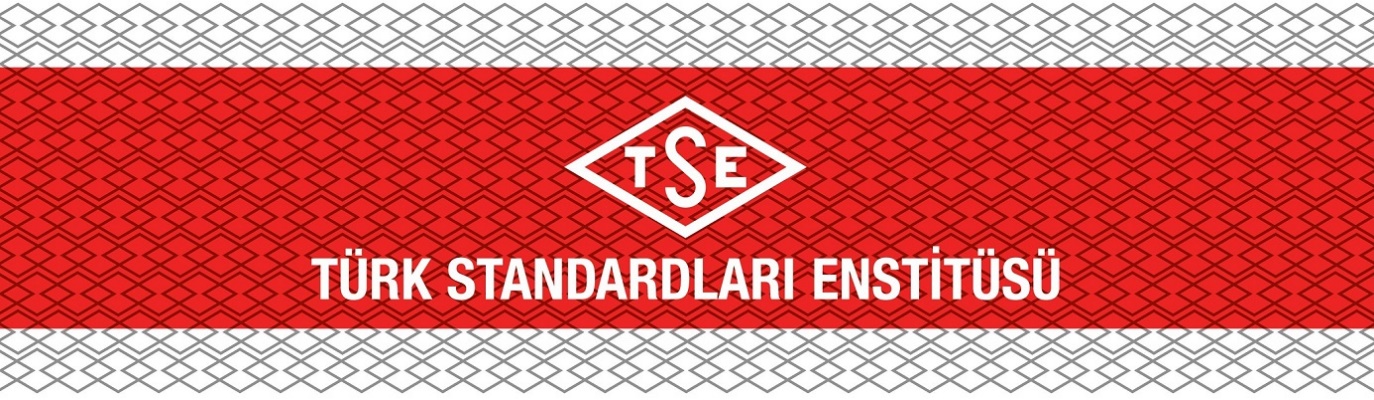 İTHALATTA STANDARTLARA UYGUNLUK DENETİMİ (1 SAYILI ÜRÜN GÜVENLİĞİ VE DENETİMİ) TEBLİĞİ KAPSAMINDA GERÇEKLEŞTİRİLECEK İTHALAT DENETİMİ PROSEDÜRÜİçindekiler1. KAPSAM VE YASAL DAYANAK	52. ÜRÜN GÜVENLİĞİ VE TEKNİK DÜZENLEMELER MEVZUATI	52.1 Yatay Mevzuat	52.2 Dikey Mevzuat	63. TANIMLAR	73.1 Bakanlık	73.2 Tebliğ	73.3 İthalatta Denetime Tâbi Ürünler Listesi	73.4 Yetkili Kuruluş	73.5 Kapsam dışı	73.6 Güvenli Ürün	73.7 Temel Gerekler	73.8 Uygunluk Değerlendirme Kuruluşu	73.9 Piyasaya arz	73.10 Piyasada bulundurma	83.11 Denetmen (Teknik İnceleme Uzmanı)	83.12 Dış Ticarette Risk Esaslı Kontrol Sistemi (TAREKS)	83.13 Risk	83.14 Risk analizi	83.15 Fiili denetim	83.16 Test Raporu	83.17 Piyasa Gözetimi ve Denetimi	83.18 Kullanıcı	83.19 TSE	93.20 İthalat Birimi	93.21 Heyet Birimi	94. YÜKÜMLÜLÜKLER	104.1 İmalatçı/İmalatçının Yükümlülükleri	104.2 İthalatçı/İthalatçının Yükümlülükleri	105. GENEL HÜKÜMLER	116. BAŞVURU	197. BAŞVURU İPTALLERİNE İLİŞKİN ESASLAR	248. BAŞVURU KABUL (ÖN İNCELEME)	299. MÜKERRER BAŞVURULAR VE KONTROL KAYITLARI	3110. UYGUNLUK DEĞERLENDİRME	3310.1 Uygunluk Değerlendirmede Genel Hususlar	3310.2 Başvuru Belgelerinin Kontrolü Esnasında Tanınacak Süreler	3710.3 İlgilisince Düzenlenmeyen Belgeler	3810.4 Parti Teşkil Etmeyen Eşya	4010.5 Kapsam Kontrolü	4010.6 Fiziki Muayene ve Numune Alma (İnceleme Heyetleri) Esasları	4210.7 Set Halindeki Ürünler	4710.8 Boru Bağlantı Parçaları, Flanşlar, Borular Gibi Ürünler	4810.9 Kalsiyum Karpit Cinsi Ürünler	4910.10 Fiş ve Prizler	5010.11 Vidalar Ve Somunlar İçin Montaj Takımları -Yıldız Ağızlı ve Kombine Anahtarlar Vb. Ürünler, Pensler, Kerpetenler, Soketler, Tornavidalar vb. el aletleri	5010.12 Jantlar	5110.13 Kayışlar	5210.14 Amortisörler	5210.15 Rulmanlar	5310.16 TS EN 10202 kapsamı ürünlere ilişkin denetimler	5410.17 Diğer Münferit Esaslar	5510.18 İleri İşlem Başvurularının Değerlendirilmesi	5710.19 Geri Gelen Eşya Başvurularının Değerlendirilmesi	5810.20 Akredite Kuruluşlardan Alınmış Test Raporlarının Kabulü (Yapılamayan Deneyler)	6010.21 Başvuru Sonuçlandırma	6110.22 Firmaların, Denetimi Red İle Sonuçlanan Ürünler İçin Yeniden Değerlendirme Talepleri	6610.23 Firmaların Uygunsuz Bulunan Ürünlere İlişkin Transit Talepleri	6711. TEKNİK PROBLEM	6712. ELLEÇLEME İZİNLERİ	6913. MÜTEAKİP İTHALATTA EMSAL UYGULAMASI	7014. TSE MARKALI ÜRÜNLERİN BÜNYESİNDE GİRDİ OLARAK KULLANILACAK ÜRÜNLER (TSE MUAFİYETİ)	7215. GEÇİCİ İTHALAT	7516. TSE MARKASININ HAKSIZ KULLANIMI	7617. İTİRAZ, UYUŞMAZLIK VE BİLDİRİMLER	7818. DOKÜMANLAR VE İLİŞKİLİ MEVZUATIN TAKİBİ	801. KAPSAM VE YASAL DAYANAK  Bu prosedür, 22/02/2013 tarihli ve 28567 sayılı Resmî Gazete’de yayımlanan Teknik Düzenlemeler Rejim Kararının 5 inci maddesine istinaden Ticaret Bakanlığı tarafından hazırlanan ve yürütülen İthalatta Standartlara Uygunluk Denetimi Tebliği (1 sayılı Ürün Güvenliği ve Denetimi Tebliği) kapsamında yer alan ürünlerin fiili denetimlerinin yapılması ve sonuçlandırılmasına ilişkin usul ve esaslarının belirlenmesine yönelik olup Enstitümüz Muayene Gözetim Hizmetleri Yönergesine dayanılarak hazırlanmıştır.İthalat genelgelerinde ve prosedürlerinde yer almayan hususlarla ilgili olarak, firma başvuruları neticesinde verilen talimatlar aksi belirtilmediği sürece münferit olmayıp aynı durumdaki diğer firmalar için de geçerlidir.     Bu prosedürde yer alan tanım, esas ve düzenlemeler Ürün Güvenliği ve Teknik Düzenlemeler ile ilgili mevzuat kapsamı dışında anlaşılamaz ve yorumlanamaz. 2. ÜRÜN GÜVENLİĞİ VE TEKNİK DÜZENLEMELER MEVZUATI  2.1 Yatay Mevzuat  2.1.1 7223 sayılı "Ürün Güvenliği ve Teknik Düzenlemeler Kanunu" 12.03.2020 tarihli ve 31066 sayılı Resmî Gazete’de yayımlanmıştır.https://www.resmigazete.gov.tr/eskiler/2020/03/20200312-1.htm https://www.mevzuat.gov.tr/mevzuat?MevzuatNo=7223&MevzuatTur=1&MevzuatTertip=5 https://kms.kaysis.gov.tr/Home/Goster/1599832.1.2 Teknik Düzenlemeler Rejimi Kararı   Karar, esas itibariyle ticarete konu ürünlerin teknik düzenlemelere uygun ve güvenli olmasını temin etmeyi amaçlamaktadır. Bu çerçevede; dış ticarete konu ürünlerin tâbi olacağı teknik düzenlemeleri, yapılacak denetimleri, denetim yapacak kuruluşları, yetkili kuruluşların bu çerçevedeki yetki ve sorumluluklarını, ithalatçıların ve ihracatçıların sorumluluklarını, alınacak önlemleri, uygulanacak müeyyideleri ve ilgili bildirimleri düzenlemektedir. https://www.resmigazete.gov.tr/eskiler/2013/02/20130222-1.htm https://kms.kaysis.gov.tr/Home/Goster/24231 2.1.3 Uygunluk Değerlendirme Kuruluşları ve Onaylanmış Kuruluşlar Yönetmeliğihttps://www.resmigazete.gov.tr/eskiler/2021/05/20210527-3.pdf https://www.mevzuat.gov.tr/mevzuat?MevzuatNo=4022&MevzuatTur=21&MevzuatTertip=5https://kms.kaysis.gov.tr/Home/Detay/179204 2.1.4 Ürünlerin Piyasa Gözetimi ve Denetimine Dair Çerçeve Yönetmelik   https://www.resmigazete.gov.tr/eskiler/2021/07/20210710-21.pdf https://kms.kaysis.gov.tr/Home/Detay/180058 https://www.mevzuat.gov.tr/mevzuat?MevzuatNo=4269&MevzuatTur=21&MevzuatTertip=5 2.1.5 Teknik Mevzuatın ve Standartların Türkiye ile Avrupa Birliği Arasında Bildirimine Dair Yönetmelik   https://www.resmigazete.gov.tr/eskiler/2002/04/20020403.htm#4 https://kms.kaysis.gov.tr/Home/Detay/35035   	  https://www.mevzuat.gov.tr/mevzuat?MevzuatNo=4210&MevzuatTur=7&MevzuatTertip=5 2.1.6 Düzenlenmemiş Alanda Karşılıklı Tanıma Yönetmeliği   https://www.resmigazete.gov.tr/eskiler/2021/03/20210312-3.htmhttps://kms.kaysis.gov.tr/Home/Detay/173101https://www.mevzuat.gov.tr/mevzuat?MevzuatNo=38398&MevzuatTur=7&MevzuatTertip=5 2.2 Dikey Mevzuat   2.2.1 İthalat Denetimi Mevzuatı   İlgili standart veya standartlar kapsamında yer alan bazı ürünlerin güvenli olarak ithalini teminen hazırlanan ve güncel durumda uygulamada olan İthalatta Standartlara Uygunluk Denetimi Tebliği (Ürün Güvenliği ve Denetimi: 2022/1), 31 Aralık 2021 Tarihli ve 31706 Sayılı Resmî Gazete - 4. Mükerrer’de yayımlanmıştır. https://www.resmigazete.gov.tr/fihrist?tarih=2021-12-31&mukerrer=4 https://www.resmigazete.gov.tr/eskiler/2021/12/20211231M4-1.htm https://kms.kaysis.gov.tr/Home/Detay/184433 https://www.mevzuat.gov.tr/mevzuat?MevzuatNo=39225&MevzuatTur=9&MevzuatTertip=5 3. TANIMLAR3.1 Bakanlık  Ticaret Bakanlığını ifade eder.  3.2 Tebliğ  Ticaret Bakanlığınca yürürlüğe konulan İthalatta Standartlara Uygunluk Denetimi (1 sayılı Ürün Güvenliği ve Denetimi) Tebliği’ni ifade eder.  3.3 İthalatta Denetime Tâbi Ürünler Listesi   Ticaret Bakanlığı tarafından ithalatta denetlenmesi gerekli görülen ve Tebliğ ekinde yer alan standartlar kapsamı ürünleri ifade eder.  3.4 Yetkili Kuruluş  Bir kanunla veya düzenleyici işlemle bir ürün veya ürün grubuna ilişkin mevzuatı hazırlamak veya yürütmekle veya bu ürünleri denetlemekle yetkili kılınan kamu kuruluşunu ifade eder.  3.5 Kapsam dışı   GTİP olarak 1 sayılı Ürün Güvenliği Denetimi (ÜGD) Tebliği’nin denetime tabi ürünlere ilişkin Ek-1’inde belirtilmekle birlikte, ilgili GTİP’in karşısında yer alan standart/standartlar kapsamına girmeyen ürünü ifade eder.   3.6 Güvenli Ürün  Kullanım süresi içinde, normal kullanım şartlarında risk taşımayan veya kabul edilebilir ölçülerde risk taşıyan ve temel gerekler bakımından azami ölçüde koruma sağlayan üründür.  3.7 Temel Gerekler  Ürünün insan sağlığı, can ve mal güvenliği, hayvan ve bitki yaşam ve sağlığı, çevre ve tüketicinin korunması açısından sahip olması gereken asgari güvenlik şartlarını ifade eder.  3.8 Uygunluk Değerlendirme Kuruluşu   Kalibrasyon, test, belgelendirme ve muayene dâhil olmak üzere uygunluk değerlendirme faaliyeti gerçekleştiren kuruluşu ifade eder.   3.9 Piyasaya arz  Bir ürünün yurt içi piyasada ilk defa bulundurulmasını ifade eder.  3.10 Piyasada bulundurma  Bir ürünün ticarî bir faaliyet yoluyla, bir ödeme karşılığında veya bedelsiz olarak dağıtım, tüketim veya kullanım için yurt içi piyasaya sağlanmasını ifade eder.  3.11 Denetmen (Teknik İnceleme Uzmanı)İthalat denetimini gerçekleştiren TSE Denetmenini ifade eder.3.12 Dış Ticarette Risk Esaslı Kontrol Sistemi (TAREKS) Ürün güvenliği ve teknik düzenlemeler mevzuatı uyarınca yürütülen denetim, uygunluk ve izin işlemlerinin elektronik ortamda ve risk esaslı olarak yapılması amacıyla kurulan web tabanlı uygulamayı ifade eder.  3.13 Risk  Tebliğ kapsamında yer alan ürünlerin tâbi bulundukları standart veya standartlara uygun olmama ihtimalini ifade eder.   3.14 Risk analizi    Tebliğin eki “Denetime Tâbi Ürünler Listesi”nde yer alan ürünlerin risk derecesini ve fiili denetime yönlendirilip yönlendirilmeyeceğini belirlemek amacıyla, TAREKS’te firma hakkındaki bilgiler; geçmişte yapılan ithalat denetimleri ile PGD sonuçları; üretici veya ithalatçı firma ya da kullanıcısı; giriş gümrüğü; ürünün cinsi, markası, modeli, fiyatı ve miktarı; menşe, çıkış, sevk veya ticaret yapılan ülke ve risk tespiti için kullanılabilecek diğer bilgilerden hareketle yapılan işlemi ifade eder. Enstitümüz risk analizi ile ilgili ihtiyaç duyduğu değerlendirmeleri Ürün Güvenliği ve Denetimi Genel Müdürlüğü’ne iletir.  3.15 Fiili denetim  Belge kontrolü, işaret kontrolü, fiziki muayene ve laboratuvar testinden biri veya birkaçını ifade eder.  3.16 Test Raporu  Ürünün ilgili teknik mevzuatına uygun olup olmadığını test ve muayene işlemi sonucu tevsik eden belgeyi ifade eder.   3.17 Piyasa Gözetimi ve Denetimi   Ürünlerin ilgili teknik düzenlemedeki kurallara uygun olmalarını ve sağlık, güvenlik veya diğer bir kamu yararının korunması bakımından tehlike oluşturmamalarını sağlamak amacıyla yetkili kuruluşlar tarafından piyasada yürütülen faaliyetleri ve alınan önlemleri ifade eder.   3.18 Kullanıcı TAREKS aracılığıyla firmalar adına işlem yapmak üzere yetkilendirilmiş kişileri ifade eder.  3.19 TSE Türk Standardları Enstitüsünü ifade eder. Aynı zamanda “Enstitü” olarak da ifade edilebilmektedir. 3.20 İthalat Birimi  İthalat denetim faaliyetlerini yürütmeye yetkili TSE birimlerini ifade eder.3.21 Heyet Birimiİthalat denetim faaliyetlerinde fiziki muayene, numune alma ve genel adıyla heyet tespit işlemleri olarak anılan saha görevlerini icra eden TSE birimlerini ifade eder.4. YÜKÜMLÜLÜKLER  4.1 İmalatçı/İmalatçının Yükümlülükleri   Prosedürün “2. ÜRÜN GÜVENLİĞİ VE TEKNİK DÜZENLEMELER MEVZUATI” başlığında gösterilen mevzuatta verilen tanımlamalar ve yükümlülükler esas alınır.   4.2 İthalatçı/İthalatçının Yükümlülükleri   Prosedürün “2. ÜRÜN GÜVENLİĞİ VE TEKNİK DÜZENLEMELER MEVZUATI” başlığında gösterilen mevzuatta verilen tanımlamalar ve yükümlülükler esas alınır.   5. GENEL HÜKÜMLER  İthalat denetimleri; TSE Yönetim Kurulu yönerge, karar ve yetkilendirmeleri ile Enstitü mevzuatı ve hizmet esasları doğrultusunda yapılan çalışmalar ve yazılım sisteminde yapılan geliştirmeler doğrultusunda uygun görülen birim ve personelce yürütülecektir. Buna göre, başvurular İthalat Merkezi Başkanlığına bağlı İthalat Grup Başkanlığı bünyesindeki İthalat İnceleme ve Sistem Müdürlüğü tarafından ön inceleme aşamasından geçirilecek; sonrasında ise bu müdürlüğe bağlı İthalat İnceleme Havuzu Teknik Şefliği ve İthalat Uzman Havuzu Teknik Şefliği (yetkilendirme ve görev tanımlarına göre uygun görülen şeflik veya şeflikler) vasıtasıyla başvuru süreçleri takip edilerek sonuçlandırılacaktır. Bu bağlamda, yazılım ve sistem süreçleri başvuruların ön inceleme aşamasından başlayarak heyet işlemleri, teknik inceleme, dekont kontrol/fatura, onay öncesi kontrol ve nihai onay aşamalarından geçmesi üzerine kurgulanmış olup firmalara geri dönüş yapabilme yetkileri aşamalara göre tanımlanmış, laboratuvarlar ve ilgili diğer birimlere talep aktarımı ve taleplerin sonuçlandırılması gibi süreçler de BelgeNET üzerinde işlevsel hâle getirilmiştir.Birinci maddede belirtilen birimlerden ayrı olarak, bölgelerde saha görevlerini (fiziki muayene, numune alma ve genel adıyla heyet tespit işlemlerini) gerçekleştirecek yetkili birimler ise aşağıdaki tabloda (Tablo-1) verilmiştir. Görevlerin sağlıklı ve zamanında yapılabilmesi adına her türlü önlemin alınması ve birimlerde yeterli sayıda uzman personel bulundurulması esas olmakla beraber, Tablo-1’de verilen görevli birimlerin gerektiğinde hizmet alanı dışındaki alanlarda heyet işlemi icra etmesi mümkündür.TABLO-1Fiziki muayene, numune alımı ve heyet tespit işlemlerinde sahada "inceleme heyeti" olarak görev yapacak ya da görev yapma imkân ve ihtimali bulunan tüm personel, bağlı oldukları birimlerin uygun görüşüyle personel adı, soyadı, Enstitüdeki görevi/kadro unvanı ve öğrenim durumu detaylarını içeren birer resmî yazı ile İthalat Merkezi Başkanlığına bildirilecektir. Bildirilen bu personeller İthalat Merkezi Başkanlığınca QDMS’de yayımlanmış İMB-00-LS-001 kodlu "İTHALAT DENETİMİ İNCELEME HEYETİ UZMAN LİSTESİ"ne eklenecektir. İlgili birimlerde göreve devam etmeyen personel ya da göreve yeni başlayan personelin bildirimi gibi konular EBYS üzerinden yapılacak ek bildirimler ile İthalat Merkezi Başkanlığına bildirilecek, buna göre listelerde revizyon gerçekleştirilebilecektir.Uygulamaya ilişkin aşağıdaki bentlerde belirtilen kriter ve esaslar dikkate alınacaktır:Heyetler en az 2 (iki) kişiden teşekkül ettirilecek olup;En az 1 (bir) kişinin teknik eğitim veren bir bölümden mezun olması, Heyet üyelerinin kadrolu personelden seçilmesi durumunda personelin en az Lise mezunu olması, şartı aranacaktır. Yukarıda belirtilen şartların sağlanması kaydıyla teşekkül ettirilecek heyet tamamen kadrolu           personelden veya tamamen İnceleme Elemanı statüsünde çalışan personelden oluşabilecektir.(2) İthalat faaliyetleriyle ilgili olarak Enstitüde 2 (iki) ay iş tecrübesine sahip ve denetim mevzuatı ve tebliğleri, ithalat genelge ve prosedürleri ile ilgili eğitim almış (uzaktan/çevrim içi eğitimler dâhil) olan personel, heyet birimi amirlerinin uygun görüşüyle doğrudan İthalat Merkezi Başkanlığına bildirilebilecektir.(3) İkinci bentte verilen eğitim şartını sağlamakla beraber iş tecrübesi şartını sağlamayan personel, 5 (beş) iş gününden az olmamak kaydıyla aday olarak 10 (on) farklı ithalat başvurusunda görev almış ve heyet incelemesi yapmış olması hâlinde İthalat Merkezi Başkanlığına bildirilebilecektir.(4) Heyet üyelerinden biri gerektiğinde üçüncü bentte geçen adaylar arasından belirlenebilecektir.(5) Personelin heyet inceleme işlemlerinde görevlendirilebilmesi için, aday inceleme elemanları hariç olmak üzere, İthalat Merkezi Başkanlığınca hazırlanacak listelerde yayımlanmış olması gerekmektedir. Aciliyet arz eden durumlarda, ilgili heyet birimi amiri ve İthalat Merkezi Başkanlığı koordinesinde bildirim ve liste revizyon süreçleri hızlandırılacak, gerektiğinde bildirim ve liste çalışması sonradan tamamlanacaktır. Aday inceleme personeli için bu hüküm geçerli olmayıp bu personel için adaylık bitiminde ivedilikle İthalat Merkezi Başkanlığına bildirim yapılacaktır.(6) İnceleme heyeti listesine yapılacak eklemeler, personelin bağlı bulunduğu heyet birimi amirinin uygun görüşüyle İthalat Merkezi Başkanlığına sunulacak teklif üzerine yapılacaktır. Bunun haricinde bir uzman başvurusu, personel talebi vb. aranmayacak, görevlendirme usulleri çerçevesinde işlem gerçekleştirilecektir. Personelin listeden çıkartılması ve/veya inceleme görevlerine devam etmemesi de, birim faaliyetleri açısından birim amirinin ve genel faaliyetler açısından İthalat Merkezi Başkanlığının takdir ve yetkisindedir. Bu çerçevede, herhangi bir şekilde heyet görevi icra etmeyecek durumda olan (istifa vb. nedenlerle) personelin listelerden çıkartılabilmesini teminen ilgili heyet birimi tarafından İthalat Merkezi Başkanlığına yazılı bildirim yapılması, listelerde yer almakla beraber heyetlerde görev almaya devam etmesi uygun görülmeyen ve listeden çıkartılan personel ile ilgili olarak ise İthalat Merkezi Başkanlığınca heyet birimine yazılı bildirim yapılması esastır.(7) Heyetlerde görev almak üzere bildirilecek personelin yukarıda verilen kriterleri (eğitim, tecrübe vb.) sağladığına dair her tür kayıt, bilgi ve belgeler heyet birimi arşivlerinde tutulacak ve EBYS üzerinden hazırlanacak bildirim yazılarının ekinde bunların birer nüshası elektronik ortamda eklenecektir.(8) Heyetlerde görev alacak personelin eğitimi ve tecrübe edinmesi hususunda, göreve başlangıcında ve sonrasında periyodik takibi sağlamak, personele faaliyetlere ilişkin gerekli bilgilendirmeleri yapmak, personelin faaliyetler açısından gelişimini analiz ederek katkı ve yönlendirmelerde bulunmak ve bunlarla ilgili tüm iş ve işlemleri yapmak ve/veya gerektiğinde ilgili diğer birimlerden talep etmek birincil olarak personelin faaliyette görev aldığı birimlerin sorumluluğundadır. İthalat Merkezi Başkanlığınca, gerektiğinde tüm birim ve personele ve/veya ihtiyaç doğrultusunda münferiden eğitim, talimat, tavsiye, rehber vb. yönlerden çalışmalar yapılabilecek ve duyurulabilecektir.(9) İthalat denetimlerinde teknik inceleme ve onay öncesi kontrol safhalarında görev alan personel, ihtiyaç hâlinde bağlı oldukları birim amirlerinden koordinasyon alınması kaydıyla heyet görevinde görevlendirilebilecektir. Bu personel için yukarıda belirtilen bildirim ve diğer şartlar ayrıca aranmaz.(10) Yukarıda verilen usul ve esaslar yönünden her tür yazı ve dokümantasyon çalışmasını yürütmeye, duyuru ve bildirimler yapmaya ve tüm süreçlerin koordinasyonunu sağlamaya İthalat Merkezi Başkanı yetkilidir.Uygunluk denetimleri, ithalat genelgeleri ve prosedürlerde belirtilen/dayanağı olan özel durumlar haricinde gümrüklü sahadaki ürünler için gerçekleştirilmekte olup mevzuat ve uygulamalar yönünden gerektiğinde gümrüklü saha dışındaki ürün yerinde de fiziki muayene, numune alımı ve heyet tespit işlemleri gerçekleştirilebilmektedir. Bu nedenle, prosedürde yer alan “gümrüklü saha” vb. ifadelerin bu yönde anlaşılması gerekmektedir. İthalat genelgeleri ve prosedürlerinde aksi belirtilmedikçe, ithalat denetim faaliyetlerine ilişkin Bakanlıklar, Genel Sekreterlik, Hukuk Müşavirliği gibi makamlara gönderilmesi gereken tüm yazılar İthalat Merkezi Başkanlığı aracılığıyla iletilecektir.Enstitümüzce yürütülmekte olan ithalat denetim faaliyetlerini ilgilendiren her konuda kamu kuruluşları ile özel ve/veya tüzel kişilerce Enstitümüz birimlerine yönlendirilen bilgi talepleri ve yazılara ilişkin olarak, İthalat Merkezi Başkanlığı görüş ve/veya koordinasyonu sağlanmadan hiçbir surette yazışma yapılmayacaktır.Standard Hazırlık Gruplarımız özellikle ithalatta uygunluk değerlendirmesi faaliyetlerimizle ilgili olarak bu amaçla kullanılmak üzere standartların kapsamı, ambalaj ve işaretleme maddeleri vb. konularda firmalar veya ithalat birimleri tarafından yazılı veya sözlü olarak sorulan sorulara görüş vermeyeceklerdir. Hazırlık Gruplarımız tarafından verilen görüşler, ithalat denetim uygulamalarının detayı bilinmediği için yanlış yorumlara veya yorumlamalara yol açabilmekte, bu da Enstitümüzü güç durumda bırakabilmektedir. Bu amaçla ithalat birimleri veya firmalar tarafından yapılan bu tür talepler İthalat Merkezi Başkanlığı’na yapılacak, İhtisas Hazırlık Guruplarımız görüşlerini İthalat Merkezi Başkanlığına bildireceklerdir.Diğer yandan, standartların uygulanmasına ilişkin olup doğrudan ithalat uygulamalarını (genelge, prosedür vb. dokümanlar bazında) ilgilendirmeyen konularda, laboratuvarlarımızın faaliyet alanlarına göre bilgi ve görüş talebinde bulunmaları bu kapsamda değildir. Bununla beraber, ithalat denetiminde esas alınan standartlara ilişkin bu tarz bilgi ve görüş talepleri hakkında, faaliyetin sağlıklı bir şekilde yürütülebilmesini ve gerektiğinde analiz, çalışma ve duyurular yapılabilmesini teminen mümkün mertebe İthalat Merkezi Başkanlığına bilgi verilmesi ve koordineli işlemler yapılması önem arz etmektedir.İlgili birim amirleri faaliyetlerin yürütülmesi ve BelgeNET sistemi ile ilgili birimlerinde alınması gerekli olan tüm tedbirleri alacaktır. İthalat faaliyetlerine ilişkin yazılım talepleri ve iyileştirme çalışmaları İthalat Merkezi Başkanlığınca gerçekleştirilecek olup bu konudaki görüş, talep ve önerilerin öncelikle İthalat Merkezi Başkanlığına iletilmesi gerekmektedir. İthalat denetim faaliyetlerine ilişkin işlemlerin elektronik ortama uyumlu hâle getirilmesi, talep ve bildirim formları gibi formların oluşturulması ve QDMS üzerinden yayımlanması, BelgeNET gibi Enstitümüz sistemleri üzerinde denetimlere ilişkin yapılacak değişikliklerin sağlanması ve QDMS üzerinde yayımlanan dokümanlar ile BelgeNET üzerinde otomatik oluşan dokümanların uyumlaştırma çalışmaları İthalat Merkezi Başkanlığı yetki ve sorumluluğunda olup gerektiğinde icracı birimler ile denetimde görev alan diğer birimlerin (laboratuvarlar vb.) görüş, talep ve önerileri de dikkate alınarak yürütülecek ve İthalat Merkezi Başkanlığı koordinesinde Bilgi İşlem Dairesi Başkanlığı tarafından BelgeNET üzerinde geliştirmelerin yapılması sağlanacaktır.Buna göre, sisteme girilen veriler dikkate alınarak otomatik oluşan ve bilgi amacı taşıyan bilgi formu, başvuru formu, ürün bilgi beyan formu gibi formlar; BelgeNET’te QDMS üzerinde yayımlanmış olan formların asgari şartlarını sağlayacak şekilde oluşturulabilir. Bu tür bilgi amaçlı formlar revize edildiğinde, BelgeNET üzerinde yapılacak uyumlaştırma yönündeki geliştirme ve revizyon, geçmiş başvuruları da kapsayacak şekilde otomatik oluşacak form formatlarında değişikliğe sebep olabilir.Firmalarca sunulacak beyan ve taahhütname gibi belgelere ilişkin formlar, QDMS üzerinden takip edilebilecek olmakla beraber; firmaların sunacağı belgelerde form numaraları vb. aranması gerekmemekte ve içerik yönüyle kontrollerin yapılması yeterli görülmektedir.İthalat denetim faaliyetleri, herhangi bir akreditasyon standardı ya da sistemi kapsamında olmayıp Enstitümüze Bakanlık tarafından Tebliğler ile fiili denetim işlemlerinin tevdi edilmesi ve hizmet birimlerimiz ve personelimizin de bu yönde görevlendirilmesi şeklinde icra edilmektedir. Bu bağlamda, ilgili olduğunda görevin ifası adına kurum içi portal ve sistemlerin kullanılması faaliyette yapılan görevlendirmelerin bir sonucudur.İnceleme heyeti, ön inceleme, denetmen/teknik inceleme, dekont kontrol, onay öncesi kontrol veya diğer işlem ya da aşamalarda görev alan personel fark etmeksizin, faaliyette görev alan tüm personelin eğitimi ve tecrübe edinmesi hususunda; göreve başlangıcında ve sonrasında periyodik takibi sağlamak, personele faaliyetlere ilişkin gerekli bilgilendirmeleri yapmak, personelin faaliyetler açısından gelişimini analiz ederek katkı ve yönlendirmelerde bulunmak ve bunlarla ilgili tüm iş ve işlemleri yapmak ve/veya gerektiğinde ilgili diğer birimlerden talep etmek birincil olarak personelin faaliyette görev aldığı birimlerin sorumluluğundadır. Bu yöndeki iş ve işlemlerde, Enstitümüz iç mevzuatı ile usul ve esasları dikkate alınmalıdır.İthalat denetim faaliyetlerinin herhangi bir safhasında görev alan tüm personel, denetim faaliyetleri açısından kurum dışı kişiler veya firmalar tarafından kendisiyle yapılan görüşmelerde resmi görev alanı ve sorumluluğu dışındaki hususlarda herhangi bir bilgi vermeyecek ve yorumda bulunmayacaktır. Firma yetkilisi, firma temsilcisi veya firma vekili olduğunu kanıtlayamayan kişilere, başvuruların içeriğine ilişkin bilgi verilmeyecektir. Fiili denetime yönlendirilmiş başvurular ile ilgili bilgi ve talepler, BelgeNET üzerinden takip edilebilecek şekilde yapılan yazışmalar ile mevzuatta gereken şekilde detaylı olarak firmalara iletilecektir. Hizmete özel yazıların ve ilgili Bakanlıklarca iletilen yazıların firmalar ve ilgilisi olmayan kişi/kurum/vb. paylaşılmasından imtina edilecek olup hiçbir surette kurum dışına aktarılmayacaktır. Tebliğ güncellemeleri ile varsa buna ilişkin uygulama değişiklik ve esasları Bakanlıkça tebliğ edilmesini müteakip İthalat Merkezi Başkanlığınca duyurulur ve gereken durumlarda ilgili uygulama dokümanlarının (genelge, prosedür vb.) güncellenmesi sağlanır. Enstitümüz yönerge, genelge, prosedür, talimat, form, liste vb. dokümanları https://qdms.tse.org.tr/qdms/ İthalat Merkezi Başkanlığı klasörleri üzerinde yayımlanarak denetim birimleri ve personelince bu ortamda güncel olarak takip edilebilecektir. Tebliğler ve eklerinin güncel hâli ile diğer mevzuatlar http://www.mevzuat.gov.tr/ ve https://kaysis.gov.tr/ internet sayfaları üzerinden de elektronik ortamda izlenebilecektir.Bakanlıkça münferiden veya uygulamalara yönelik emsal niteliğinde olabilecek bildirimler ya da denetim rehber ve kurallarında gerçekleştirilebilecek revizyonlar gibi durumlarda da yukarıdaki usul benimsenecek olup İthalat Merkezi Başkanlığınca gerekli çalışmalar veya yazışmalar yapılabilecek, Bakanlıkla ve iç veya dış paydaşlarla istişarede bulunulabilecek, münferiden ya da genel duyurular ile bunlara ilişkin diğer iş ve işlemler gerçekleştirilebilecektir.Tebliğ kapsamında yürütülen fiili denetim faaliyetlerinde, ithalat birimleri ile diğer birimlerimiz arası talep ve bildirimlerin Enstitümüz BelgeNET sistemi üzerinden sağlanması, yazılım ve iyileştirme çalışmaları ve faaliyetlerde QDMS kullanımına yönelik çalışmalar kapsamında;  İthalat birimlerince, prosedürde tanımlanan konularda ve prosedürde tanımlanan şekillerde laboratuvarlara veya diğer birimlere yönlendirilecek test yapılması, rapor incelemesi ve/veya görüş alınması gibi talepler QDMS’de yayımlanan "İthalat Uygunluk Değerlendirme, İnceleme, Görüş ve Deney Talep Formu" ile doğrudan BelgeNET üzerinden, inceleme/görüş cevapları ile test raporlarına dair bildirimler ise varsa ekleriyle beraber laboratuvarlarca "İMB LYS Talepleri İnceleme Ve/Veya Deney Sonucu Bildirim Raporu Formu ", diğer birimlerce “İthalat Uygunluk Değerlendirme, İnceleme Sonuç Ve /Veya Görüş Bildirim Formu” ile yine doğrudan BelgeNET üzerinden yapılacaktır. BelgeNET üzerinde ithalat birimlerince yapılan taleplerde, talebin türü (indirgenmiş testler, tüm testler, inceleme veya görüş talepleri, enerji verimliliği mevzuatı çerçevesinde inceleme yapılması gibi uygulamalar yönünden ilgili olabilecek her tür talep) mutlak surette BelgeNET üzerinde doğru şekilde seçilecek, talep içerikleri ve açıklamaları gereken tüm detayları ihtiva edecek şekilde doldurulacaktır. Net olarak anlaşılamayan veya talep türüyle uyuşmadığı yönünde tereddüt bulunan vb. durumlarda gerekirse ilgili birimler ve personelce karşılıklı teyitleşilecektir.Tebliğ kapsamında yürütülen ithalat denetim faaliyetlerinde ithalat birimlerinden laboratuvar birimlerine aktarılacak deney, muayene, inceleme ve görüş talepleri, QDMS üzerinde yayımlanmış İMB-01-TL-005 kodlu “1 sayılı ÜGD Tebliği kapsamında laboratuvarlara aktarılacak deney, muayene, inceleme ve görüş taleplerine ilişkin talimat”ta yer aldığı şekliyle gerçekleştirilecektir. Bu işlem yapılırken, varsa tabloda verilen istisnai hususlar ve açıklamalar da gözetilerek, gerekiyorsa birden fazla laboratuvara ayrı ayrı kriterlere (standart vb.) göre talepler açılabilecektir.Teknik engel veya aksaklıklar nedeniyle BelgeNET üzerinde işlem yapılamadığı durumlarda yazışmalar ve talepler EBYS üzerinden yapılabilecek, uygun olduğunda ve sistemsel hata giderildikten sonra BelgeNET üzerinden de aynı yazışma ve talep kayda girmesi adına gerçekleştirilebilecek ve/veya EBYS yazışmaları sisteme eklenebilecektir. Gerekmesi durumunda teknik aksaklıkların çözümü yönünde çalışma yapılabilmesini teminen Bilgi İşlem Dairesi Başkanlığı ve İthalat Merkezi Başkanlığı bilgilendirilecektir.TAREKS tarafından fiili denetimi yapılmak üzere Enstitümüze yönlendirilen ürünlerle ilgili GTİP, ürün, test kriterleri, numune adedi, laboratuvarlar ve test ücretleri gibi bilgilere ilişkin listeler, ilgili birimlerle yapılacak koordinasyon çerçevesinde İthalat Merkezi Başkanlığınca QDMS üzerinde yayımlanarak duyurulabilecek ve gereken durumlarda güncellenebilecektir.Tüm dokümanların güncelliği QDMS üzerinden takip edilecektir.Fiili denetime yönlendirilmiş olan ithalat başvurularındaki ürünlere dair deney işlemleri, Enstitümüz http://deneytakip.tse.org.tr/ adresi üzerinden başvuru bilgileri kullanılarak firmalarca takip edilebilecektir.İthalat genelgeleri ve prosedürleri ile görevlendirilen birimler, faaliyetin etkin, sağlıklı ve hızlı şekilde aksatılmadan yürütülmesini teminen uygulamaya yönelik olarak gerekli analizleri yapacak ve önlemleri alacaktır. Birim amirleri, ithalat genelgeleri ve prosedürlerinin hükümlerine aykırı olmamak kaydıyla denetim faaliyetlerinin yürütülmesine ilişkin birim içi görev dağılımını sağlayacaktır. Benzer şekilde, sistemsel aksaklık ya da uyuşmazlıklar gibi konularda süreçlerin tekemmül ettirilebilmesini teminen uygun olan iş ve işlemler gerçekleştirilecek, düzeltici ve önleyici faaliyet çalışmaları ayrıca uygulamaya konulabilecektir.Faaliyete ilişkin EBYS üzerinden yapılan genel duyuru ve bildirimler, ilgili tüm birimlere ulaşacak şekilde yapılmakta olup birim amirleri birimlerinde yeni göreve başlayan personelin geçmiş dönemde hazırlanan ancak uygulamasına devam edilen yazı ve bildirimlerden bilgi sahibi olması adına gerekli önlemleri alacaktır. Bu duyuru ve bildirimler ile hizmete özel nitelikteki yazılardan gerek prosedürde atıf yapılanlar gerekse önem arz ettiği değerlendirilenler İthalat Merkezi Başkanlığı tarafından QDMS üzerinde ilgili genelge/prosedürler ekinde veya ayrıca birer doküman olarak ithalat denetiminde görev alan personelin erişimine açılabilecektir. Genel duyuru ve bildirimler hizmete özel nitelikleri, sınırlı sürede uygulanacak olması veya benzeri nedenlerle prosedürde yer almayabilir, prosedüre derç edilmemeleri uygulanmalarına engel teşkil etmez.İthalat Merkezi Başkanlığı uhdesinde yürütülen her türlü ithalat faaliyet ve işlemine (ön inceleme, teknik inceleme, heyet, onay, faturalandırma vb.) ilişkin yazılımsal iyileştirme ve geliştirme durumlarının faaliyette görev alan tüm birimler ve personelce takip edilmesi ve dikkate alınması, bahse konu geliştirme ve iyileştirmeler kullanılarak faaliyete ilişkin görevlerin verimli bir şekilde icra edilmesi, söz konusu geliştirme ve iyileştirmeler kapsamında tespit edilen eksiklik veya hataların görev tanımlamaları dikkate alınarak ilgili birimlerle paylaşılması ve faaliyette ihtiyaç duyulabilecek her tür sistemsel ve yazılımsal ihtiyaca ilişkin taleplerin detay ve gerekçeleri ile beraber ilgili birim amirlerinin uygun görüşüyle beraber buna göre bildirilmesi gerekmektedir. Diğer yandan faaliyetin işleyişi ile alakalı olarak acil biçimde çözüm üretilmesi ve süreçlerin devamlılığının sağlanması yönünden oluşabilecek anlık ve münferit hata ve aksaklıklarda uygulama destek ve yazılım ekiplerine Enstitümüz usullerine uygun bir biçimde bildirimler yapılması ve bunlar hakkında ayrıca bilgi verilmesi uygun görülmektedir.Faaliyette görevli birim ve rollerin görev tanımları usulüne uygun şekilde hazırlanıp onay aşamaları tamamlandıktan sonra QDMS üzerinde yayımlanmakta olup denetimlerde esas alınacaktır. İlgili gümrük müdürlüğü ile yapılan tüm yazışmalar (bildirim, görüş verme, bilgi talebi, vb), BelgeNet sistemine ilgili başvurunun “İnceleme Ekleri” kısmına izlenebilirliğinin sağlanabilmesi amacıyla mutlak surette eklenecektir.6. BAŞVURU  İthalat başvurusunda bulunacak ithalatçı firma veya yetkili temsilcisi (kullanıcı) başvurularını Tebliğ’de belirtilen şekilde TAREKS üzerinden Ticaret Bakanlığına yapacaktır. TSE Markalı Üründe Girdi Muafiyetine ilişkin belge talepleri ise Enstitümüz BelgeNET sistemi üzerinden yapılacaktır. TSE Markalı Üründe Girdi Muafiyeti başvurularında BelgeNet üzerinde bir birim seçilmesinin gerekli olduğu durumlarda, “İthalat İnceleme ve Sistem Müdürlüğü” seçilerek başvuruda bulunulması gerekmektedir.Başvuruda Tebliğ’de yer alan düzenlemeler esastır. Firma adına işlem yapmak üzere Bakanlıkça yetkilendirilen kullanıcı, Bakanlık internet sayfasının “E-İmza Uygulamaları” kısmında yer alan “E-İmza Uygulamalarına Giriş” bölümünü kullanarak TAREKS üzerinden ithal partisine ilişkin verileri girerek başvurusunu yapar. Başvuru üzerine, TAREKS tarafından firmaya, sadece TSE nezdindeki işlemlerini takip edebilmesi amacıyla bir başvuru numarası verilecektir. Başvurularda verilerin doğru, eksiksiz ve zamanında girilmesinden kullanıcı sorumludur. Tebliğ kapsamındaki ürünler için ithalatçı firma veya yetkili temsilcisinin TAREKS’e elektronik ortamda yaptığı başvurulardan fiili denetime yönlendirilenler, başvuru evraklarıyla birlikte TAREKS üzerinden BelgeNET’e aktarılacaktır.   Firmaların ödeme bilgileri dışındaki bütün evraklarını TAREKS üzerinden elektronik imza ile eklemeleri gerekmektedir. Ödeme bilgileri dışında firmalar tarafından elektronik imza ile eklenmeyen evraklar tarafımızca dikkate alınmayacak ve belgelerin TAREKS üzerinden sunulması istenecektir. Başvuru laboratuvar aşamasında veya ithalat birimi dışındaki bir aşamadayken, laboratuvar ya da ilgili birim tarafından ihtiyaç duyulan ek bilgi ve belgeler olması hâlinde, laboratuvar ya da ilgili birim bu belgelerin firma tarafından TAREKS üzerinden başvuruya eklenmesini isteyebilir ve bu anlamda gerekirse ihtiyaç duyduğu ek bilgi ve belgelerin firmadan alınabilmesini teminen ithalat birimiyle iletişime geçebilir ve/veya talebi/başvuruyu sistem üzerinden ithalat birimine geri gönderebilir. Her halükarda, firmanın başvuruya ve denetim işlemlerine ilişkin sunacağı tüm bilgi ve belgelerin, aşağıda verilen istisnai durumlar (aşılamayan teknik sorunlar gibi) haricinde TAREKS üzerinden e-imzalı alınması gerekmektedir. TAREKS üzerinden sunulmamış yazılı bilgi ve belgelerin denetimde dikkate alınmış olması, bu bilgi ve belgelere istinaden işlem yapan personel ve birimler üzerinde sorumluluk doğuracağından konuya titizlikle yaklaşılması önem arz etmektedir.Kullanıcıların, TAREKS üzerinden yapmış olduğu başvuruların fiili denetime tâbi tutulması halinde yüklenmesi gereken belgeler, ancak aşılamayan teknik bir sorun nedeniyle TAREKS üzerinden yüklenemedikleri durumda, Enstitümüze her halükarda elden ve mümkün olduğunda ayrıca BelgeNET üzerinden sunulur. Bu durumdaki evrakların ve BelgeNET sistemine elektronik imza olmaksızın yüklenen ödeme bilgileri ve tutanaklar (İMB-01-FR-001 kodlu İTHALAT FİZİKİ MUAYENE, TESPİT VE NUMUNE ALMA TUTANAĞI veya denetimde gerektiğinde tutulacak diğer tutanaklar veya oluşturulacak formlar) gibi belgelerin ilgili birimlerinde usulünce arşivlenmesi gerekmektedir.    Teknik sorun nedeniyle belgelerin TAREKS üzerinden e-imzalı olarak sisteme eklenemediği hâllerde, Enstitümüze elden sunulması gereken ürüne ait uygunluk değerlendirme sonuçlarına ilişkin belgelerin (uygunluk beyanları, tip onay belgeleri, test raporları vs.) ithalatçı firma tarafından imzalanarak, aslına uygunluğu onaylanan örnekleri (imza ve vergi numarasını içeren firma kaşesi mutlaka olmalı) sunulmalıdır. Belgeler imzalanarak onaylanabilir veya belgelerin aslına uygun olduğu imzalı ayrı bir üst yazı ile sunulabilir. Bu durumda, yazı ile ekinde sunulan belgeler arasında mutlaka illiyet bağı (belge numaraları vs. olmalıdır) kurulmalıdır. Kullanıcıların başvuru sırasında elektronik imza ile TAREKS üzerinden ibraz ettikleri belgelerin yukarıda belirtilen durumlar haricinde Enstitümüze ayrıca elden sunulması istenmeyecektir. Enstitümüze elden belge sunulmasının gerekmesi halinde, belgeler firma adına vekâleten, temsilen veya resmî anlamda yetkili olan kişilerce teslim edilebilecektir. Bu durumda, Enstitümüze orijinal vekâletname/temsil/yetki belgelerinin de sunulması gerekmekte olup orijinali görülen vekâletname/temsil/yetki belgesinin fotokopisi “Aslı Gibidir” kaşesi ile onaylanarak başvuruya ilişkin arşivlenmesi gereken diğer dokümanlar ile birlikte biriminde usulünce saklanacaktır. TAREKS üzerinden eklenemeyen belgelerin alındığı ve dosyalandığı hususu, ilgili başvurularda TAREKS’e aktarılmak üzere belge açıklamasına not olarak düşülecektir.Teknik sır, ticari sır ve benzeri nedenlerle belgelerin sistemden yüklenmeden denetim birimlerine sunulması (e-posta ile, elden vb.) talepleri, yukarıda belirtilen istisnai durumlara dâhil olmayıp, bu tür talepler kabul edilmeyecek ve belgelerin başvuru sahiplerince usulüne uygun olarak sunulması istenecektir.Enstitümüz sistemine eklenen ödeme bilgilerine dair belgeler, hizmetlere ilişkin kesilen faturalar, fiziki muayene sonucunda ortaya çıkan tutanak gibi belgeler, ithalat birimleri ile laboratuvarlar arası yazışmalara konu rapor ve formlar gibi tüm belgelerin gerekli şekilde oluşturulması ve usulünce saklanması/arşivlenmesi gerekmektedir.TAREKS üzerinden fiili denetime yönlendirilen başvurular, görev yetki ve tanımlamalarına istinaden ilgili birim ve şefliklere otomatik olarak aktarılacaktır. Hatalı bir aktarım görüldüğü yada sistemsel bir sorun sebebiyle aktarım yapılmasına ihtiyaç duyulduğu takdirde, birim amirleri koordinesinde başvuruların devri söz konusu olabilecek, ayrıca sistem ve yazılım yönünden çalışmalar için İthalat Merkezi Başkanlığı bilgilendirilebilecektir.Bunun yanında; başvurular, Tablo-1’de verilen hizmet alanlarındaki gümrük müdürlüklerine göre yetkili olan heyet birimleriyle BelgeNET üzerinden ilişkilendirilecektir. Ancak, firmaların ürün yerini hatalı beyan etmeleri veya sistemsel bir hata vb. sonucunda yanlış heyet birimiyle ilişkilendirilen başvurularda, heyet birimi tarafından başvuru teknik inceleme aşamasına yönlendirilecek ve teknik inceleme uzmanınca doğru heyet birimi seçilerek işlemler tekemmül ettirilebilecektir.  a) Enstitümüze fiili denetime yönlendirilen başvurular için TAREKS’e yüklenmesi gereken başvuru belgeleri şunlardır:  Ürünün bulunduğu yer ve durumuna uygun aşağıdaki gümrük belgelerinden biri veya birkaçı (*)      Özet Beyan, Tır Karnesi, Transit Refakat Belgesi, Taşıma Belgesi (Konşimento, CMR Belgesi, CIM Taşıma Belgesi) (Eşyanın geçici depolama statüsünde bulunması ya da tam beyanlı yaygın basitleştirilmiş usule tabi olması durumunda)   Serbest Bölge İşlem formu, Ön Statü Belgesi (Serbest Bölgede bulunması durumunda)  Önceki gümrük rejimine ilişkin Gümrük Beyannamesi (Antrepo, geçici ithalat vb.)   Gümrük Beyannamesi (Tebliğ 11’inci maddesi dördüncü fıkrası kapsamında gerek görülmesi hâlinde) (Uygulama detayı için bu madde altında sekizinci fıkraya başvurunuz)Fatura veya proforma fatura(*) Fiili denetim işlemleri sırasında başvuru sahibi firma adına işlem yapmaya ve/veya imza atmaya yetkili kişileri kapsayan güncel vekâletname/temsil belgesi/yetki belgesi vb. (*) *İlgili denetim birimince talep edilmesi durumunda belgelerin asıllarının veya onaylı örneklerinin ibraz edilmesi zorunludur.  b) Başvuruda uygulanacak denetim işlemine ve varsa beyan edilen muafiyet türüne göre ek belgeler istenebilir ya da bazı belgelerin sunulması gerekmeyebilir. Bunun haricinde, başvuruda hangi beyanname/gümrük belgesi türü seçilmişse bunun sisteme eklenmesi, denetim esasları yönünden diğer belgeler de (ürünlerin durumu ve yerine ya da diğer kurallara istinaden) gerekiyorsa bunların ayrıca alınması, başvuru yapılırken seçilen beyanname/gümrük belgesi bilgileri doğru ve sistemde de ilgili belge bulunuyor ise bunun yeterli görülmesi uygun görülmektedir.c) Transit refakat belgesi, TAREKS’te kendisine ait bir beyanname türü belirlenene kadar “diğer” ya da “özet beyan” olarak seçilebilecektir. Transit refakat belgesinin taşıma belgesi olarak kabulüne ilişkin mevzuatta bir düzenleme bilinmemekte olup bu belgeye konu ürünlerin ayrıca taşıma belgelerinin (CMR, CIM gibi) de bulunduğu (ve transit refakat belgelerinde bunlara atıf yapılabildiği) uygulamalardan görülmektedir. Bunun haricinde, denetimlerde ilgili olduğunda “taşıma belgesi” tarihi esas alınabilmekte, aksi özellikle belirtilmedikçe ürünlerin “taşıma” veya “çıkış” tarihinin dikkate alınması mümkün olmamaktadır. Bu nedenle, uygulamalarda bahse konu belgeler ve türleriyle alakalı hususlara dikkat edilmesi, incelemelerin ve varsa itirazlar ile taleplere konu değerlendirmelerin buna göre yapılması uygun görülmektedir. ç) Serbest Bölge İşlem Formu (SBİF) ile yapılacak başvurularda, Bakanlığın 14.06.2021 tarihli ve 64672678 sayılı yazısı ve Enstitümüz 12.07.2021 tarihli ve 183070 sayılı hizmet içi duyurusu dikkate alınarak; Tek Pencere Sistemi (TPS) üzerinden alınan SBİF ID numarasının beyan edilmesi uygulaması çerçevesinde bu numara elektronik ortamda alınacak (ve BelgeNet’e de yansıyacak) olup SBİF içerisinde söz konusu numaranın yer almaması nedeniyle, ibraz edilen numara ve yüklenen belgeler arasında bağ kurulabilmesi amacıyla; SBİF belgesinin yanı sıra SBİF ID numarasının yer aldığı TPS ekran görüntüsünün de TAREKS’ten sunulması gerekmektedir. Buna göre, atıf yapılan 12.07.2021 tarihli ve 183070 sayılı yazı ekinde verilen SBİF gümrük ID örneğinde gösterilen “Gümrük ID” numarası ile TAREKS başvurusu esnasında sisteme girilen belge numarası bilgilerinin uyuşup uyuşmadığının ve ayrıca SBİF gümrük ID örneğinde gösterilen “form no” ile SBİF’de yer alan “no” alanının eşleşip eşleşmediğinin kontrol edilmesi gerekmektedir.d) Başvurularda “etiketli konşimento”, “yük teslimat formu”, yük teslim belgesi” veya “ordino” gibi adlarla geçen belgelerin; gümrük mevzuatı uyarınca “gümrük belgesi” olarak kabul edilen ve üstte (a) bendinde işaret edilen belgelerden olmadıklarına dair Gümrükler Genel Müdürlüğünün muhtelif yazıları ile Tebliğ uyarınca başvurularda “gümrük belgelerinin” sunulması gerekliliği dikkate alınarak kabul edilmemesi, bunlar yerine ya da bunlarla beraber üstte (a) bendinde işaret edilen belgelerin aranması gerekmektedir. Bu konuda Gümrükler Genel Müdürlüğünün muhtelif yazıları daha önce gerek yazılı olarak gerekse e-posta ile paylaşılmış olup tereddütlü durumlarda gerektiğinde gümrük mevzuat ve genelge/yazılarına başvurulması, tekrar eden itirazlar olması hâlinde öncelikli olarak gümrük idaresinden bilgi alınmak kaydıyla gerekiyorsa İthalat Merkezi Başkanlığı inceleme ve görüşünün alınması uygun görülmektedir.Aynı Gümrük Belgesi kapsamında bulunan ürünler için TAREKS üzerinden yapılan bir başvuruya dair sunulan başvuru dosyalarında;   Birden fazla GTİP   Aynı GTİP altında farklı cins, menşe, marka, model ürünler,   İmalatçıları farklı ürünler,olması gibi durumlarda her bir başvuru dosyası için gümrük belgesi, fatura, uygunluk beyanları gibi belgelerin ortak olması halinde, uygulanabilir olması durumunda bu belgelerin TAREKS’e bir defa yüklenmesi yeterlidir. Enstitümüz BelgeNET sistemine yönlendirilen başvuru kalemleri, aynı başvuru numarasına sahip ürünler için tek bir başvuru altında görüntülendiğinden, bu işlem otomatik olarak sistem tarafından gerçekleştirilmektedir.Tebliğ’in 5’nci madde birinci fıkrasına istinaden, ithalat denetim başvuruları Tebliğin Ek-1 Denetime Tabi Ürünler Listesi kapsamında yer alan ürünler için, Gümrük Yönetmeliğinin 181 inci maddesinin dördüncü fıkrası çerçevesinde gümrük beyannamesinin tescili öncesinde yapılacaktır. Ancak, Tebliğ’in 11’inci maddesi dördüncü fıkrası da dikkate alınarak, gümrük idareleri tarafından ürünlerin tescilli beyanname sonrası denetime yönlendirilmek istenmesi neticesinde firmaların yaptığı TAREKS başvurularının fiili denetime yönlendirilmesi hâlinde; tescilli beyannameye konu ürünlerin gümrük idaresi talebi doğrultusunda başvurusunun yapıldığının tevsik edilmesi ve ürünlerin gümrük gözetiminde olması şartıyla bu tür başvuruların fiili denetim işlemleri mevcut kural ve uygulama esaslarına göre yürütülecektir. Bu tür başvuruların gümrük idaresince denetime yönlendirilme gerekçesi göz önüne alınmak suretiyle; gerektiğinde gümrük idaresi teyit, görüş veya bilgisine başvurulabilecek ve/veya ürünlerin gümrükte görülmesi veya numune alınması gibi işlemler gümrük idaresi ile koordineli şekilde tekemmül ettirilebilecektir.Firmaların başvuru şekli ve yeri ile ilgili olarak, aksi yönde ek bir bildirim ya da değişiklik yapılmadıkça 29.04.2020 tarihli ve 137283 sayılı hizmete özel nitelikteki yazının 13’üncü maddesinin de ilgili olduğunda dikkate alınması gerekmektedir.  Başvurulardan, ithalat denetiminden muafiyet ve istisna tanınan başvuruların nitelikleri Tebliğ’in 6 ncı maddesinde düzenlenmiştir. Buna göre;  A.TR belgesine sahip,  Bakanlığın esas aldığı miktarlara göre parti teşkil etmeyen,   Yatırım teşvik mevzuatı kapsamında yapılan makine ve teçhizat ithalatında, 30/5/2013 tarihli ve 6491 sayılı Türk Petrol Kanunu kapsamı ürünlerin ithalatında, Milli Savunma Bakanlığınca yapılan ithalatta ve Savunma Sanayii Müsteşarlığınca AQAP belgeli kurum ve kuruluşlar adına yapılan ithalat kapsamı, AQAP ve GMP belgesi sahibi sanayicilerin kendi ihtiyaçları için yapacakları ithalat kapsamı,  Otomotiv ya da iki veya üç tekerlekli motorlu araç üretimine münhasır  “İmalat Yeterlilik Belgesi” veya “Tip Onay Belgesi” sahibi sanayicilerin ve bu sanayiciler adına ithalat yapan firmaların başvuruları kapsamı,  Yurt içinde üretilecek TSE markalı ürünlerin bünyesinde girdi olarak kullanılacak,  Geri gelen eşya muhteviyatı  29/9/2009 tarihli ve 2009/15481 sayılı Bakanlar Kurulu Kararı eki “4458 sayılı Gümrük Kanunu’nun Bazı Maddelerinin Uygulanması Hakkındaki Karar’ın 112 nci maddesinin birinci fıkrasında belirtilen,     ürünler Tebliğ’de yapılan açıklamalar doğrultusunda fiili denetimden muaftır.   Ancak, Tebliğ’in 6’ncı maddesinin son fıkrasına dayanarak, yapılacak değerlendirmede gerektiğinde yukarıda zikredilen “c” ve “h” bendindeki başvurular hariç diğer maddeler kapsamındaki başvurular fiili denetime yönlendirilebilir. Bu değerlendirmelerde, risk analizinin yanı sıra firmanın önceki başvurularında sunduğu belgeler üzerinde yapılan incelemenin sonuçları, fiili denetim sonuçları, ilgilisince düzenlenmemiş belge sunup sunmadığı ile iptal ve mükerrer başvuru durumları da dikkate alınır. Fiili denetime yönlendirilen ürünlerin denetimi, ithalat genelgeleri ve prosedürdeki esaslara istinaden icra edilir.  Serbest Bölgelerden yapılan ithalat işlemleri de diğer ithalat denetimleriyle aynı hükümlere tabidir. Serbest Bölge İşlem Formu ile gerçekleştirilen başvurularda gerek görülmesi durumunda (örneğin test raporlarının düzenlenme tarihlerinin karşılaştırılması gibi) serbest bölgeye giriş evrakı, konşimento, yurt dışı faturası vb. evraklar istenebilir. Sonuçlandırılmış başvurulara ilişkin oluşan TAREKS referans numaraları, Tebliğ’de belirtildiği süreyle geçerli olup Tebliğ’de belirtilen süre zarfında kullanılmayan referans numaraları dolayısı ile yeniden başvuru yapılması hâlinde denetimler yeni başvuruda güncel kural ve uygulamalara göre yeniden icra edilir.7. BAŞVURU İPTALLERİNE İLİŞKİN ESASLAR  Denetimi devam eden başvuruların iptali ancak Enstitümüz tarafından yapılacaktır.  Bununla birlikte, denetim işlemi sonuçlandırılmış ve referans numarası oluşturulmuş, ancak fiili ithalatı henüz gerçekleştirilmemiş ürünlere yönelik başvuruların iptal işlemi, TAREKS sorgulama ekranında, iptal sekmesi kullanılmak suretiyle firmalar tarafından yapılabilecektir. Bu durumda, yeni başvuru fiili denetime yönlendirilirse, firma tarafından iptal edilmiş başvuruya ait bilgi veya belgeler (TAREKS sorgulama ekran görüntüsü gibi) ile iptal işlemine ilişkin açıklama ve gerekçesinin, yeni başvuru evrakları arasına eklenmesi gereklidir. Bu çerçevedeki başvurularda, İthalat Merkezi Başkanlığına konuya ilişkin herhangi bir bildirim işlemi yapılmadan aşağıdaki esaslar dikkate alınarak denetim sonuçlandırılacaktır. Gümrük işlemleri tamamlanarak ithalatı gerçekleştirilmiş ürünlere ilişkin TAREKS başvurularının (bu durumda hâlihazırda yurt içi edilmiş ithalat partisine ilişkin yapılacak yeni TAREKS başvurusunun fiili denetime yönlendirilmesi ihtimali bulunduğundan) firmalarca iptal edilmesi mümkün değildir.    Enstitümüzce gerçekleştirilecek iptal işlemlerinde aşağıdaki yöntem izlenecektir:    Enstitümüze yönlendirilen başvurular: Başvuru belgelerinde (fatura, gümrük evrakı vb.) herhangi bir eksiklik/yanlışlık tespit edilmesi halinde,  Firma tarafından girilen başvuru bilgilerinden (marka ve/veya model bilgisi haricinde) bir veya birkaçının sisteme yanlış veya eksik kaydedilmiş olması durumunda,    denetim işlemlerinin 	tamamlanmasını müteakip “TAREKS Başvuru İptal” ile sonuçlandırılabilecektir.   Diğer taraftan, Ticaret Bakanlığı Ürün Güvenliği ve Denetimi Genel Müdürlüğünün 07.10.2022 tarihli ve E-24545304-553.02-00078884462 sayılı yazısı uyarınca; Teknik İnceleme Uzmanlarının BelgeNet üzerinden izni ile TAREKS’de firmaların başvurulardaki marka ve/veya model hatalarını değiştirmelerine imkan sağlanabilecektir. Buna göre, firma tarafından girilen başvuru bilgilerinden marka ve/veya model bilgisinin sisteme yanlış veya eksik kaydedilmiş olması durumunda; denetim işlemlerinin tamamlanmasına müteakip sonuçlandırma aşamasından önce, Teknik İnceleme Uzmanı tarafından inceleme sayfasında ilgili ürün için “Bilgi Güncelleme İzni” verilecek ve firmaya BelgeNet Sistemi (Geri Gönderme Modülü) üzerinden marka ve/veya model bilgisinin değiştirilerek düzeltilmesine izin verildiği konusunda bilgilendirme yapılacaktır. Firmaya o başvuru kalemine ait girilen marka ve/veya model alanlarını değiştirme yetkisi sağlanmış olacaktır. Firma değişiklikleri Ticaret Bakanlığı TAREKS sisteminden gerçekleştirebilecek olup değişikliği onayladıktan sonra tekrar değişiklik yapamayacak, tekrar değişiklik gerektiği durumlarda ise Bilgi Güncelleme İzni verilmesini Enstitümüz BelgeNet sistemi üzerinden tekrar talep edebilecektir.Başvuru sırasında sunulan diğer tüm belgelerin ve sisteme yapılan girişlerin uygun ve tutarlı olması durumunda, faturada beyan edilen bilgilerde yanlışlık olduğunun tespit edilmesi halinde kıymet, miktar, ürün vasfı, fatura tarih ve sayısı hariç olmak üzere başvuruya konu faturalarda yanlış beyan edilen bilgiler faturayı düzenleyen firmalar tarafından değiştirilerek düzeltilebilir. Bu durumda mevcut başvuru kapsamında denetim işlemlerine devam edilir. Ancak faturaya ilişkin bilgilerin sisteme hatalı girildiği anlaşılırsa tüm inceleme aşamalarından sonra denetim işleminin tamamlanmasını müteakip herhangi bir olumsuzluk tespit edilmemesi kaydıyla başvuru “TAREKS Başvuru İptal” ile sonuçlandırılabilecektir. Başvurularda sunulan faturalardaki ürün tanımları ile tespiti yapılan ürünler arasında herhangi bir şekilde (marka-model, tip, stok kodu, seri numarası, ticari kod vb.) bağlantı kurulması yeterli olup, tespiti yapılan ürünler ile faturadaki kalemler arasında bağlantı kurulabilen durumlarda faturanın revize edilmesi talep edilmeyecektir. Diğer yandan, faturada yapılacak düzeltmelerde yukarıda bahsi geçen bilgilerin de değişikliğe uğradığının anlaşılması hâlinde, başvuru dayanağı konusunda tereddüt hâsıl olacağından durum analiz edilerek gerektiğinde gümrük idaresi teyidine başvurulabilecektir. Ön inceleme aşamasında başvurular hiçbir şekilde iptal edilmeyecek ya da işlemden kaldırılmayacaktır. Firmaların bu tarzda talepleri bulunsa bile talep dikkate alınmayarak ön inceleme kontrolü tamamlanacaktır.Denetim süreci devam ederken, denetimin herhangi bir aşamasında uygunsuzluk bulunması ve iptal işleminin suistimal edilebilmesi ihtimaline karşı iptal gerektiren başvurular; evrak bazında kontrol, ürün yerinde gerçekleştirilen fiziki muayene, deney gibi gerekli tüm denetim ve inceleme aşamalarından sonra denetim işleminin tamamlanmasını müteakip herhangi bir olumsuzluk tespit edilmemesi kaydıyla “TAREKS Başvuru İptal” ile sonuçlandırılacaktır. Maddi hata bulunan başvurularda, ürünle ilgili uygunsuzluğun kesin olarak tespit edildiği durumlarda, başvuru “TAREKS Başvuru İptal” olarak sonuçlandırılmayacak, bu prosedürün “10.21 Başvuru Sonuçlandırma “maddesinde belirtilen ilgili ret karar türü ile sonuçlandırılacaktır.  TAREKS başvurularında firmaların tek bir kalem içerisine birden fazla ürün bilgisini (marka-model-miktar vb.) toplu olarak girmiş olmaları durumunda, başvuru kaleminde doğrudan olumsuz sonuç alması icap eden ürünler ile ithaline izin verilebilecek ürünler olduğunun anlaşılması hâlinde; ithalatçıya öncelikle bilgi verilerek olumsuz ürünleri için hiçbir şekilde yeni bir başvuru yapmaması gerektiğinin ve yalnızca olumlu ürünler için yeni bir başvuru yapabileceğinin açıkça bildirilmesi, mevcut başvurunun uygunsuz ürünlerin Gümrük Yönetmeliğinin 181’inci maddesinin dördüncü fıkrasının (ç) bendine istinaden işlem yapılmak üzere ret olarak sonuçlandırılması, mevcut başvuruda sonuç/belge açıklamasında olumsuz olan ürünlerin açıkça ve net biçimde belirtilmesi ve gümrük idaresine yalnızca olumsuz ürünler için uygunsuzluk bildirimi yapılması gerekmektedir.Bu tür başvurularda, olumsuz ürünler için gümrük idaresine bu prosedür hükümlerine göre ilgili birimce yazılı bildirim yapılması (BelgeNET üzerinden otomatik yazı taslağı oluşturulamasa dahi EBYS üzerinden uygun formatta yazı hazırlanarak ve/veya bildirim için gerekli çözüm üretilerek) mutlak surette sağlanacaktır. Uygunsuzluğu tespit edilen ürünler için yeniden başvuru yapıldığının anlaşılması hâlinde, ilgili ürünler açısından mükerrer başvuru esaslarına göre işlem yapılacaktır.Maddi hata bulunan başvurularda denetim sonucunun olumsuz (ret) olması durumunda, olumsuzluk (ret) nedeni denetmen tarafından sistem üzerinden tanımlarken maddi hata belge/sonuç açıklamasında açıkça ifade edilerek doğrusu belirtilecektir. İptal işlemi gerektiren başvurularda, firmalara BelgeNET üzerinden konuyu açıklayıcı bir mesaj iletilmeli ve başvuruya dair denetim işlemi son aşamaya kadar yapılmalıdır. Firmalara iptal işlemi tamamlanmadan yeni başvuru yapmamaları gerektiği BelgeNET üzerinden mutlaka bildirilmelidir.    Başvuru bilgilerinden ürüne ait bilgilerin yanlış veya eksik girilmesi durumunda, sadece yanlış veya eksik girilen ürüne ilişkin kalem “TAREKS Başvuru İptal” ile sonuçlandırılacaktır. Fiili denetime tabi tutulan ürünlere ilişkin başvuruların, denetim işleminin tamamlanmasını müteakip maddi hatalar nedeniyle iptal edilmesi neticesinde aynı partinin TAREKS tarafından tekrar fiili denetime yönlendirilmesi durumunda; ikinci başvurunun iptal edilen başvurunun devamı olduğu dikkate alınarak bu yöndeki iptal başvurular tekrar denetim veya test yapılmadan sonuçlandırılacak ve başvuru sonucunda belge açıklamasına hangi TAREKS numaralı başvurunun devamı olduğu açıkça belirtilecektir. GTİP ile ilgili farklılıklar açısından, aşağıdaki on ikinci fıkranın dikkate alınması gerekmektedir.TAREKS üzerinden fiili denetime yönlendirilen ve denetim süreci devam eden başvurularda, ithalatçı tarafından ithal konusu ürünlerin herhangi bir şekilde (farklı bir gümrük rejimi, GTİP, muafiyet, gümrüklere kapsam dışı beyanı vb.) ile ithal edildiğinin firma beyanı ve firmanın sunacağı belgeler (kapanmış beyanname vb.) vasıtasıyla anlaşılması ve gümrük idaresi teyidi alınması hâlinde söz konusu başvuru iptal edilecektir. İptal sonucunun piyasa gözetimi ve denetimi yönünden değerlendirme gerektirebileceğinin düşünülmesi (örneğin, olumsuzlukları bulunan ürünlerin ithal edilmesi ya da gümrük idaresine firmanın yaptığı hatalı ya da eksik kapsam dışı beyanı ile işlem yapıldığının anlaşılması) durumunda, konu analiz edilmesini ve gerektiğinde Bakanlığa aktarılabilmesini teminen ve tespit edilen eksiklik ve/veya uygunsuzluklar net bir şekilde açıklanarak İthalat Merkezi Başkanlığına iletilecektir. İptal sonucunun piyasa gözetimi ve denetimi yönünden bir değerlendirme gerektirmemesi hâlinde İthalat Merkezi Başkanlığına herhangi bir bildirim yapılmayacaktır. Diğer yandan, firmalarca yukarıda belirtilen işlemlere ilişkin sunulan ilgili gümrük evraklarının gerçeği yansıtmadığının anlaşıldığı durumlarda ilgilisince düzenlenmeyen belgeler ile ilgili prosedür maddesi çerçevesinde değerlendirme yapılacaktır.   Başvuru konusu ürünlerin gümrüklü sahada bulunamaması gibi bir durumda, söz konusu ürünlerin gümrüklü sahada olmadığının (siparişin eksik gelmesi, ürünlerin gümrüklü sahaya ulaşmamış olması vb. gerekçelerle) beyan edilmesi neticesinde, konunun net olarak gümrük idaresine sorulması ve gümrük idaresinden teyit edilmesi hâlinde, herhangi bir tespit veya inceleme yapılamamış başvuru kalemi iptal edilecek ve ithalatçı firmaya gümrüklü sahada olmayan ürünler için başvuruda bulunmaması yönünde BelgeNET üzerinden yazılı uyarıda bulunulacaktır.GTİP’in değişmesi/değiştirilmesi ve yeni GTİP’ten ikinci bir başvuruda bulunulması (örneğin gümrük idaresince tespit edilen doğru GTİP’le başvuru yapabilmek adına firmanın ilk başvurudaki yanlış GTİP’ten alınan denetim sonucunu iptal etmesi sonrasında) gibi bir durumla karşılaşılması hâlinde, ilk etapta yapılan denetimden bağımsız olarak yeniden denetim gerçekleştirilecektir. Bununla birlikte, ilk etapta yapılan denetim işlemlerinin, yeni GTİP için de yeterli olması (yeni GTİP için daha sınırlı ya da aynı kapsamda bir denetim öngörülmesi hâlinde), ilk başta icra edilen denetimler yeterli görülecek ve ek bir işlem yapılmadan başvuru sonuçlandırılabilecektir. Bahse konu değerlendirme yapılırken, ilk GTİP ile yeni GTİP arasında, başvurunun TAREKS’ten “Numune alınsın: Evet” notuyla denetime yönlendirilmesi açısından da bir fark var ise, ilk başvuruda “Hayır” olup yeni başvuruda “Evet” olan numune notu da dikkate alınacaktır. (Örneğin, emsal süreleri değişiyor ya da indirgenmiş deney uygulaması etkileniyorsa, ilk denetim yetersiz sayılabilecektir) Bu bölümde açıklanan iptal gerekçeleri dışında firmaların başvurularının iptal edilmesi talepleri kabul edilmeyecek olup; iptal talebinde bulunulan başvurularda işleme devam edilecek, firmanın red talebinde bulunması hâlinde ise bu talebin mutlaka yazılı dilekçe şeklinde sisteme eklenmesi sağlanacak ve uygunluk denetimi olumsuz olarak “Red: Denetleme Sonucu” ile sonuçlandırılacaktır. Ürünlerin mahrecine iade edileceği gerekçesiyle iptal talebinde bulunulması da aynı şekilde dikkate alınmayarak, başvurunun böyle bir durumda ancak olumsuz olarak değerlendirilebileceği firmaya bildirilecektir. Firmaların transit ticaret yapacakları gerekçesiyle başvurunun iptalini talep etmeleri kabul edilmemeli, firmalara bu durumda başvurularının Red: Denetleme Sonucu ile sonuçlandırılacağı bilgisi verilmeli ve başvuru Red ile sonuçlandırılmalıdır. Firmalarca yapılacak bu tür transit taleplerinin prosedürün “Firmaların Uygunsuz Bulunan Ürünlere İlişkin Transit Talepleri” başlıklı maddesi çerçevesinde yapılması gerekmektedir. Ek olarak, ürünlerin mahrecine iade edileceği yönündeki beyan ve taleplerle karşılaşılması hâlinde de, başvurunun Red: Denetleme Sonucu ile sonuçlandırılacağı bilgisi verilmesi ve buna göre işlem yapılması gerekmektedir.İthal konusu ürünlerin, devredilmiş olması yönünde bulguların (devir evrakları, devir beyanı, beyannamede devir ifadesi geçmesi, inceleme ve muayene işlemlerinde devire ilişkin tespitler vb.) olması durumunda aşağıda yer alan hususlar dikkate alınarak işlemler gerçekleştirilecektir: Denetim devam ederken, denetim konusu ürünlerin başka bir firmaya devredilmesi, devralan firmanın bu ürünler için yeni başvuru yapması ve bu başvurunun denetime düşmesi hâlinde, denetim işleminin titizlikle (ilk başvurudaki tespit ve bulgular, talep edilen ve sunulan belgeler, inceleme ve deney süreçleri vb. de dikkate alınarak) yerine getirilmesi gerekmektedir. Devreden firma başvurusu ise ürünlerin mevzuat çerçevesinde sorumlusunun değişmiş olacağı dikkate alınarak yapılacak başkaca bir işlem olmadığından, öncelikle devir işlemi hakkında gümrük idaresinden teyit alınması kaydıyla iptal edilecektir. Devralan firmanın yeni başvurusunun denetime yönlendirilmiş olup olmadığı dikkate alınmaksızın, devir işlemine ilişkin bir bilgi edinilmiş olması durumunda keyfiyet Bakanlığa bildirilmek üzere İthalat Merkezi Başkanlığına iletilecektir.Denetimi olumsuz sonuçlandırılmış ürünlerin başka bir firmaya devredildiğinin, devredilen bu ürünler için devralan firma tarafından yeni bir başvuru yapıldığının ve bu başvurunun denetime düşmeden ithal edildiğinin tespit edilmesi hâlinde konu Bakanlığa bildirilmek üzere İthalat Merkezi Başkanlığına iletilecektir. Devralan firma başvurusunun denetime yönlendirilmesi durumunda, ürünler eğer işaretleme eksikliği sebebiyle reddedilmiş ise denetim tekrarlanmaksızın başvuru doğrudan ret ile sonuçlandırılacaktır. Devredilen ürünlerin belge eksikliği sebebiyle reddedilmiş olması durumunda, devralan firmadan, yeniden denetime açılan başvurularda verilecek süreyle aynı süre içerisinde belgelerini sunması istenecek ve buna göre denetim tekemmül ettirilecektir. Her halükarda, konu Bakanlığa bildirilmek üzere İthalat Merkezi Başkanlığına iletilecektir.Geri gelen eşyanın devredilmesi durumunda izlenecek esaslar, geri gelen eşyalara ilişkin prosedür maddesinde yer almaktadır.8. BAŞVURU KABUL (ÖN İNCELEME)      Ön inceleme aşamasında, prosedürün başta “Başvuru” başlığı olmak üzere ön inceleme aşamasını ilgilendiren esasları ve denetim uygulamaları dikkate alınarak;   Ücretlendirme,   Başvuru sırasında sunulması gereken belgelerin doğru, eksiksiz ve tam olarak sunuldukları (başvuru yapılan belge ile ürünlerin bulunduğu yer ve durumuna uygun belge farklı ise bunların ayrı ayrı eklenmesi talep edilecektir),Başvuruda sunulan belgelerin başvuru sahibi firma adına olduğu ve/veya başvuru sahibi firmayla uyuştuğu,Teknik inceleme ve fiziki muayene aşamalarını ilgilendiren marka-model vb. dışındaki her türlü başvuru bilgisinin sisteme doğru şekilde tam ve eksiksiz olarak girildiği (gümrük evrakında yer alan numaralar, fatura bilgileri, ürüne ait bilgiler vb.)  kontrolü yapılacak olup ücret bilgileri firmaya bildirilerek ödemenin yapılması talep edilecektir. Başvuru Kabul (Ön inceleme) aşamasındaki iş ve işlemler, QDMS’ te yayımlanan İMB-01-TL-006 kodlu İthalat Denetimi Başvuru Kabul (Ön İnceleme) Talimatında belirtilen hükümlere uygun şekilde yürütülecektir. Ayrıca, ön inceleme aşamasında, denetime ilişkin kural ve prosedürlerimiz ile ücret tarifelerine ve duyurulara BelgeNet ve/veya Enstitümüz internet sitesi üzerinden ulaşılabileceği ve bu yönden bilgi edinilmesinin önem arz ettiği hususunda firmalara mutlak surette sistem üzerinden yazılı bilgilendirme yapılacaktır. Bunun yanında, denetim usul ve esaslarına aykırı olmamak kaydıyla, ön inceleme aşamasında firmaların faaliyete ve uygulamalara ilişkin bilgilendirilmesi amacıyla bilgilendirme formları ve metinleri oluşturulabilecek ve kullanılabilecektir. Ön inceleme aşamasında, TAREKS üzerinden gelen firma unvan bilgileri ile Enstitümüz BelgeNet sisteminde kayıtlı firma unvan bilgilerinin eşleşmemesi hâlinde, TAREKS’ten gelen verilerin güncel olacağı varsayılarak, firmaların sistemlerimizde unvanlarını güncellemesi yönünde bilgi verilecek, teyitleşilecek ve bu anlamda firmalara yardımcı olunacaktır.TAREKS’ten gelen ithalatçı unvan bilgileri, mevcut durumda BelgeNet ithalat başvuruları ekranında “Başvuru Bilgileri” sekmesinde “İthalatçı Temsilci Firma” adı altında görülebilmektedir. Bu bölümün sağ tarafında, verilerin ülkemiz resmî otoriteleri veri tabanlarından otomatik olarak alınarak BelgeNet’te personelce de güncellenebilmesine imkân veren işlevler bulunmaktadır.  Bu yönden, firmaların onay ve/veya talepleri doğrultusunda, sistemdeki güncelleme ve düzeltme işlemlerinin Enstitümüzce yapılması da mümkündür.Bu kontrollerin birincil sorumluluğu ön inceleme personelinde olmakla beraber; ön inceleme aşamasında bahsi geçen güncelleme ve düzeltme yönündeki işlemlerin tamamlanamadığı hâllerde, teknik inceleme aşamasında bilgi sahibi olunarak takip sağlanacaktır.Verilerin takibi ve eşleştirilmesi anlamında, gerekli olduğunda firma vergi numarası dikkate alınabilmekte, sistem üzerinde yukarıda belirtildiği üzere (Gelir İdaresi Başkanlığı kanalıyla vb.) de güncelleme yapılabilmekte ve Türkiye Ticaret Sicili Gazetesi üzerinden de kontrol gerçekleştirilebilmektedir.Eksiklikleri olduğu için veya bildirim amaçlı olarak ön inceleme aşamasında firmalara gönderilip firmalardan dönüş bekleyen başvurular, firma eksiklikleri tamamlar tamamlamaz bir sonraki aşamaya aktarılacaktır. Dekont hariç olmak üzere eksiklikler tamamlanana kadar başvuru bir sonraki aşamaya geçirilmeyecektir. Dekont harici eksikliklerin tamamlanabilmesi için firmalara “10.2 Başvuru Belgelerinin Kontrolü Esnasında Tanınacak Süreler” maddesinde belirtildiği üzere toplamda 120 gün süre tanımlanabilecektir. Tespit edilen eksikliklerin, tanımlanan 120 günlük sürenin sonunda tamamlanmaması halinde, başvuru Red: Denetleme Sonucu ile sonuçlandırılmak üzere teknik inceleme aşamasına aktarılacaktır.Firmanın ücret yatırmaması nedeniyle işlemi devam etmeyen başvurular iptal edilmeyecek, verilen hizmetlere ilişkin tahakkuk eden ücretler firmalara önden bildirimi yapılmak kaydıyla açık fatura kesilerek sonuçlandırılacaktır.Başvurular, ön inceleme aşaması işletilmeden hiçbir sebep ve gerekçe ile bir sonraki aşamaya aktarılmayacaktır. Ancak, firmaların denetim ücretini yüksek bulmaları ve denetim yapılmasını istememeleri hâlinde, durumu açıklayan dilekçelerini sunmalarını müteakip başvuru bir sonraki aşamaya aktarılacaktır. Diğer yandan, ön inceleme personeli ile teknik inceleme personeli (denetmen) veya onay öncesi kontrol personeli hiçbir surette aynı kişi olarak belirlenmeyecektir.9. MÜKERRER BAŞVURULAR VE KONTROL KAYITLARIDenetimi red ile sonuçlandırılmış ürünlerin ithal edilebilmesi için ya da denetimi devam eden bir başvuru konusu ürünler için, denetimden kaçınmak amacıyla TAREKS’ten yeni bir başvuru yapılması mükerrer başvuru olarak tabir edilir. Bu durum risk analizi uygulamasının doğru çalışmasını engellemektedir. Mükerrer başvuru yapılmasının önüne geçilmesini teminen, başvuruya ilişkin bilgilerde maddi hata yapıldığı tespit edilen denetim başvurularına yönelik uygulamanın;  söz konusu başvurunun iptalinin gerektiğinin anlaşılmasını müteakip (denetmen tarafından, firma başvurusu yoluyla veya gerekli hallerde kullanıcı ile yazılı görüş alışverişinde de bulunularak), firmanın/kullanıcının denetmen tarafından derhal bilgilendirilmesi ve iptal işleminin denetim sürecinin ardından gerçekleştirilmesi,   bahse konu bilgilendirme mesajında ve firma ile irtibat kurulması halinde bu yazılı bildirimde, firmaya iptal işleminin gerçekleştirildiği TAREKS’ten teyit edilmeden, iptal konusu ürünler için yeni bir başvuru yapılmaması aksi takdirde Bakanlıkça ithalatçı firmaya ve kullanıcıya müeyyide uygulanabileceği hususunun önemle hatırlatılması şeklinde yürütülmesi gerekmektedir. Firmalarca, denetimi devam eden başvuru konusu ürünler için mükerrer başvuru yapıldığının tespit edilmesi durumunda; Öncelikle firma/kullanıcının denetim birimine/denetmene mükerrer başvuru öncesinde yapılmış yazılı bir iptal talebinin bulunup bulunmadığının ve bu konuda teyitleşilip teyitleşilmediğinin kontrol edilmesi;İptal talebinin veya teyitleşmesinin bulunup bulunmadığı dikkate alınmaksızın, denetim birimince işlemlere devam edilmesinin yerinde olduğu (sistemsel anlamda ve belge/işlem hacmi gibi yönlerden de yapılacak analizle) değerlendirilen başvuru dışındaki diğer başvuruların, sonuç açıklamasında net olarak gerekçelere ve diğer başvuru bilgilerine yer verilerek iptal edilmesi ve denetime iptal edilmeyen başvuru üzerinden devam edilmesi,İptal talebinin ve teyitleşmesinin bulunmaması hâlinde, mükerrer başvuru yapıldığının Bakanlığa bildirilebilmesini teminen İthalat Merkezi Başkanlığına iletilmesi    gerekmektedir.Firmalarca, denenimi ret ile sonuçlandırılmış başvuru konusu ürünler için mükerrer başvuru yapıldığının tespit edilmesi durumunda; denetimlerin doğrudan Red: Yanıltıcı İşlem ile sonuçlandırılması ve her halükarda konunun Bakanlığa bildirilebilmesini teminen İthalat Merkezi Başkanlığına iletilmesi gerekmektedir.  BelgeNet üzerinde başta mükerrer kayıtların tespit ve takibinde yardımcı olmak üzere geliştirilen “kontrol kayıtları” gibi işlevlerin verimli ve amacına uygun şekilde kullanılması, ilgili tüm inceleme aşamalarında onay verileceğinde gerekli kontrollerin yapılması ve kontrol yapıldığı hususu ile varsa bulgulara yönelik ifadelerin anlamlı olarak sisteme kaydedilmesi gerekmektedir. Bunun yanında, “kontrol kayıtları” işlevleri yalnızca mükerrer başvuru tespit ve takibiyle sınırlı olmayıp iptal başvuru devamları veyahut devir sonrası aynı ürünlerin başvurulması ya da transitle yurt dışı edilen ürünlerin tekrardan başvuru konusu edilmesi gibi durumlarda da dikkate alınabilecek olup bu kayıtların takibi ve kontrolü ile tereddütlü durumlarda daha detaylı araştırmaların sistem üzerinden ayrıca icra edilmesine özen gösterilecektir.10. UYGUNLUK DEĞERLENDİRME  10.1 Uygunluk Değerlendirmede Genel Hususlar   Firma adına işlem yapmak üzere yetkilendirilen kullanıcının TAREKS üzerinden yapmış olduğu başvurunun fiili denetime yönlendirilmesi hâlinde denetim süreci başlar. Fiili denetim olarak adlandırılan ithalat denetim süreci, aşağıda belirtilen hususların bir veya bir kaçını kapsayacak şekilde yapılır.   TAREKS Başvuru Bilgilerinin Kontrolü   Kapsam Kontrolü ve/veya Belge Kontrolü   İşaretleme Kontrolü   Fiziki Muayene  Emsal Rapor ve Ayniyet Kontrolü  Laboratuvar Testi   Uygunluk Değerlendirme süreçleri başvuru dosyasını incelemekle görevli Teknik İnceleme Uzmanı (Denetmen) tarafından yürütülecektir.   Ürünlerin ilgili standart veya standartlar kapsamında olduğunun tespit edilmesi hâlinde ya da bunu teminen, TAREKS üzerinden sisteme yüklenen veya Enstitümüze sunulan bilgi ve belgelerin incelenmesi ile birlikte yukarıda tanımlanan diğer fiili denetim işlemlerine göre ilgili standart veya standartların gerekliliklerine uygun olup olmadığı kontrol edilir. Bu işlemler yapılırken, ithalatçının başvuru sırasında sunduğu bilgi ve belgeler esas alınır. Buna göre ithalat denetimi;  Firmanın sunmuş olduğu bilgi ve belgeler ile ürün arasındaki bağlantının kurulması/doğrulanması,  Ürünlerin kapsamda olup olmadığının tespiti,  Kapsam kontrolü ve kapsamdaki ürünlerin deneylerinin yapılması için ithalat genelgeleri ve prosedürleri çerçevesinde uygun şekilde alınan numunelerin ilgili laboratuvara sevk edilmesi,  Müteakip ithalatlarda ürünlerin emsal rapor kapsamında olup olmadığının kontrolü, TSE Muafiyeti ile ithal edilmek istenen ürünlerin muafiyet kapsamında olup olmadığının kontrolü şeklinde gerçekleştirilecektir.  Denetimler, Tebliğ’in 9 uncu maddesi üçüncü fıkrası (a) bendinde yer aldığı üzere Tebliğ’in Ek-1 kapsamı standart veya standartlara göre işletileceğinde, Tebliğ’in denetime tabi ürünlere yönelik listesinde yer alan standartlara ve GTİP-standart tablolarına göre fiili denetim gerçekleştirilecek ve ürünle ilgili olan yurt içi zorunlu standartlar dikkate alınacaktır. GTİP-standart tablolarına göre, GTİP karşılığındaki tabloda (kutucukta/bölümde) birden fazla standart yer alması durumunda, bu standartlardan ürünle ilgili olanlar yönüyle denetim gerçekleştirilecek, böyle bir durumda yalnızca GTİP’in birebir hizasındaki (satır hizasındaki) standarda göre kapsam değerlendirmesi yapmakla yetinilmeyecektir. Yurt içi zorunlu uygulamada olan standart daha sonra zorunlu uygulamaya alınmayan bir versiyon veya başka bir standart ile güncellense dahi denetim ve deneyler Tebliğ’de yer alan standardın zorunlu versiyonuna göre yapılacaktır. Yurt içinde zorunlu uygulamada olmayan standartlara yönelik denetimlerde ise Tebliğ’de yer alan standartların güncel versiyonları (varsa tadilleri ile) dikkate alınacaktır. Bununla beraber, ithalat uygunluk denetimi faaliyetlerimizde Tebliğ’in denetime tabi ürünlere yönelik listesinde yer alan standartların zorunlu versiyonlarının, Enstitümüz Teknik Kurulu tarafından tadil edilmesi durumunda, tadil metinlerinin Resmî Gazete’de yayımlanmasına kadar geçen süre zarfında, ithalat işlemlerinin aksamaması ve ithalatçıların mağdur olmaması adına, Teknik Kurul tarafından tadil edilmiş olan standartların lehte hükümleri tadil metinleri Resmi Gazete’de yayımlanmadan uygulanabilecektir.  Uygunluk denetimi yapılması öngörülen GTİP karşılığı standartlar yerine Tebliğ’in 9 uncu maddesi üçüncü fıkrası (b) bendinde belirtildiği üzere; Uluslararası Standardizasyon Teşkilatı (ISO),  Avrupa Standardizasyon Komitesi  (CEN),  Uluslararası Elektroteknik Komisyonu    (IEC),    Avrupa Elektroteknik Standardizasyon Komitesi    (CENELEC),    Avrupa Telekomünikasyon Standartları Enstitüsü  (ETSI)  standartlarına ya da uluslararası kuruluşlarca veya uluslararası anlaşmalarla belirlenen kriterlere göre uygunluk denetimi talep edilmesi durumunda, firmanın farklı standarda göre taleplerini detaylarıyla beraber yazılı dilekçe şeklinde sisteme eklemesi istenecektir. Bu tür yazılı taleplerin, firmanın elektronik ortamdaki başvuru işlemleri sırasında TAREKS ve/veya BelgeNET üzerinde denetim adına seçmiş/belirtmiş olduğu standartları ilga/revize ettiği kabul edilecektir. GTİP karşılığında birden fazla standardın yer aldığı ancak başvuru sahibi firmanın TAREKS ve/veya BelgeNET üzerinde ürünlerle ilgisiz bir standardı seçmiş olduğu ve Tebliğ’in 9 uncu madde üçüncü fıkrasına göre uygun görülebilecek talep ve beyanlarda bulunmadığı hâllerde; bu seçim dikkate alınmadan ve bu seçime göre kapsam değerlendirmesi veya denetim gerçekleştirilmeden, GTİP karşılığında ürünlerle ilgili (ürünlerin kapsamında oldukları) bir standart var ise (ithalatçının uygun görülebilecek farklı bir talebi olmadığı müddetçe) bu standart dikkate alınarak denetim gerçekleştirilecektir. Ürünlerin, firma tarafından test ve deney yapılması talep edilecek standartlar kapsamında olması esas olup; ürünlerle ilgisiz standartlar ile yapılacak ve/veya ithalat genelgeleri ve prosedüre aykırı firma itiraz ve talepleri dikkate alınmaz.Ürünlerin izlenebilirlikleri işaretleme bilgileri ile sağlanmakta olup, tüketici bu bilgilerle bilgilendirildiğinden; işaretlemelerin şekli ve iliştirilmesi ürünlerin çalışma şartları, ortamları ve kullanma ömürleri dikkate alınarak ilgili standardın işaretleme maddesi kapsamında değerlendirilecektir. Ürünün üzerinde ilgili standardında öngörüldüğü biçimde marka veya model vb. bilgilerin olması ve bu bilgilerin ürüne eşlik eden belgelerde (fatura, test sertifikası vb.) yer alan bilgiler ile uyumlu olması gerekmektedir.  Firmalara deney ücretleri hakkında bilgi verilmesi gerekmesi durumunda, mutlak surette Tebliğ ekinde verilen GTİP karşılığı ilgili güncel veya zorunlu standartlar uygulama yönünden dikkate alınarak, QDMS üzerindeki listeler veya bunların yeterli olmadığı durumda Enstitümüz www.tse.org.tr internet sitesinde ilgili ücret sorgulama sayfasındaki ücretler konusunda firmaya bilgilendirme yapılarak yazılı onay ve teyidi alınacaktır. Firmaların başvuruya konu ürünleri için, ilgili standarda göre ürünlerin sınıf, tip, tür, çeşit vb. olarak tasnif edildiği beyanlarını, tablolarını vb. ile ilgili olduğunda teknik belgelerini yazılı biçimde sisteme yüklemeleri istenebilecek ve gümrük tespitlerinde bu bilgi ve belgeler yardımıyla ürün ve standardına göre muayene ve kontroller yapılarak numuneler alınabilecektir. Diğer yandan, firmanın böyle bir tasnifi yapamaması veya doğru bir tasnif beyanı sunamaması ve ithalat biriminin ihtiyaç duyması hâlinde; başvuruya konu ürünlerin durumu, sayısı, heyet birimindeki ya da gümrükteki imkânlar vb. de dikkate alınarak konuya ilişkin yerinde tasnif yapabilecek yetkinlikteki uzmanlar heyetle beraber görevlendirilebilecektir. Bu türden bir görevlendirmenin de yapılamadığı ve ithalat birimince net bir tasnif sağlanamadığı hâllerde ise, ürünlerden alınacak numunelerin laboratuvara gönderilmesi suretiyle tasnif yapılması ve denetim sürecinin tekemmül ettirilmesi sağlanabilecektir.Laboratuvarlar tarafından testlere, prosedürde başkaca yerde aksini gerektirecek bir hüküm bulunmadıkça (işaretlemelerin veya boyut muayenesinin önden yapılması gibi), standarttaki sırasına göre başlanacak ve sonucun olumlu çıkması halinde laboratuvarlarımızca düzenlenen olumlu rapora istinaden ilgili ithalat birimince başvuru olumlu şekilde sonuçlandırılacaktır. Testlerden birinin olumsuz çıkması hâlinde ve firmanın tüm testlerin yapılmasına dair talebine ilişkin bir dilekçe sunmamış olması durumunda, olumsuz çıkan testten sonraki diğer testler yapılmayarak laboratuvarlarımızca düzenlenen olumsuzluk raporu ilgili ithalat birimince firmaya BelgeNET sisteminden bildirilecektir.  Tebliğin denetime tabi ürünlere yönelik listesinde yer alan ürünler için uygunluk denetimi, başkaca bir sonuç verilmesi (örneğin parti teşkil etmez) veyahut kapsam tespiti açısından öncelikli olarak farklı bir muayene, analiz veya deney yapılması gerekmedikçe normal denetim sürecinde ilgili standartta belirtilen muayene ve testlerden herhangi biri olumsuz çıkana kadar sürdürülerek tamamlanacaktır. Bununla beraber, ithalat genelgeleri ve prosedür çerçevesinde giderilmesi uygun görülemeyecek işaretleme hataları ve/veya eksiklikleri ya da boyut muayenesi gibi hususlar mümkün olduğunda öncelikle muayene ve kontrol edilecek, firmaya bu yöndeki olumsuzluklar hakkında bilgi verilecek ve ürünler diğer muayene ve deneylere tabi tutulmadan olumsuz sonuçlandırılabilecektir. Diğer yandan, ithalat genelgeleri ve prosedür çerçevesinde giderilmesi uygun görülebilecek işaretleme, ambalajlama vb. hataları ve/veya eksiklikleri gibi hususlarda, muayene ve deneylere devam edilmeden elleçleme vb. düzeltme işlemlerini her halükarda yapması gerekeceği gibi bilgiler firmaya iletilebilecek ve işlemlere buna göre devam edilebilecektir. İlgili ithalat birimleri ve laboratuvarlar, bu konuda uyuşmazlıklara sebebiyet vermemek adına özen ve titizlik göstererek işlemlerde bulunacaktır.Enstitümüz laboratuvarları, alınan numunelerin muayene ve deneylerini yapar veya TS EN ISO/IEC 17025 standardının şartlarını sağlayan laboratuvarlarda Enstitümüz gözetiminde yaptırır. Numunelerin ilgili prosedür hükümlerinde belirtilen şekilde etiketli, mühürlü vb. olması ve ambalajlarının hiçbir şüphe ve tereddüde mahal bırakmayacak şekilde sağlam olarak teslimi esastır. TAREKS başvurularında alınan numuneler laboratuvarlarca kayıt altına alınmadan önce; numunelerde, numune etiketlerinde, mühürlerde, ambalajlarında vb. şüphe uyandıracak herhangi bir tahrifat görülmesi gibi durumlarda testlere hiçbir şekilde başlanmayarak durum bir tutanak, form veya yazıyla tespit edilerek ilgili başvuruyu takip eden birime bilgi verilmesi gerekmektedir. Bu duruma, asıl numune ile şahit numune arasında denetimi etkileyecek farkların görülmesi hususu da dâhildir. Başvuruyu takip eden birimce denetimi suistimal etmeye yönelik bir durum oluştuğunun tespiti hâlinde detayları (firma açıklamaları, laboratuvar tespit ve değerlendirmesi, birim tespit ve değerlendirmesi, varsa gümrük idaresi ile yazışmalar vb.) ile birlikte konu İthalat Merkezi Başkanlığına aktarılacaktır. İthalat başvurusunda muayene ve deneylerin yapılmasına ilişkin ithalat birimi talebinin laboratuvarlarımıza iletilmesi öncesinde laboratuvarlara ulaşan numuneler olursa, bu numunelerin kabul/kayıt edilmesi ancak bunlar için muayene ve deneylere başlanmaması ve TAREKS başvurularını takip eden birim ve denetmenlerce yapılacak talebin beklenerek buna göre testlere başlanması gerekmektedir. Ürünlere ilişkin yapılan ilk test ve deneylerin olumsuz sonuçlanması hâlinde, başvuru olumsuzlukla sonuçlandırılmadan önce firmaya olumsuzluk bildirilir. Yapılan test ve deneyleri olumsuz çıkan ürünler için firma isterse “10.1 Uygunluk Değerlendirmede Genel Hususlar” maddesi beşinci, altıncı ve yedinci fıkralarında işaret edilen hususlar çerçevesinde aynı veya başka bir standarda göre testlerin uygulanmasını her halükarda oluşacak ücretleri ödemek kaydıyla talep edebilir. Test sonuçlarına itiraz için firmaya verilecek süre 15 (on beş) iş günüdür. Bu süre zarfında firmadan yazılı olarak bir itiraz veya talebin gelmemesi veya itiraz üzerine yapılan işlemlerden de olumsuz sonuç alınması hâlinde başvuru olumsuz olarak sonuçlandırılır. Ürünlerin, firma tarafından test ve deney yapılması talep edilecek standartlar kapsamında olması esas olup ürünlerle ilgisiz standartlar ile yapılacak ve/veya ithalat genelgeleri ve prosedüre aykırı firma itiraz ve talepleri dikkate alınmaz.Firmanın itirazı ve tekrar test talebi hâlinde yeniden yapılacak testlere olumsuz çıkan kriterden başlanacaktır. Şahit numuneler üzerinde testlerin yapılması ancak test yapılabilecek asıl numune kalmamış olması durumunda uygun görülecektir. Şahit numuneler ile işlem yapılacağında, bunlar üzerinde varsa olumsuz çıkan testten başlanarak tüm testler yapılacaktır. İlgili standart kapsamında gerçekleştirilen test ve muayene işlemlerinde, firma tarafından yapılan beyanların uygunluğunun esas alınması ve teyit edilmesi gerektiğinde, ithalatçılar tarafından başlangıçta yapılan beyanların yanlış veya eksik olduğunun belirtilmesi durumunda, söz konusu firmaların yeniden beyanda bulunmak suretiyle test ve muayenelerin tekrarını talep etmeleri halinde, ilgili test ve muayeneler bir defaya mahsus olmak üzere yenilenir. Yapılan muayene ve deneyler sonucunda olumsuzluğun kesinleşmesi halinde başvuru olumsuz olarak sonuçlandırılacaktır. Bu durumda, yapılmayan ve peşin alınan deney ücretleri varsa, firma talebine istinaden ücret tarifesi dikkate alınarak iade edilecektir.Laboratuvarlarımızca ilgili standardına göre yapılan muayene ve deneyler sonucunda düzenlenecek raporlarda ithal edilmek istenen ürün, ilgili standartta belirtilen sınıf, tip, tür, vb. bilgileri içerecek şekilde tanımlanacaktır.   Ürünün mevzuatı uyarınca, test ve belgelendirme işlemlerinin onaylanmış kuruluşlar veya diğer uygunluk değerlendirme kuruluşlarınca yapılmasının gerekli olması halinde, ithalatçı tarafından sunulan belgelerde adı geçen onaylanmış kuruluş isimlerinin AT/AB Resmî Gazetesinde yayımlanan listede olup olmadığı kontrol edilir. Bu kuruluşların listesine http://ec.europa.eu/growth/tools-databases/nando/ adresinden ulaşılması mümkündür. 10.2 Başvuru Belgelerinin Kontrolü Esnasında Tanınacak Süreler  Başvuru sırasında sunulan bilgi ve belgeler ile üründe yapılan incelemeler sonucunda daha detaylı bir araştırma gereğinin ortaya çıkması, ithalatçının başvuru sırasında sunduğu belge ve bilgilerin ürüne ait olmaması gibi durumlarda (firmanın denetim birimlerini yanıltmak amacı taşımadığına kanaat getirilmesi halinde) ürüne ait belgelerin firma tarafından 120 günlük süre içerisinde tamamlanması istenilir.  Verilen süre ile bu süre zarfında talep edilen belgelerin sunulmaması durumunda denetim Red: Belge Eksikliği ile sonuçlandırılmalıdır.Firmanın denetim birimlerini yanıltmak amacı olduğuna dair kanaat oluşursa ek belge ve bilgi süresi verilmeksizin ilgilisince düzenlenmeyen belgeler ile ilgili prosedür maddesine göre işlem yapılacaktır.    Ek belge ve bilgileri temin etmek üzere (test raporu vb.) süre verildiği bilgisini içeren ve eksikliğin belirtilen süreye kadar tamamlanması gerektiğini, aksi halde denetimin ret ile sonuçlandırılacağını ve ret ile (olumsuz olarak) sonuçlandırılan ürünler için yeniden başvuru yapma imkânının bulunmadığını belirten bir mesaj kullanıcıya iletilmelidir.     Ek süre; istenen bilgi ve belgeleri temin etmesi için firmalara tanınmış olan 120 günlük süredir. Bu süre, her türlü bilgi ve belge temini için verilecek toplam süre olup, firmadan talep edilen yeni bilgi ve belgeler için ayrıca bir süre verilmeyecek, istenilen ilave bilgi ve belgeler için verilecek süreler 120 günlük süreden düşülecektir. Ancak, firmanın sistem üzerinden Enstitümüze geri dönüş yaparak eklediği bilgi ve belgelerin ilgili ithalat birimince değerlendirilmesi, laboratuvardan ve Enstitümüzün diğer birimlerinden görüş alınması, deneylerde geçen süreler gibi Enstitümüz tarafında geçen süreler firmalara tanınan sürelerden düşülmeyecektir.     Eksik bilgi ve belgelerin temin edilmesi için verilen süreler; sürenin verildiği gün hariç ve sürenin sona erdiği gün dâhil edilerek hesaplanmalıdır.  Firmaların, fiziki muayene ve heyet işlemleri için kendilerine verilen teyit etme sürelerini, başvuruda verilecek toplam süreler yerine kullanarak suistimal ettikleri yönünde tereddütler bulunması hâlinde konu analiz edilerek gerektiğinde Ticaret Bakanlığına da iletilebilmesini teminen İthalat Merkezi Başkanlığına aktarılabilecektir. Sistem üzerinden teyit vermeyen ve başvuruları makul olmayan sürelerde teyit bekleyen firmalara, gerektiğinde sistem üzerindeki iletişim bilgileri üzerinden ulaşılarak bilgi alışverişinde bulunulması, sisteme kayıtlı iletişim bilgilerinin ve teyit talebi gönderilen elektronik posta adreslerinin doğruluğunun karşılıklı kontrol edilmesi, başvurunun heyet teyit aşamasından çıkartılarak firmaya denetmen tarafından sistem üzerinden yazılı dönüş yapılmasının sağlanması ve ilgili olabilecek diğer işlemleri tesis etmek ve önlemleri almak (raporlama yaparak bu türden başvuruları kontrol etme vb.) birincil olarak icracı birimlerin sorumluluğundadır.10.3 İlgilisince Düzenlenmeyen Belgeler  İthalat denetimi kapsamında sunulan belgenin doğruluğundan şüphe edilmesi durumunda, belgenin doğruluğu belgeyi düzenleyen kuruluşun internet sitesi üzerinden araştırılır. Bunun mümkün olmaması yada internet sitesi üzerinden yapılan araştırmada doğruluğunun teyit edilememesi (internet sitesinin güncellenmemiş olabileceği göz önüne alınarak) durumlarında, her halukarda belgeyi düzenleyen kuruluşla elektronik posta yoluyla temasa geçilerek belgenin doğruluğu teyit edilir. İnternet sitesi üzerinden yapılan doğrulamanın sonucunda şüphe ortadan kalkar ise elektronik posta yoluyla iletişime geçilmesine gerek bulunmamaktadır. İlgili kuruluştan elektronik posta yoluyla doğruluğunun teyit edilmesi ve şüphe durumunun ortadan kalkması halinde denetime devam edilir. İlgili kuruluştan elektronik posta yoluyla istenen bilginin 20 (yirmi) gün içerisinde gönderilmemesi durumunda denetim başvurusu mevcut bilgi ve belgeye göre sonuçlandırılır.Bu şekilde belgenin doğru olmadığının anlaşılması halinde, belgenin yenilenmesi talep edilmez. Denetim doğrudan Red: İlgilisince Düzenlenmeyen Belge ile sonuçlandırılır ve konu Ticaret Bakanlığına aktarılmak üzere başvuruyu sonuçlandıran ithalat birimi tarafından ivedilikle İthalat Merkezi Başkanlığına iletilir. İthalat Merkezi Başkanlığına yapılacak bu tür bildirimlerde;İlgili kuruluşun internet sitesinde doğru belge veya belge özet bilgileri var ise bunların yazı ekinde yer alması,İlgili kuruluş ile elektronik posta yoluyla iletişime geçildi ise doğru belgenin tamamı veya kapak sayfasının istenilmesi ve yazı ekinde sunulması,Doğru belge, belge bilgileri ya da kapak sayfasının bulunmaması veya bunların edinilememesi hâlinde bu hususun yazıda belirtilmesigerekmektedir.Enstitümüze yönlendirilen ithalat denetimi başvurusu muhteviyatı ürünlere ilişkin denetim her bir kalem için ayrı ayrı yapılır. Kalemlerden birisi hakkında sunulan bilgi ve belgelerde herhangi bir tahrifat veya doğruluğundan şüphe duyulan bir işlem yapıldığının anlaşılması durumunda, yalnızca şüphe duyulan kalem veya kalemler için yukarıda yer alan hükümlere istinaden işlem yapılır, diğer kalem veya kalemlerin denetimi ilgili teknik mevzuatına uygunluk açısından tamamlanır.Diğer yandan, başvurularda laboratuvarlar veya diğer birim ve uzmanlarca yukarıda açıklanan şekilde tespit edilerek ithalat birimlerine aktarılan hususların da İthalat Merkezi Başkanlığına bildirilmesi, başvuruyu sonuçlandıran ithalat biriminin sorumluluğundadır. Buna göre, başvurularda ilgilisince düzenlenmeyen belge yönünden olumsuz sonuç verildiğinde, ilgili prosedür madde başlığına mutlak surette atıf yapılarak "İlgilisince Düzenlenmeyen Belgeler" hükümleri doğrultusunda olumsuz sonuç verildiği açık, net ve açıklamayı okuyacak tüm tarafların anlayabileceği şekilde yazılacak olup ilgili prosedür hükümlerinin gerektirdiği şekilde başvuru sonuçlanır sonuçlanmaz durum ivedilikle İthalat Merkezi Başkanlığına bildirilecektir.10.4 Parti Teşkil Etmeyen Eşya  İthalatçı firma tarafından yapılan başvurunun, ilgili standart veya standartlar çerçevesinde Bakanlıkça tespit edilen azami parti teşkil etmez (PTE) miktarlarına göre PTE kapsamında olup olmadığına karar verilir.   TAREKS tarafından yapılacak risk analizi neticesinde, firma tarafından yapılan ithalat başvurusunun fiili denetime (Numune Alınsın: “Evet” ifadesiyle teste gönderilenler dâhil) gönderilmesi durumunda, ilgili standart veya standartlar ile uygulamaya yönelik ithalat genelgeleri ile prosedürde geçen özel ya da münferit esaslar da dikkate alınarak (örneğin belirli ürünlere ilişkin başlıklar veya talimatlar), Bakanlıkça tespit edilen azami parti teşkil etmez (PTE) miktarlarına göre söz konusu başvurunun PTE olup olmadığı hususunda aşağıdaki değerlendirmeler yapılarak sonuç verilecektir:Öncelikle denetim konusu ürünlerin parti teşkil edip etmediği evrak üzerinden kontrol edilecek,Evrak üzerinden net bir tespit yapılamaması hâlinde fiziki muayene yapılacak,Fiziki muayene neticesinde parti sayısının altında kalan ürünlerin denetim işlemleri test edilmeksizin ve işaretleme bilgilerine bakılmaksızın “TAREKS Kabul: Parti Teşkil Etmez”  ile sonuçlandırılacaktır.PTE sonucu verilebilmesi için izlenebilirliğin sağlanmasını teminen ürünler üzerinde veya ambalajında yer alan bilgiler ile başvuruya konu bilgi ve belgeler arasında herhangi bir şekilde illiyet bağı kurulması yeterli görülecektir.PTE açısından yapılacak denetim ve değerlendirmelerde, prosedürde yer alan diğer bölümlerdeki bilgilerden (örneğin 10.6 Fiziki Muayene ve Numune Alma (İnceleme Heyetleri) Esasları) yararlanılabilecektir.Bakanlıkça Tebliğin denetime tâbi ürünler listesinde yapılan ve yapılacak değişiklik çerçevesinde gerekmesi durumunda söz konusu GTİP’e ilişkin PTE azami miktarı Enstitümüz tarafından Bakanlığa bildirilir.  TAREKS tarafından fiili denetime yönlendirilen başvurularda ürünler farklı modelde tanımlanmış olmasına rağmen ürünlerin ilgili standartların tip, tür, sınıf, çeşit gibi hususlar çerçevesinde parti tanımı ve parti miktarı özellikleri dikkate alındığında aynı partide sayılması durumunda toplam miktar dikkate alınarak değerlendirme yapılacaktır.10.5 Kapsam KontrolüGTİP itibarıyla ilgili Standard veya Standartlardan birine göre uygunluk denetimine tabi tutulan ürün, laboratuvarlarımızca yapılan uygunluk denetimi sonucuna veya tespit edilebiliyor ise öncelikle inceleme heyeti tarafından gümrük sahasında yapılan inceleme sonucuna göre ve / veya teknik inceleme uzmanı tarafından yapılan tespite göre Tebliğ’de açıklanan biçimde GTİP karşılığı söz konusu Standartların hiçbirinin kapsamına (teknik bir nedenden dolayı) girmemesi durumunda başvuru “Kapsam Dışı: Denetleme Sonucu” ile sonuçlandırılacaktır. Ürün GTİP’inin Tebliğ eki listede olmasına rağmen ürünün ilgili standart/standartlar kapsamında olmaması durumunda, başvuru sistem üzerinden “Kapsam Dışı: Denetleme Sonucu” ile başvuru tarihi göz önüne alınmaksızın, öncelikle ve süratle sonuçlandırılır.  Önemli Not: Firmanın talep etmesi halinde yapılmayan deney ücreti kapsam dışı ücreti düşüldükten sonra güncel ücret tarife ve yönergeleri uyarınca iade edilebilir. Kapsama ilişkin dayanaklar (Tebliğ eki listede yer alan standartlar, güncel veya zorunlu uygulamadaki standartlar vb.) zamanla değişkenlik gösterebilmekte olduğundan; kapsam dışı sonucu verilebilmesi için daha önceki denetimlerde yapılan tespitler, alınan raporlar ve/veya kararlar ya da diğer iddia ve gerekçeler yönünden doğrudan emsal veya benzeri bir uygulamaya gidilmemesi, güncel anlamda başvurular bazında kapsam dışı araştırma ve değerlendirilmesi yapılması gerekmektedir. Bu araştırma ve değerlendirmelerde, bu yöndeki daha önceki tespit, rapor veya kararlar ile iddia ve gerekçelerin teknik anlamdaki geçerliliklerinin kontrol edilmek üzere dikkate alınmasında bir sakınca bulunmamaktadır.Benzer şekilde, öncelikle fiziki muayene sırasında, bunun mümkün veya yeterli olmadığı durumda teknik inceleme aşamasında ya da bu şekilde de kapsam dışı yönünde kanaat oluşmuyor ise laboratuvar değerlendirilmesi ve analizi/tespiti neticesinde karar alınması, bu yönde kapsam araştırması ve tespitine yardımcı olacak doküman ve teknik belgelerin de gerektiğinde firmalardan talep edilmesi ya da bunlar sunulmuşsa incelenmesi uygun görülmektedir. Kapsam değerlendirmesinin özel uzmanlıkla yapılabileceği ve bu yönde bir uzmanın fiziki muayene ve/veya teknik inceleme aşamalarında inceleme yaparak kapsam dışı sonucuna kanaat getirebildiği durumlarda da başkaca hükümlere aykırı olmamak kaydıyla işlem yapılmasında bir sakınca bulunmamaktadır.Kapsam dışında olan ürünlerin denetim işlemlerinin “Kapsam Dışı: Denetleme Sonucu” olarak sonuçlandırılabilmesi için, ürün üzerinde veya ambalajında yer alan bilgilerle ürüne eşlik eden belgelerde yer alan bilgiler arasında herhangi bir biçimde bağlantı kurulabilmesi yeterli görülmektedir.Denetimlerde, Tebliğ hükümleri ve Bakanlık talimatları çerçevesinde denetlenmesi hedeflenmeyip doğrudan kapsam dışı olarak değerlendirilmesi gerekebilecek (teknik denetimden, ilgili teknik düzenlemelerin ve standartların kapsam değerlendirmesinden bağımsız olarak GTİP yanı parantez içi italik ifadeler veya GTİP/ürün bazlı özel bildirimler ve münferit esaslar doğrultusunda Bakanlık denetim hedefleri dışında kalan) ürünler için, firmaların özel bir bildirim ya da talebi olmasa dahi mümkün mertebe öncelikle kapsam kontrollerinin yapılmasına, bu anlamda gerektiğinde firmalardan ek bilgi ve belgelerin de talep edilmesine ve denetimi hedeflenmeyen ürünlerin denetim sürecinin bu yönde işletilmesine özen gösterilecektir.10.6 Fiziki Muayene ve Numune Alma (İnceleme Heyetleri) EsaslarıGümrükte yapılan incelemelerde (numune alınsın veya alınmasın) İMB-01-FR-001 kodlu İTHALAT FİZİKİ MUAYENE, TESPİT VE NUMUNE ALMA TUTANAĞI ile birlikte İMB-01-FR-020 1 Sayılı ÜGD Tebliği İthalat Fiziki Muayene, Tespit ve Numune Alma Ürün Bilgi Formu kullanılacaktır. Firmalar adına incelemelere eşlik edecek ve tutanağa imza atacak kişilerin, başvuruda sisteme ekli güncel vekâletname ve/veya temsil/yetki belgelerinde yetkilendirilmiş kişiler olması gerekmekte olup heyet sırasında bu husus mutlak surette kontrol edilecektir. Gümrüklerde numune alınması gereken durumlarda tekrar numune alınmasına mahal vermeyecek şekilde asıl ve şahit numune alınacaktır. Numune alınamaması durumuna ilişkin hususlar da tutanakta mutlaka belirtilecektir. Numune alınan durumlarda, İMB-01-FR-002 kodlu İTHALAT NUMUNE ALMA ETİKETİ kullanılacaktır.Fiziki muayene ve heyet tespitlerinde tutulan tutanaklarda, ürünü en iyi şekilde tanımlayan (ürün adı, marka, model, seri numarası vb.) tüm işaretleme bilgileri mutlaka bulunacaktır. Tutanaklarda inceleme heyeti ile firma temsilcisi imzası mutlaka bulunacak olup; bunlar haricinde gümrük yetkilisinin/ürün denetmeninin/işletici kuruluş yetkilisinin imzası bulunabilecektir. Mümkünse ürünü tanımlayacak, işaret bilgilerini kapsayacak ve tekrar incelemeye mahal vermeyecek şekilde ürünlerin fotoğrafları çekilecek, çekilen fotoğraflar ve oluşturulan tutanaklar inceleme heyeti tarafından BelgeNET sistemine yüklenerek dosyasında muhafaza edilecektir.  Fiziki muayene ve numune alma (inceleme heyeti) işlemlerini ilgilendiren diğer genelge ve prosedür hükümleri de denetimlerde mutlak surette dikkate alınacaktır.Buna göre, parti teşkil etmeme veya kapsam kontrolü gibi öncelik arz eden durumlara ilişkin esaslar öncelikle uygulanmak kaydıyla;  Tebliğ kapsamındaki ürünlerden ilgili standarda göre aynı tip, tür, sınıf, çeşit vb. (standarda göre aynı partide tanımlanan) olan ürünlere ilişkin yapılan tespitler tutanaklarda mutlaka belirtilecek, bu ürünlerin işaretleme bilgileri başka yerde aksi belirtilmedikçe ayrı ayrı fotoğraflanacak ve aynı partide tanımlanan (aynı tip, tür, sınıf, çeşit vb.) ürünler diğer ürünlerden ayrı olarak gruplandırılarak gruba ait fotoğraf da sisteme eklenecektir. Standartlara göre tip, tür, sınıf, çeşit vb. yönlerinden tespit yapılamıyorsa, prosedürde işaret edilen (örneğin 10.1 Uygunluk Değerlendirmede Genel Hususlar maddesi dokuzuncu fıkrası) hususlar çerçevesinde işlem yapılacaktır.Tespiti yapılan ürünlerin mücbir sebepler dışında fotoğrafları çekilecek ve sisteme eklenecektir. Mücbir sebepler nedeniyle fotoğraf çekilemeyen hallerde, mücbir sebebin ne olduğu tutanaklara yazılacaktır. Yapılan fiziki muayene/inceleme heyeti görevlerinde, aksi belirtilmedikçe başvuru muhteviyatı tüm ürünlerin denetim uygulaması yönünden standart/ürüne özgü denetim esasları dikkate alınmak kaydıyla işaretleme ve ambalajlama bilgileri mutlaka tespit edilecektir. Ürünlerin firmadan teyit alınan ve planlanan görev tarihinde, gümrüklü sahada hazır olarak bulundurulması firma veya yetkili temsilcisinin sorumluluğundadır. Ürünü en iyi şekilde tanımlayan işaretleme bilgileri İthalat Fiziki Muayene, Tespit ve Numune Alma Ürün Bilgi Formlarında belirtilecek ve mümkünse tutanaklarda yazılacak ve gerekmesi durumunda ilave tutanak düzenlenebilecektir. Bunun mümkün olmaması (kalem sayısının çok fazla olması, marka-model bilgilerinin karışık ve uzun olması gibi) ve ithalat genelgeleri ile prosedür çerçevesinde denetim ve tespiti zorunlu kılan farklı bir durum olmaması durumunda, İthalat Fiziki Muayene, Tespit ve Numune Alma Ürün Bilgi Formlarına atıf yapılarak İthalat Fiziki Muayene, Tespit ve Numune Alma Ürün Bilgi Formlarındaki marka ve model ürünler” vb. şekilde de ürün tanımı yapılabilecektir. Ürünlerin işaretleme ve/veya ambalajlama bilgilerine ilişkin mevzuat kapsamındaki uygunsuzluklar tutanaklara mutlaka açık ve net olarak yazılacaktır.Çekilen fotoğraflar işaretleme bilgilerini ve mümkünse genel ürün görüntüsünü kapsamalıdır. Numune alınan durumlarda, numune etiketlerini ve genel anlamda mühürlerini, poşetlerini, bantlarını vb. de içerecek şekilde fotoğraflama yapılacaktır. Tespit için veya deney için numunesi alınan ürünlerin de işaretleme bilgileri mutlaka fotoğraflanacak ve sisteme eklenecektir. Numune etiketlerinde takip amaçlı olarak TAREKS başvuru (evrak) numaraları da yazılacaktır. Oluşturulmuş ve nüshaları ilgililere teslim edilmiş tutanaklar üzerinde, menfi veya müspet herhangi bir değişiklikte bulunulmayacak, gerekiyorsa ek tutanaklar heyet personelince hazırlanarak ve mutlak surette heyet birim amirine de imzalatılarak sisteme eklenebilecek ya da denetim esasları doğrultusunda tekrar heyet tespiti yapılması yönünde işlemler gerçekleştirilebilecektir.İthalat denetim faaliyetlerinde fiziki muayene ve test uygulamalarını bertaraf etmeye yönelik olabilecek özel üretim numuneler gibi durumlara karşı azami dikkat gösterilecek, “golden sample” veya “manken numune” olarak da bilinen bu türden numunelerin muayene ve/veya numune alımı/testler için konteynerlerin ön bölümlerinde veyahut inceleme sahasında ön planda bulundurulma ihtimaline karşı işlemler titizlikle gerçekleştirilecek, denetim usul ve esasları bu yönde mutlak surette dikkate alınarak ithal partisini temsil edecek ve denetimlerin icrasına izin verecek oranda örnekleme ve rastgele seçim yöntemiyle tespit ve numune alım işlemlerinde bulunulacak ve bu konularda gerekli hassasiyet gösterilerek müteyakkız olunacaktır.Doğrudan olumsuzluk nedeni olarak değerlendirilecek işaretleme/ambalajlama vb. eksikliklerinin (standardına göre ithalat genelgeleri ile prosedür çerçevesinde düzeltilmesi/giderilmesi mümkün olmayanlar gibi) ya da uygunsuzluklarının tespit edilmesi durumunda ürünlerden numune alınmayarak ürünlerin etraflıca tüm yönlerden kontrol edildiği, işaretlemenin görülmediği ve/veya var olan işaretlemenin uygunsuz olduğu gibi hususlar tutanakta mutlaka açık ve net şekilde belirtilecektir.  Benzer şekilde, düzeltilme ihtimali bulunan (örneğin elleçleme suretiyle) hususlardaki olumsuzluk tespitleri de tutanakta kayıt altına alınacaktır.Başvurularda numune alınırken ürünlerin ve/veya işaretleme bilgilerinin değiştirilmesine olanak sağlamayacak, ürünlerin tanıtım etiketlerini ve işaretleme bilgilerini kapatmayacak, zedelemeyecek, bilgilerin okunmasını engellemeyecek şekilde titizlikle işlem yapılarak numune alınması gerekmektedir. Numune alımlarında aşağıdaki hususlara özellikle dikkat edilecektir:Numune miktarı, numune alım şartları, numunenin teslimi ve gönderimi gibi konularda genelge ve prosedür hükümleri ile liste veya talimatlar gibi dokümanlar dikkate alınacak, uygulamadaki tecrübeler ve standart kriterleri de göz önünde bulundurularak sağlıklı iş ve işlemler yapılmasına özen gösterilecektir.Numune alırken TSE antetli, numaralı, ürün durumuna göre içine numune konduktan sonra kapatıldığı zaman tekrar açıldığında bir daha kullanılamayacak olan, kendinden yapışkan özelliği olan, ağzı güvenlik bantlı numune poşetleri kullanacak olup ve poşet üzerindeki numara heyet tutanağına kaydedilecektir. Numune poşetlerinin kullanılamaması (boyut vb.) durumunda bu husus gerekçesi ile birlikte tutanağa yazılacaktır. Her tür durumda numune etiketleri de kullanılacak ve etiketlere takip amaçlı TAREKS başvuru (evrak) numaraları da yazılacaktır. Birimler bu yöndeki her tür ihtiyaçlarını (etiket, güvenlik bantları, mühür, güvenlik torbaları vb.) takip, talep ve temin etmekle yükümlüdürler.Tebliğ kapsamında yapılan tüm uygunluk denetimi işlemlerinde numuneler mutlak suretle Enstitümüz personeli tarafından alınacak ve testlerin yapılacağı laboratuvarlara sevki Enstitümüzce sağlanacaktır. Ancak, yanıcı, parlayıcı, patlayıcı mallar laboratuvara teslim edilmek üzere firmaya elden verilecektir. Bununla beraber, ürünlerin yapısı, boyutu vb. nedeniyle numunelerin Enstitümüz personeli tarafından gümrükten alınması veya laboratuvarlara sevkinin mümkün olmadığı durumlarda, ürünün ve/veya işaretleme bilgilerinin değiştirilmesine imkân vermeyecek şekilde alınan numuneler firma tarafından ilgili laboratuvara sevk edilebilecek olup bu durum laboratuvarlara iletilen taleplerde de yazılı olarak belirtilecektir. Şahit numune olarak gümrüklü sahada bırakılmış ve laboratuvara sevk edilmek üzere gümrüklü sahadan alınacak numuneler var ise bunlar için de tekrar heyet işlemi yapılacaktır.Tebliğ kapsamındaki borular, flanşlar ve boru bağlantı parçaları gibi ürünlere ilişkin alınan asıl ve şahit numunelerin laboratuvara ulaştırılmak üzere firmaya teslim edilecek olması durumunda, numune olarak alınan ürünler diğer işlemlerden ayrı olarak mutlak surette tek tek tpeks/daksil ile de boyanacak, boya üzeri ve numune etiketi mühürlenerek mühür ve ürün işaretlemelerinin fotoğrafları ayrıntılı bir şekilde çekilip laboratuvarca karşılaştırılabilmesini teminen sisteme yüklenecektir. Bahsi geçen ürünlerle numune alımı ve gönderimi açısından benzer durum ve özellikte olup tpeks/daksil ile boyama imkânı bulunan diğer ürünlerde de belirtilen yöntem benimsenerek işlem gerçekleştirilecektir.Tebliğin denetime tabi ürünler listesinde yer alan ürünlerden numune alma miktarları BelgeNET sisteminde otomatik olarak tanımlanmış olup eğer alınacak numune miktarı BelgeNET üzerinde belirtilmemiş ise; ithale konu ürünün Tebliğ eki listedeki GTİP numarası karşılığında yer alan standardına göre numune-parti miktarı ve numune alma metodu net olarak (prosedürde atıf yapılan ve QDMS üzerinde yayımlanmış olan doküman, uygulamadaki standart veya farklı GTİP’te aynı standart için tanımlama yapılmış olması vb. neticesinde) biliniyorsa buna göre numune alınacaktır. İnceleme heyetlerimiz ürünlerin standardında belirtilen numune alma özellikleri ile uygulamaya yönelik ithalat genelgeleri ile prosedürde geçen özel ya da münferit esasları da (örneğin belirli ürünlere ilişkin başlıklar veya talimatlar) dikkate alarak partiyi tanımlayacak şekilde sınıf, çeşit, tip, tür, vb. hususlara göre numune alacaktır. Alınacak numune miktarı, mümkün mertebe sistemde başvuruyu heyet aşamasına yönlendiren teknik incelemeci tarafından açıklama kısmına yazılacaktır. Tanımlanmamış veya sistemde hatalı olduğu görülen numune miktarları gibi bilgilerin ivedilikle İthalat Merkezi Başkanlığına iletilmesi gerekmektedir. Sıvı numuneler mutlak suretle temiz (kimyasal tortu, kalıntı, vb. içermeyen)  ve sağlam şişelerde alınacaktır. Her bir şişe üzerine (şahitler de dâhil) numune konmadan önce gerekli tanıtım bilgilerini içerecek şekilde numune etiketleri ile etiketleme yapıldıktan sonra ağızları sıkı bir şekilde kapatılarak mühürlenecek, kırılmaya karşı gerekli önlem alınmak suretiyle plastik güvenlik torbalarına konacak,  numune alma tutanağına güvenlik torbasının numaraları yazılacak, asıl ve şahit numuneler birlikte ivedilikle laboratuvara yönlendirilecektir. Güvenlik torbasının olmadığı durumlarda güvenlik kilidi, plastik güvenlik bandı, plastik mühür ve mühürlü numune etiketi kullanılarak numune alınacak ve bu durum deney talep yazıları ve tutanaklarda belirtilecektir.Bu tür tereddüde mahal bırakmayan ve mevzuata uyarınca yapılan tespitler neticesinde uygunluk değerlendirmesinin olumsuz olması halinde; kesinlikle ikinci defa gümrükte (veya prosedürde belirtilen geçici ithalin katiye dönüşmesi gibi durumlarda ürünlerin bulunduğu alanda) tespit yapılmayacaktır. Bu tür talepler numune alma tutanağına atıf yapılarak “uygunsuzluk tereddüde mahal bırakmayacak şekilde tespit ve tevsik edildiğinden ve tutanak taraflarca imzalandığından talep uygun görülmemiştir” şeklinde heyet personeliyle beraber heyet birim amirinin de imzalayacağı ek bir tutanakla veya varsa firma dilekçesi çıktısı üzerinde not düşülüp imzalanarak reddedilecek, buna ilişkin belgeler sisteme heyetçe yüklenecek ve konu İthalat Merkezi Başkanlığına aktarılmayacaktır.  Enstitümüz elemanlarının eksik veya yanlış anlaşılmalardan doğan hatalı iş ve işlemleri neticesinde tutulan tutanaklara ilişkin ciddi/mesnetli firma itirazları, ilgili heyet birim yöneticisi tarafından değerlendirilecektir. Bu yönde değerlendirmede bulunulabilmesi adına, teknik inceleme safhasından heyete geri gönderme yapılması ve heyetçe birim amiri bilgilendirilerek ek tutanak oluşturulması, sonrasında bu tutanağın sisteme eklenmesi gerekmektedir. Her halükarda, denetim usul ve esasları dikkate alınarak nihai değerlendirmenin yapılması ve bu yönde yapılacak iş ve işlemlere karar verilmesi, ithalat denetmeni ve ithalat biriminin yetkisi ve sorumluluğu altındadır.Yukarıda belirtilen durumlarda tekrar heyet düzenlenmesinin uygun olacağı sonucuna erişildiğinde, itiraz ve uyuşmazlık konusu heyet işleminde gümrük incelemesine iştirak eden inceleme heyetinden en az biri olmak üzere iki kişi görevlendirilerek tekrar tespit için görevlendirme yapılacaktır. Diğer yandan, üstte bahsedilen türde olumsuzluk teşkil eden ve tekrar heyet yapılması istisnai kural ve değerlendirmelere bağlı durumlar haricinde; tekrar inceleme heyeti düzenlenmesi kararı verilebilmesi için gerektiğinde önceki heyetin ve/veya ilgili gümrük müdürlüğünün (ürünlere teknik müdahale veya elleçleme yapılıp yapılmadığı ve ürünün durumu vb.) yazılı görüşü alınarak işlemler tekemmül ettirilebilecektir.  Gümrük incelemelerinde firmanın gümrük sahasında bulunmadığı durumlarda düzenlenen İMB-01-FR-001 kodlu İTHALAT FİZİKİ MUAYENE, TESPİT VE NUMUNE ALMA TUTANAĞI gümrük yetkilisine/ürün denetmenine/işletici kuruluş yetkilisine imzalattırılacaktır. Bu gibi durumlarda dosya sistem üzerinden firmaya geri gönderilecek, müteakip inceleme firmanın hazır olduğu yönündeki talebini sistem üzerinden iletmesi halinde gerçekleştirilecektir. Gümrük sahasında yapılan incelemelerde numunenin bulunamadığı ve/veya ürünlerin tespite ve/veya numune almaya hazır olmadığı durumlarda, düzenlenen İMB-01-FR-001 kodlu İTHALAT FİZİKİ MUAYENE, TESPİT VE NUMUNE ALMA TUTANAĞI firma veya yetkili temsilcisine imzalattırılacak, bunun dışında gümrük yetkilisi/ürün denetmeni/işletici kuruluş yetkilisinin de imzası aranabilecektir. Bu gibi durumlarda dosya sistem üzerinden firmaya geri gönderilecek, müteakip inceleme firmanın ürünlerin hazır olduğu yönündeki talebini sistem üzerinden iletmesi halinde gerçekleştirilecektir. Yukarıda belirtilen firma yetkilisinin bulunmaması ya da ürünlerin hazır olmaması gibi durumlarda, heyet birimince görev sonlandırılacak olup teknik inceleme aşamasından gerekli işlemler/firmaya geri dönüşler ile beraber yeniden heyete aktarım yapılmadan tekrar göreve çıkılmayacaktır. Bununla beraber, zaman yetersizliği gibi Enstitümüzden kaynaklı durumlarda, sistem üzerinde var olan işlevlerden faydalanılmak suretiyle heyet işleminin heyet birimince tekrarlanabilmesi adına işlemde bulunulabilecektir.Yetkilendirilmiş Gümrük Müşaviri (YGM) bulunduran genel ve özel antrepolarda yapılan incelemelerde düzenlenen İMB-01-FR-001 kodlu İTHALAT FİZİKİ MUAYENE, TESPİT VE NUMUNE ALMA TUTANAĞI’nın “Gümrük Yetkilisi” bölümü Yetkilendirilmiş Gümrük Müşaviri ifadesini ve Yetki Numarasını ihtiva eden kaşesi bulunan Yetkilendirilmiş Gümrük Müşavirleri veya Yetkilendirilmiş Gümrük Müşavirlerinin Yetki verdiği ve Gümrük Müsteşarlığına bildirimini yaptığı personeli tarafından da onaylanabilecektir. Üstteki paragraflarda belirtilen gümrük memurlarının/yetkililerinin/YGM’lerin tutanaklara imza atmaktan imtina etmesi hâlinde bu husus tutanaklara şerh olarak düşülecek ve işlemlere devam edilecektir.Heyetler, başvuru konusu görevlendirildikleri ürün yeri haricindeki alanlarda firmaların talep ve yönlendirmeleriyle işlem yapmayacak, ithalat denetmeni ve biriminin koordinasyon ve bilgisi ile yönlendirmesi olmadan firmanın sisteme ekli bir dilekçesi bile olsa farklı sahalarda görev icra etmeyeceklerdir. Bu gibi durumlarda başvuru heyet birimi tarafından teknik inceleme aşamasına yönlendirilecektir.  İthalat denetmeni ve birimi koordinesinde olmak üzere başvuruda beyan edilen ürün yeri dışında (ürünlerin taşınması, ürün yerinin hatalı beyan edilmiş olması vb. nedenlerle) görevlendirme (örneğin görev notu vasıtasıyla) yapılmakta ise bu hususa ilişkin olarak tutanaklarda doğru ürün yeri bilgisi kayıt altına alınacak ve/veya doğru ürün yeriyle alakalı düzeltmeler yapılacaktır.Görev planlamaları ve görev olurları, BelgeNet ithalat modülü ile GörevNet arası entegrasyon çerçevesinde sağlanmakta olup bu alanlarda gerekli işlemler heyet birimlerinde görevli personelce gerçekleştirilecek, görev oluru alınmadan görev icra edilmeyecektir.Gümrük Sahasında tutulan İMB-01-FR-001 kodlu İTHALAT FİZİKİ MUAYENE, TESPİT VE NUMUNE ALMA TUTANAĞI ile birlikte İMB-01-FR-020 1 Sayılı ÜGD Tebliği İthalat Fiziki Muayene, Tespit ve Numune Alma Ürün Bilgi Formu ve ürünlere ait fotoğraflar ile varsa görev sırasında oluşturulan/doldurulan diğer form vb. belgeler, tespitin yapıldığı tarihten en geç 1 (bir) iş günü içerisinde mutlaka sisteme yüklenecek ve inceleme heyeti tarafından görev sonlandırılacaktır. Görevlerde TSE aracı kullanımına dair bilgiler (il içi/il dışı bilgisi dâhil) mümkün olduğunda tutanaklarda yer almalı ve her halükarda sistem üzerinde gerekli kayıtlar (görev sonlandırılırken ilgili alanlarda veriler girilerek/seçenekler seçilerek) tutulmalıdır.BelgeNet ithalat modülünde yer alan Heyet Görev Bildirim ekranlarının kullanımına yönelik İthalat Merkezi Başkanlığının 19.10.2021 tarih ve 279653 sayılı yazısında geçen hususlar da dikkate alınacaktır.10.7 Set Halindeki Ürünler  Set hâlindeki ürünlerin denetiminde dikkate alınacak esaslar Ticaret Bakanlığı Gümrükler Genel Müdürlüğünün 2011/40 sayılı Genelgesi (QDMS üzerinde İthalat Merkezi Başkanlığı klasörleri altındaki İMB-01-DK-001 kodlu GÜMRÜKLER GENEL MÜDÜRLÜĞÜ 2011/40 SAYILI GENELGESİ başlıklı doküman) üzerinden takip edilecektir.Set halinde gelen el aletlerinde seti teşkil eden bütün parçalar üzerinde boyut ve işaretleme açısından görsel ve fiziki muayene yapılacaktır. Diğer deney ve işlemler ise aynı üreticinin aynı marka ve menşeli ürünleri için standardına göre ve varsa standardın sınıf, tip, tür vb. parti tanımlamaları çerçevesinde belirli ürün grupları/serileri üzerinde (anahtarları temsilen, lokmaları temsilen, tornavidaları temsilen, penseleri temsilen vb.) yapılacaktır. Gruplar/serileri temsilen yapılan deneylerin olumsuz olması hâlinde, o grup/serinin tümü uygunsuz değerlendirilir.Set hâlinde ithal edilmek istenen ürünlerde; başvuruya konu set içerisinde Tebliğ uyarınca denetime tabi olan ürünlerin yapılan denetimler çerçevesinde tümünün olumlu sonuç alması durumunda başvuru “Kabul: Denetleme Sonucu” ile, ürünlerden bir tanesinin bile olumsuz sonuç alması durumunda başvuru “Red: Denetleme Sonucu” ile, ürünlerin tümünün kapsam dışı olduğunun belirlenmesi durumunda başvuru “Kapsam Dışı: Denetleme Sonucu” ile sonuçlandırılacak olup; set içerisinde hem kapsam dışında, hem de olumlu sonuç alan ürünler yer alıyor ise başvuru “Kabul: Denetleme Sonucu” ile sonuçlandırılacaktır. 10.8 Boru Bağlantı Parçaları, Flanşlar, Borular Gibi Ürünler Boru bağlantı parçaları ve flanşlar gibi ürünlerin farklı boyut ve/veya basınç özelliğine sahip olmaları durumunda tolerans vb. özellikleri değişmekte olduğundan; fiili denetimde farklı boyut ve/veya basınç özelliğindeki bahsi geçen türdeki ürünler ayrı partilerde değerlendirilecek ve bu ürünlerden alınacak numuneler veya bu ürünler üzerinde yapılacak deneyler için bu husus dikkate alınacaktır.Söz konusu ürünlerin denetimlerinde, özellikle (spesifik durumlarda uyuşmazlıkların önüne geçebilmek ya da uyuşmazlıkları giderebilmek adına vb.) daha fazla numune alınması gerekmedikçe, ikişer adet numune üzerinden işlem yapılması yeterli görülmektedir. (04.03.2021 tarihli - E-42569461-180.01.00.00-60230 sayılı & 04.05.2021 tarihli - E-24545304-554.01.02-00063743171 sayılı yazılar) Bu husus, söz konusu ürünlerden alınacak numunelerin usulüne göre ayrı partilere ayrılarak alınması ve denetimleri yönünden yapılacak diğer işlemleri etkilemez ve denetimin yapılabilmesini teminen alınması gereken numunelerin alınmaması gibi taleplere zemin oluşturmaz, yalnızca normal denetim seyrinde alınması gereken numune miktarının asgari seviyede tutulmasına yöneliktir.10.20 Akredite Kuruluşlardan Alınmış Test Raporlarının Kabulü (Yapılamayan Deneyler) maddesi yönünden firmalardan temin edilmesi gereken raporlar/belgeler (ham madde raporları gibi) var ise bunların mümkün mertebe laboratuvara talep açılmadan öncelikli olarak firmalardan talep edilmesi ve sisteme ekletilmesi sağlanmalıdır.10.8.1 ANSI/ASTM/DIN Standartlarına Tabi Ürünler Boyut ölçüleri yönüyle TS ISO 5251 standardının föylerinde tanımlanmayan paslanmaz çelik boru bağlantı parçaları sadece kimyasal özellikler yönünden teste tabi tutulacaktır. Bu çerçevede, söz konusu ürünlerin paslanmaz olduğu TS ISO 5251 standardının Malzeme başlıklı 5’inci maddesi, uluslararası standartlar veya ANSI/ASTM/DIN standartları esas alınarak doğrulanacaktır. Ayrıca, ANSI/ASTM/DIN standartlarına göre üretildiği beyan edilen borular, boru bağlantı parçaları ve flanşlar gibi ürünlere ilişkin başvurular yurt içinde yapılan testler itibarı ile sonuçlandırılacak olup söz konusu ürünlerin ham madde raporu aranmayacaktır. Bu tür ürünlerde işaretlemeye ilişkin denetimler ise prosedürün “10.8.2 İşaretleme” maddesi uyarınca gerçekleştirilecektir. Bu çerçevede, kimyasal analizler ve işaretleme yönünden uygun bulunan ürünlere ilişkin başvurular “Kabul: Denetleme Sonucu” ile sonuçlandırılacaktır.10.8.2 İşaretleme  ANSI/ASTM/DIN standartlarına tabi borular, boru bağlantı parçaları, flanşlar gibi ürünlere dair her bir standardın işaretlemeye ilişkin farklı yükümlülükler getirmesi ve ürünlerin standardında belirtildiği biçimde işaretlenip işaretlenmemesinin ürünün güvenliğine ilişkin birincil bir ölçüt olmaması nedeniyle ithalat denetimleri işaretlemeyle ilgili kriterler aranmaksızın sonuçlandırılır. Diğer taraftan, ANSI/ASTM/DIN standartlarına tabi ürünlerle, bu ürünlere ilişkin belgelerde beyan edilen ürün arasında illiyet bağının kurulmasını temin edecek imalatçı ismi veya markası gibi işaretlemelerin, ürünler üzerinde veya ürün üzerine iliştirilmesinin mümkün olmadığı hallerde standardın öngördüğü şekil ve konuma izin verecek şekilde ambalaj üzerinde bulunması gerekmektedir. Buna ilaveten, her bir boru bağlantı parçası, flanş, boru vb. ürün asgari olarak, çap veya ölçü bilgisi (metrik/inç vb.) veya DIN (Diameter nominal) ile işaretlenmelidir. Diğer taraftan, ilgili standardın kapsamı dışında olan ürünler için, ürün üzerinde veya ambalajında yer alan bilgilerle ürüne eşlik eden belgelerde yer alan bilgiler arasında herhangi bir şekilde bağlantı kurulabilmesi yeterli görülmektedir.   10.9 Kalsiyum Karpit Cinsi Ürünler  TS 2222 Standardı kapsamında kalsiyum karpit cinsi ürünler için yapılan kapsam dışı başvurularının fiili denetime yönlendirilmesi halinde yapılacak denetimde, söz konusu ürünlerin asetilen üretiminde kullanılıp kullanılmayacağının tespiti amacıyla firma tarafından ithale konu ürüne ilişkin kapasite raporu veya benzer belgelerin ibraz edilmesi gerekmektedir. İlgili belgelere göre, ürünlerin standart kapsamında belirtilen şekilde asetilen üretimi yerine farklı bir alanda kullanılacağının anlaşılması hâlinde kapsam dışı sonucu verilebilecektir.TS 2222 standardı kapsamında deneyleri yapılmak üzere numuneleri alınacak karpit (kalsiyum karbür) cinsi ürünler için; numunenin asgari 20 kilogram olacak şekilde mümkünse orijinal ambalajında, mümkün değilse hava almayacak şekilde ambalajlanarak Kimya Laboratuvarı Gebze Müdürlüğüne gönderilmesi gerekmektedir. Buna göre, TS 2222 standardı kapsamında deneyleri yapılmak üzere karpit cinsi ürünlerden minimum 20 kg. olacak şekilde, mümkünse “orijinal ambalajında”, mümkün değilse “hava almayacak şekilde ambalajlanarak” numune alınacak ve numune alma şekli tutanaklara mutlaka kaydedilecektir. Bununla beraber, 20 kg.'nin üzerinde orijinal ambalajlara sahip ürünlerden; gümrüklü sahada numune alma ortamının firma tarafından sağlanması, numunelerin hava almayacak şekilde ambalajlanması, firmanın sorumluluğu alacağını taahhüt etmesi ve TS 2222’nin numune alma maddesine uygun şekilde olması kaydıyla orijinal ambalaj yerine minimum 20 kg. ambalajda da numune alınabilecektir. 10.10 Fiş ve Prizler  8536.69.90.00.11 GTİP'li ev tipi fiş ve soketlerden Türk tipi olanlar TS IEC 60884-1 ve TS 40 standartlarına, Türk tipi olmayanlar TS IEC 60884 standardı Bölüm 1'e, farklı tipleri (Türk tipi/Türk tipi olmayan) bir arada barındıran fiş ve soketler ise TS IEC 60884 standardının Bölüm 2-5'ine göre denetlenecektir. Denetimlerde akredite kuruluştan alınmış sertifika ve raporların numunelerle birlikte ilgili laboratuvara gönderilerek değerlendirilmesi yeterli olmakla birlikte, söz konusu belgelerin ibraz edilmemesi durumunda, ürünler bahse konu standardın kapsamında bulunan muayene ve test işlemlerine tabi tutulur.   10.11 Vidalar Ve Somunlar İçin Montaj Takımları -Yıldız Ağızlı ve Kombine Anahtarlar Vb. Ürünler, Pensler, Kerpetenler, Soketler, Tornavidalar vb. el aletleriEl aletlerinin denetiminde, ürünün Tebliğ’de GTİP karşılığı olan birden fazla standardın kapsamına girdiği durumlarda, aksi standartlarda özellikle belirtilmedikçe ve gerekmedikçe, ürünün vasfına ve oluşturduğu risklere göre daha spesifik ve daha geniş kapsamlı olan standarda göre denetim gerçekleştirilir.TS 3794 standardına tabi ürünlerin anılan standardın işaretleme maddesine ilişkin uygunluk denetimi işlemleri ithalatçının talebi halinde, özellikle işaretleme için atıf yapılmamış bile olsa TS 3794 standardının atıfta bulunduğu uluslararası standartların işaretleme maddesine göre yapılan testler itibariyle sonuçlandırılır. Ürünlerin muayenesi ve işaretleme bilgilerinden böyle bir durumun olduğu anlaşılabiliyor ise, ithalatçının talebi olmasa bile raporda belirtilmek kaydıyla bu yönde işlem yapılabilecek ve firma bilgilendirilebilecektir.8203 - 8206 pozisyonları arasında (bu pozisyondakiler dâhil) beyan edilen el aletlerinin özel kullanım alanı için demir dışı malzemeden (kıvılcım çıkartmaz özellikte, yumuşak alaşımlı) imal edilmesi halinde ilgili standartların kriterleriyle uyuşmayacak özellikte olduklarının tespit edilmesi koşuluyla başvurular kapsam dışı sonuçlandırılacaktır. (04.03.2021 tarihli - E-42569461-180.01.00.00-60230 sayılı & 04.05.2021 tarihli - E-24545304-554.01.02-00063743171 sayılı yazılar) Bu yöndeki firma iddia ve taleplerinin yapılacak analizler vb. yönüyle (örneğin kimyasal analizle durumun teyit edilmesi) anlaşılması, yalnızca beyanlar üzerinden işlem yapılmaması gerekmektedir. Buradaki “uyuşmazlık” ifadesinden kasıt, ürünlerin standart gerekliliklerine olumsuz sonuç vermesinden ziyade; ilgili standartların kapsamında ele alınmalarının (kapsam maddesinde açıkça belirtilmemiş olmakla beraber standardın geri kalan maddeleri yönünden) hedeflenmemesi gibi nedenlerle, ürünlerin tabiatları gereği standartlarda belirlenmiş (örneğin çelik malzeme için belirlendiği açık olan) kriterlere uygun olmalarının beklenmemesidir. Bu kural, denetimlerden olumsuz sonuç almış diğer ürünler için olumsuzlukların göz ardı edilmesi ve kapsam dışı sonucu verilmesi gibi taleplere zemin oluşturmaz. Tereddüt yaşanan hâllerde yukarıda verilen yazışmalarda geçen dayanaklara ve laboratuvar desteğine başvurulması uygun görülmektedir.Set hâlinde ithal edilmek istenen el aletlerine ilişkin esaslar, set hâlindeki eşyalarla ilgili prosedür maddesinde ayrıca verilmektedir.10.12 Jantlar Jantların korozyona dayanıklılığa ilişkin testlerinin çok uzun sürdüğü dikkate alındığında, jantlar ilgili standardın 4.2.13 maddesinin ilk cümlesi uyarınca 96 saat süresince korozyon yönünden teste tabi tutulur. TS 8987/Eylül 2013 kapsamında fiili denetimi yapılacak jantların genişlikleri ayırt edici özellik olarak değerlendirilmediğinden; numune alımında sınıf, tip, tür ayrımı yapılırken üretici, marka ve menşe bilgilerinin aynı olması kaydı ile jantların sadece anma çapları dikkate alınacaktır. TS 8987 standardı kapsamında ilgili standardın işaretleme maddesinde belirtilen imalat tarihi (ay ve yıl veya ay yerine hafta ve yıl) ifadesinin yoruma açık bir husus olmakla beraber imalat tarihi bilgisinin kodlama ile verilemeyeceği ifadesinin de ilgili standartta yer almaması nedeniyle, ilgili ürün üzerinde imalat tarihi (kod ile veya açık olarak) verilmişse ve bu husus muayene eden kişi/kişiler tarafından da görülmüş ise, bu standarda göre imalat tarihi ile ilgili işaretleme yeterli kabul edilecek, bu nedenle üretici firmanın ürün üzerinde yaptığı imalat tarihi ile ilgili işaretlemenin ne anlama geldiğini sistem üzerinden eklenecek yazı ve/veya belgeler ile ilgili birimimize beyan etmesi şartıyla bu işaretleme bilgisi uygun olarak değerlendirilecektir.  TS 8987 kapsamı ürünler üzerinde işaretli değil ise darbe testi için “Max. Load” bilgisi mümkün mertebe başvuru laboratuvara intikal etmeden önce temin edilmelidir.10.13 Kayışlar TS 198 sayılı Türk Standardı V kayışlarını boyutlara göre değil tip ve sınıfları esas alarak tasnif etmektedir. Bu bakımdan Uygunluk denetimlerinde sadece standartta belirtilen sınıf ve tiplerden numune alınacaktır. Numune alma sırasında laboratuvarın deney kabiliyeti de dikkate alınarak tüm partiyi temsilen mümkünse 800 - 2400 mm arasındaki boyutlardan numune alımına özen gösterilecektir.  TS 198 standardında çift taraflı kayışlarla ilgili herhangi bir açık tarif, sınıflandırma, özellik ve deney bulunmadığından, çift taraflı bütün V-kayışları kapsam dışı olarak değerlendirilecektir.  İlgili standardın “6.2.1 Kayışların İşaretlenmesi” maddesinde geçen “-Sembolü (veya tipi) ve ölçüsü, ölçüler mm (veya inç) cinsinden yazılabilir.” bendi ve maddedeki Not 1 ve Not 2 ile ilgili olarak;Ürünlerde, TS 198 standardına göre gerekli olan işaretlemelerden en az birinin ürünler üzerinde kısaltma olarak verilmesi,Ürünlerde, TS 198 standardı ile sınırlı olmamakla beraber, uluslararası anlamda geçerliliği olan kural ve standartlara uygun bir kodlama yapılmış ise bunun gösterilmesi,Ürünlerde, herhangi bir kural ve standartla sınırlı olmadan, alıcı ile tedarikçi/imalatçı arasındaki anlaşmaya bağlı olarak ve gerektiğinde açıklanmak/gösterilmek kaydıyla, beyan edilecek herhangi bir alternatif işaretleme yöntemi kullanılmasıseçeneklerinden asgari olarak herhangi birine göre yapılan işaretlemeler denetimlerde kabul edilebilecektir. İşaretlemeler üretici tarafından kod olarak yapılmışsa, ürün sembolü ve imal yılı ile gerekli olan diğer hususlara dair dokümanın mümkün mertebe başvuru laboratuvara intikal etmeden önce sisteme eklenmesi talep edilmelidir.10.14 AmortisörlerTS 3034 standardı kapsamı amortisör cinsi ürünlerin ilgili standarda göre sınıf, tip, tür ve çeşit ayrımının sağlıklı ve süratli şekilde sağlanmasına yönelik olarak TS 3034 standardının numune alma maddesinde geçen "Bir defada muayeneye sunulan aynı sınıf, aynı tip, aynı tür ve aynı çeşit amortisörler bir parti sayılır." ifadesine ve standart sınıflandırma maddesinde "sınıflar, tipler, türler, çeşitler" ayrımı yapılıyor olmasına istinaden, bu kapsamdaki ürünlerde ithalat denetimleri sırasında parti takibi ve tasnifleme adına TS 3034 standardına göre çeşit tespitinin de sağlanması gerekmektedir. İlgili tespitler sağlanırken “10.1 Uygunluk Değerlendirmede Genel Hususlar” maddesi dokuzuncu fıkrasında da belirtilen işlemler yapılarak, varsa firma beyanları ve firma tarafından sunulan teknik anlamda geçerli olabilecek bilgi ve belgeler (teknik resim vb.) ile ürünler üzerindeki işaretlemeler ve beraberindeki belgeler de dikkate alınarak tasnifleme sağlanacak, İMB-01-TL-001 kodlu TS 3034 KAPSAMI ÜRÜNLERİN İTHALAT DENETİM TALİMATI da dikkate alınarak mümkün olduğunda ithalat denetimi sırasında ölçüm de yapılarak tespitler sağlanacaktır. Yukarıdaki hususlarla beraber, numune alımı ve ilgili standarda göre deneylerin yapılması açısından standartta geçen “tür bilgisi (bağlantı türleri)” dikkate alınmayacak ve bunun dışındaki (sınıf, tip ve çeşit) hususlar dikkate alınarak numune alımı yapılacaktır. Bu yönde alınan numuneler üzerinde yapılacak deneylerden olumlu sonuç alınması hâlinde oluşacak rapor; başvuruda aynı sınıf, tip, çeşit, üretici, marka ve menşe bilgilerine sahip diğer ürünler için de geçerli kabul edilecektir. Oluşacak rapor aynı zamanda prosedürün “13. EMSAL UYGULAMA” maddesi diğer hükümlerine uygun olmak kaydıyla müteakip ithalata konu ürünlerde standardın “tür bilgisi (bağlantı türü)” dikkate alınmadan kullanılabilecektir.Buna göre, anılan türde ürünler için öncelikle standardın belirttiği tüm kriterler yönünden PTE inceleme ve tespitlerinin yapılması; ardından varsa PTE durumundaki ürünler ayrıldıktan sonra kalan ürünlerden alınacak numunelerin bir üst paragrafta geçen yöntemle “tür bilgisi (bağlantı türleri)” kriterine bakılmaksızın alınması gerekmektedir.Ticaret Bakanlığı, Ürün Güvenliği ve Denetimi Genel Müdürlüğü 05.07.2019 tarihli ve 00045763322 sayılı yazısı uyarınca, Enstitümüzce alınması planlanan test cihazının teminine kadar TS 3034 standardı kapsamındaki denetim işlemleri gözle muayene, korozyon, kaplama kalınlığı ve boyut ölçümü gibi sadece yapılması mümkün olan muayene ve testlerin sonucuna göre yapılacaktır.10.15 RulmanlarTS 6269 standardı kapsamı rulmanların laboratuvarımız tarafından kapsam tespitinin daha kısa sürede yapılabilmesini teminen ithalatçı firmalardan rulmanların malzemesine dair bilgi ve dokümanlar istenecek ve ithalatçı firmanın bu bilgileri sunması halinde numuneler ile birlikte İMB-01-TL-005 kodlu “1 sayılı ÜGD Tebliği kapsamında laboratuvarlara aktarılacak deney, muayene, inceleme ve görüş taleplerine ilişkin talimat” ile belirtilen laboratuvara iletilecektir.TS 6269 standardı kapsamı rulmanların parti tanımında, anılan standardın ilgili maddesindeki ifade dikkate alınarak aynı sınıf, tip, tür, cins, boyut ve aynı temel semboldeki rulmanlı yataklar bir parti sayılacaktır.TS 6269 standardı kapsamı rulmanlarda, numune alımında seri bazında olmak kaydıyla sınıflar ve türler dikkate alınacak ve ürünlerin sınıf ve türler dışındaki (boyut, tip, cins vb.) bilgileri numune alımını etkilemeyecektir. Bu yönde alınan numuneler üzerinde yapılacak deneylerden olumlu sonuç alınması hâlinde oluşacak rapor; başvuruda aynı seri bilgisine sahip aynı sınıf, tür, üretici, marka ve menşe bilgilerine sahip tüm ürünler için de geçerli kabul edilecektir. Oluşacak rapor aynı zamanda prosedürün “13. EMSAL UYGULAMA” maddesi diğer hükümlerine uygun olmak kaydıyla müteakip ithalata konu ürünlerde standardın seri, sınıf ve türler dışındaki (boyut, tip, cins vb.) kriterleri dikkate alınmadan kullanılabilecektir.Buna göre, anılan türde ürünler için öncelikle standardın belirttiği tüm kriterler yönünden PTE inceleme ve tespitlerinin yapılması; ardından varsa PTE durumundaki ürünler ayrıldıktan sonra kalan ürünlerden alınacak numunelerin bir üst paragrafta geçen yöntemle seri, sınıf ve türler dışındaki kriterlere bakılmaksızın alınması gerekmektedir.Öte yandan, rulman numunelerinin orijinal ambalajında laboratuvara sevk edilememesi hâlinde, ürün üzerindeki marka-model bilgileri ile orijinal ambalajdaki marka-model bilgileri arasında farklılık var ise bunlar tutanakta tespit edilmeli, numunelerin ise dış darbelere karşı korunaklı paketler ile postalanması temin edilmelidir.10.16 TS EN 10202 kapsamı ürünlere ilişkin denetimler04.03.2021 tarihli - E-42569461-180.01.00.00-60230 sayılı17.03.2021 tarihli - E-24545304-554.01.02-00062405983 sayılıyazılar çerçevesinde yapılan değerlendirmeler neticesinde; TS EN 10202 standardının EN olarak yayımlanan bir standarttan uyumlaştırılmış ve ithalat denetiminden ziyade üretim yöntemine yönelik bir standart olması nedeniyle, TS EN 10202 standardına ilişkin denetimlerde aşağıda belirtilen;Fiili denetime yönlendirilen her bir rulo için standartta verilen numune alma esaslarına göre bir parti gösterim, çeki listesi, ürün detayları ve analiz raporları (10.20 Akredite Kuruluşlardan Alınmış Test Raporlarının Kabulü (Yapılamayan Deneyler) maddesi yönünden ham madde kalay saflığı analiz raporu ve firma beyanı) gibi belgelerden gerekli olanların denetimlerde sunulması,Standartta yer alan "Bu standardın amaçları bakımından teneke haddesi mamulleri Çizelge 4’te verilen çekme özellikleri esas alınarak sınıflandırılır." ifadesi dikkate alınarak numune alınması ve farklı çelik kalitesi/numarasına sahip ürünlerin farklı partiler altında değerlendirilmesi, çelik kalitesi/numarası dışındaki hususların numune alımında dikkate alınmaması,Numunelerin (aynı çelik kalitesi/numarasına sahip rulolar için) rastgele seçilecek herhangi bir rulodan alınması ve deneylerin alınan numuneye göre yapılarak sonuçlandırılması,İtiraz üzerine yapılacak tekrar deneylerinde standartta öngörülen "misli miktarda numune alımı" yerine ithalat faaliyetleriyle uyumluluk gösterecek şekilde aynı miktarda asıl ve şahit numune alınması,Boyut ve şekil toleransları ile sipariş teslimi gibi hususlara ilişkin kriterlerin, yalnızca ürünlerden alınan numuneler üzerinden kontrol edilmesi ve bunun mümkün olmaması hâlinde denetimlerin alınan numuneler üzerinde yapılabilen deney ve muayeneler itibarıyla sonuçlandırılması (diğer bir ifadeyle rulolar üzerinde muayene yapılmaması, rulolardan kesilecek levhalar üzerinde işlem yapılması),İlgili standart kapsamında ithal edilmek istenecek levhalar için de bu esasların uyumlaştırılarak uygulanması,Levha ürünler için orijinal boyutunda 2 (iki) adet levha, rulo ürünler için ise yaklaşık birer metre uzunluğunda kesilen 2 (iki) adet numune üzerinden işlem yapılması,Levha ürünlerin fiili denetime yönlendirilmesi hâlinde 100 (yüz) adedin parti teşkil miktarı olarak uygulanmasıesasları denetimlerde uygulanacaktır. Diğer yandan, ürüne ilişkin fiziki muayene ve heyet işlemlerinde mutlak surette ürünlerde/ambalajlarında yer alan teknik özelliklere dair verilerin de fotoğraflanması gerekmektedir. 10.17 Diğer Münferit EsaslarTS ISO 2725-1 “Cıvata ve Somunlar için Montaj Takımları-Kare Uçlu Geçme Anahtarlar Bölüm 1: Elle Çalıştırılan Geçme Anahtarlar Boyutlar” standardının kapsamındaki anahtarlara yapılan uygunluk denetimlerinde, “boyutlar” aranmayacak olup; Standardın atıf yaptığı diğer deneyler yapılacaktır.  “Soğuk Haddelenmiş Sac ve Şeritlerin” ithalattaki uygunluk denetimi işlemleri TS EN 10341 standardına göre yapılabilen deneyler yönüyle sonuçlandırılacak olup, bu ürünlerden standart gereği 2 metre numune alınacaktır.  TS EN 14350-1 ve TS EN 14350-2 standardı kapsamında yer alan çocuk kullanım ve bakım ürünlerinin; halka, kapak, başlık gibi belirli bileşenleri ihtiva etmeyecek şekilde ithal edilmek istenmesi hâlinde, söz konusu ürünler ilgili standartların uygulanabilir kriterlerine göre denetlenir. Ayrıca, bahse konu standartlar kapsamındaki ürünler, standartların aynı tür ürünleri farklı yönlerden (mekanik-kimyasal) ele alıyor olması sebebiyle, her iki standart için birlikte denetlenir, yalnızca bir standarda göre değerlendirme yapılmaz.Tebliğin Ek-1 listesinde yer alan ürünlerin TS, EN, ISO, IEC ve ETSI Standartlarına göre yapılan uygunluk denetimlerinde, işaret ve ambalajlamasında standardın numarası, standardın yayım tarihi ve TM rumuzu aranmayacaktır.   V-kayışlarıyla ilgili TS 198, segmanlarla ilgili TS 2264, rulmanlarla ilgili TS 6269, sac şeritlerle ilgili TS EN 10341, kibritlerle ilgili TS 3778 EN 1783 ve amortisörlerle ilgili TS 3034 ve jantlarla ilgili TS 8987 standartlarına ilişkin uygunluk denetimi işlemleri, hâlihazırda yurt içinde yapılabilen testler itibarıyla sonuçlandırılır.TS EN 10130 standardına göre yapılan denetimlerde, standardın atıf yaptığı EN 10131 yönünden icra edilen boyut ve şekil toleranslarına ilişkin muayenelerin, ürünlerden alınacak numuneler üzerinden kontrol edilmesi ve bunun mümkün olmaması hâlinde bahsi geçen nitelikteki muayenelerin gümrüklü sahada yapılabilenler yönüyle sonuçlandırılması yeterli görülmektedir.TS EN 10305-1 standardına göre boru cinsi ürünler için gerçekleştirilen denetimlerde; anılan standarda tabi borular açısından boyut ve şekil toleransları (tam boy ve doğruluk/sapma vb.) ile sipariş teslimi gibi hususlara ilişkin kriterler, yalnızca ürünlerden birer metre olarak alınan numuneler üzerinden kontrol edilir ve bunun mümkün olmaması hâlinde denetimler birer metre olarak alınan numuneler üzerinde yapılabilen deney ve muayeneler itibarıyla sonuç verilir. (04.03.2021 tarihli - E-42569461-180.01.00.00-60230 sayılı & 04.05.2021 tarihli - E-24545304-554.01.02-00063743171 sayılı yazılar) TS EN ISO 4957 standardına göre takım çeliği cinsi ürünler için gerçekleştirilen denetimlerde; anılan standart kapsamında deneylerin yapılabileceği ölçülerde (asgari olarak yaklaşık 7 cm x 7 cm x 3 cm boyutlarında) numune alınması ve numunelerin aynı döküm ve aynı çelik kalitesine sahip ürünlerden rastgele seçilmesi gerekmektedir. Hem aynı başvuruda birbirlerini temsil etme ve parti oluşturma hem müteakip ithalatta emsal uygulaması açısından deney sonuçlarının çelik kalitesi ve döküm numarası yönünden dikkate alınması yeterlidir. (04.03.2021 tarihli - E-42569461-180.01.00.00-60230 sayılı & 04.05.2021 tarihli - E-24545304-554.01.02-00063743171 sayılı yazılar) Buradaki “parti oluşturma” ifadesinden kasıt, numune seçiminde ele alınacak kriterler ve tasnif yöntemine göre partilerin ne şekilde oluşturulacağıdır. Parti miktarı (parti teşkil etmez asgari miktarı) ile ilgili hususlar prosedürde atıf yapılan diğer denetim dokümanları, listeleri sistemleri ve/veya alanlarından takip edilecektir.TS EN 615 kapsamı yangın söndürücü maddeler için mümkün mertebe standart “EK F” eki altında yer alan yöntemler dikkate alınacak, numuneler orijinal ambalajında alınamıyor ise özellikle neme dayanıklı ve hava almayacak kaplarda ambalajlanacaktır.  TS 870 kapsamı ateşli silahların tetik düşürme değerleri, başvuru laboratuvara intikal etmeden önce firmadan talep edilmelidir.TS 4696, TS EN 10130, TS EN 10341, TS EN 50189, TS EN 10213, TS EN 10085, TS EN ISO 4957 ve TS EN 10305-1 yönünden icra edilecek denetimlerde, başvuru laboratuvara intikal ettirilmeden önce ürünün çelik kalitesini belirten dokümanların firmadan talep edilmesi, heyetlerde ise ürün teknik özelliklerine dair bilgi ve etiketlerin net olarak fotoğraflanması gerekmektedir.10.18 İleri İşlem Başvurularının DeğerlendirilmesiTebliğ kapsamında ithal edilmek istenen ileri işleme tabi tutulacak eşyaya ilişkin başvurular, öncelikli olarak “10.18 İleri İşlem Başvurularının Değerlendirilmesi” maddesi çerçevesinde aşağıdaki şekilde denetlenir:Piyasa Gözetimi ve Denetimine Dair Yönetmeliğin 8 inci maddesi uyarınca; ilgili teknik mevzuatta aksi belirtilmedikçe, imalatçı tarafından montaj, paketleme, işleme veya etiketleme gibi ileri bir işlemi gerçekleştirmek amacıyla diğer bir imalatçıdan alınan veya imalatçının yurt dışında olması halinde imalatçı tarafından ithal edilen ürünler piyasaya arz edilmiş olarak değerlendirilmez. Ürünün Piyasa Gözetimi ve Denetimine Dair Yönetmeliğin 8 inci maddesi uyarınca “piyasaya arz edilmiş olarak değerlendirilmemesi halinde” başvuru sistem üzerinden “Koşullu Kabul- İleri İşlem: Denetleme Sonucu” ile sonuçlandırılır.Piyasa Gözetimi ve Denetimine Dair Yönetmeliğin 8 inci maddesi uyarınca başvurunun ileri işlem olarak değerlendirilmesi için ithalatı gerçekleştiren firmanın imalatçı olması gerekmektedir. Bu itibarla, firmalar tarafından yapılan ileri işlem taleplerinin uygun görülebilmesi için firmalardan imalatçı olduklarının ispatı amacıyla kapasite raporu, sanayi sicil belgesi, varsa üretime ve nihai ürünlere ilişkin tanıtıcı belgelerin istenmesi ve bu belgelerin incelenerek firmaların üretici olduklarının tevsik edilmesi gerekmektedir.  Bir denetim işleminin "Koşullu Kabul-İleri İşlem: Denetleme Sonucu" ile sonuçlandırılabilmesi için;    Denetim konusu edildiğinde ilgili teknik mevzuatına uygun olmayan ürünlerin yurt içi edilmesinin ardından imalatçı tarafından, “montaj, paketleme, işleme veya etiketleme vb.” ileri bir işlem yapılmak suretiyle ilgili uygunsuzluk ve/veya eksikliklerin giderilmesi,    Nihai ürünün, test, belgelendirme, işaretleme vb. uygunluk değerlendirme işlemlerinin tümünün, ileri işlemi gerçekleştiren üretici tarafından kendi adına yapılması veya yaptırılması,    Nihai ürünün bahse konu imalatçı adı ve markası altında piyasaya arz edilmesi, Firmanın ilgili nihai ürünü üretip üretmediğinin kapasite raporundan doğrulanması gerekmektedir.  Öte yandan, yeni bir talimat ya da duyuru iletilene veyahut dokümantasyon çalışması yapılana kadar, 1 sayılı ÜGD Tebliği konusu başvurularda ileri işlem istisnai uygulaması yönünden 06.08.2021 tarihli ve E-42569461-180.01-202685 sayılı yazıda işaret edilen hususlar ve özellikle mezkur yazının ilgi (ç)'sinde verilen 29.07.2021 tarihli ve E-42569461-180.01-193018 sayılı hizmet içi yazıda geçen görüş ve değerlendirmeler doğrultusunda, Tebliğ kapsamı ürünlerin ileri işlem taleplerine titizlikle yaklaşılması, gerektiğinde 29.07.2021 tarihli ve E-42569461-180.01-193018 sayılı yazıdaki görüş ve değerlendirmelerden de yararlanılarak prosedürün başında yer alan "Bu prosedürde yer alan tanım, esas ve düzenlemeler Ürün Güvenliği ve Teknik Düzenlemeler ile ilgili mevzuat kapsamı dışında anlaşılamaz ve yorumlanamaz." hükmü çerçevesinde esasların denetimle bağdaşacak şekilde yorumlanması suretiyle işlem tesis edilmesi ve tereddütlü durumlarda ileri işlem taleplerinin kabul edilmemesi; firmalardan gelebilecek mesnetli talep ve itirazlarda gerekiyorsa İthalat Merkezi Başkanlığı görüşlerine başvurulması uygun görülmektedir.10.19 Geri Gelen Eşya Başvurularının DeğerlendirilmesiTebliğ kapsamında ithal edilmek istenen geri gelen eşyaya ilişkin başvurular, öncelikli olarak “10.19 Geri Gelen Eşya Başvurularının Değerlendirilmesi” maddesi çerçevesinde aşağıdaki şekilde denetlenir:Risk analizine göre yapılacak değerlendirmede gerekli görülmesi halinde, geri gelen eşya statüsündeki ürünler TAREKS tarafından fiili denetim için Enstitümüze yönlendirilebilmektedir.    Bu kapsamdaki denetimler, evrak kontrolü ve gümrüklü sahada fiziki muayene şeklinde yapılır. Fiili denetime yönlendirilmiş ürünün geri gelen eşya kapsamında olduğunun bilgi ve belge kontrolleri ile teyit edilmesi durumunda başvuru sistem üzerinden “Koşullu Kabul-Geri Gelen: Denetleme Sonucu” ile sonuçlandırılacaktır. Bu tür başvurularda Tebliğin ekleri arasında yer alan ve İMB-01-FR-007 kodlu QDMS’te İTHALAT GERİ GELEN EŞYA TAAHHÜTNAMESİ başlığıyla yayımlanmış olan dokümanda formatı verilen taahhütnamenin sisteme eklenmesi gerekmektedir.Geri gelen eşya başvuruları, denetimde esas alınan Ürün Güvenliği ve Denetimi Tebliğlerinde belirtildiği üzere “7.10.2009 tarihli ve 27369 mükerrer sayılı Resmi Gazete’de yayımlanan Gümrük Yönetmeliğinin 446’ncı maddesinin birinci fıkrasının (a), (b) ve (c) bentlerinde tanımlanan nedenlerle geri gelen daha önce ihraç edilmiş eşyayı” konu almalı ve bu yöndeki ürünlerle ilgili olmalıdır. Anılan Gümrük Yönetmeliği maddesine göre, kullanılmış eşyaların geri gelen eşya olarak değil, kullanılmış eşya olarak başvurularının yapılması sağlanacak ve değerlendirme ile denetim buna göre yapılacaktır. Kullanılmış eşyadan kasıt, ilgili ürünün gönderilmiş olduğu yerde belirli bir süre (mevzuatta geçen ilk kullanım dışında) kullanılmasıdır. Buna göre, kullanılmış eşyanın ihraç edilmesi geri gelen eşya olarak değerlendirilmesine mani değildir. Denetimlerde oluşabilecek bir tereddüt durumunda, geri gelen eşya ile ilgili yukarıda verilen gümrük mevzuatı hükümleri ve uygulama dokümanlarına başvurulabileceği gibi, gümrük idarelerinden ürünlerin geri gelen eşya durumuna ilişkin yazılı görüş de sorulabilecektir.Tebliğ’in “Amaç ve kapsam” başlıklı 1’inci maddesi üçüncü fıkrası, “Bu Tebliğ Hariçte İşleme Rejimi uyarınca ihraç edilip geri gelen eşyaları kapsamaz.” hükmünde olup, firmaların bu şekilde değerlendirilmesi gerekecek Tebliğ’in doğrudan kapsamı dışında kalan ürünleri için geri gelen eşya başvurusu yaptığının anlaşılması hâlinde denetim tekemmül ettirilemeyeceğinden, Tebliğ hükmüne istinaden ürünlerin ithalini gerçekleştirmeleri yönünde bilgilendirme yapılacaktır. Ürünlerin ithalinin gerçekleştirilmesini müteakip, prosedürde yer alan iptal esaslarına göre işlem gerçekleştirilecektir.Geri gelen eşya başvurularında gerekmesi hâlinde talep edilecek belgeler, ürünlerin yukarıda anılan Gümrük Yönetmeliği maddesinde belirtilen şekilde geri gelen eşya olduklarını gösteren (ürünlerin yurttan çıkıştaki ihracat faturası/beyannamesi, ürünlerin durumunu ve geri geliş nedenine dair bilgi/belge gibi) belgeler ile geri gelen eşya taahhütnamesi olmalıdır. Geri gelen eşya başvurusunda, gönderilen üründen miktar olarak daha fazla ürünün ithalinin söz konusu olmaması beklenir. Ayrıca, geri gelen olarak değerlendirilen ve koşullu kabul sonucu verilecek eşyanın durumu (örneğin yanmış, kırılmış, bozulmuş vb. olması) denetimin konusu olmayıp; yalnızca geri gelen eşya teyidi yönünden işlemler yapılması gerekmektedir.Geri gelen eşya başvurularının, “Geri Gelen Eşya” muafiyeti seçilmeden yapılmış olması durumunda, yukarıda açıklanan şekilde ürünlerin geri gelen eşya olduğu yönünde bilgi ve belgeler ile taahhütnamenin sunulmuş olması hâlinde başvuru iptallerine ilişkin denetim esasları uyarınca iptal işlemi gerçekleştirilecek ve firmalara söz konusu muafiyet seçilmek suretiyle TAREKS üzerinden yeni bir başvuru yapılması gerektiği bildirilerek başvurular iptal edilecektir.Geri gelen eşya kapsamı ürünlerin, denetim sonuçlanmadan önce başka bir firmaya devredilmesi hâlinde, söz konusu başvuru kalemleri iptal ile sonuçlandırılacaktır. Devredilen ürünler için devralan tarafından yeni bir başvuru yapılması ve bu başvurunun denetime yönlendirilmesi durumunda, bu ürünlerin denetiminde yukarıda belirtilen usul izlenir.Geri gelen eşya olarak değerlendirilmeyen ürün ve başvurular için normal denetim prosedürleri izlenecektir.10.20 Akredite Kuruluşlardan Alınmış Test Raporlarının Kabulü (Yapılamayan Deneyler)  Kullanıcı tarafından yapılan TAREKS başvurusu kapsamı ürünler için;  Testlerin yurt içinde yapılamaması,   Testlerin ürünün hammaddesi üzerinden yapılmasının gerekmesi,  Testlerin üretim aşamasında yapılmasının gerekmesi,  Uzun süren performans ve ömür testleri gerekmesi (60 günden fazla süren deneyler),  Gümrüklerde numune alımı, test numunesi hazırlanması, numunenin sevki veya bazı ürünlerde testlerin montajdan sonra yapılmasının gerekmesi  durumlarında, uygunluk denetimine esas teşkil eden standartlardaki testlerin tamamı veya bir kısmı için, TÜRKAK’tan veya Avrupa Birliği ülkelerinin, eşdeğerlik incelemesi olumlu tamamlanmış ulusal akreditasyon kuruluşlarından akredite, Türkiye’de veya Avrupa Birliği ülkelerinde yerleşik bir uygunluk değerlendirme kuruluşundan alınmış raporların elektronik ortamda TAREKS’e yüklenmesi yeterlidir. Bu tür başvurularda, yüklenen test raporlarının öncelikle ilgili laboratuvarlarımızca değerlendirilmesi ve uygun görülmesi şartıyla, varsa yukarıda belirtilen durumların dışında kalan denetim işlemleri de (yapılabilen testler vb.) gerçekleştirilerek, uygunluk denetimi ibraz edilen test raporları ve yapılan testlerle birlikte sonuçlandırılacaktır. Diğer yandan, ürünle ilgili denetime konu standartta (veya bu standardın ilgili kriterler açısından atıf yaptığı standartlarda), üretici tarafından düzenlenen hammadde raporunun kabul edilebileceğinin belirtilmesi hâlinde, denetimlerde belirtilen nitelikteki raporlar ile (akredite olup olmadığına bakılmaksızın) işlem yapılabilecektir.Akredite kuruluşlarca düzenlenen söz konusu test raporlarının üzerinde geçerlilik süresi belirtilmemesi halinde,  bahse konu test raporlarının düzenlenme tarihinden itibaren 24 ay süreyle geçerli olduğu kabul edilir.   Yukarıda belirlenen hallerde, akredite kuruluşlardan alınmış test raporlarının taşıma belgesi (konşimento, tır karnesi, CMR belgesi vb.) tarihinden önce düzenlenmiş olması kaydıyla fatura tarihinden sonra düzenlenmiş olması kabul edilecektir.  Gümrüklerde numune alımı, test numunesi hazırlanması, numunenin sevki veya bazı ürünlerde testlerin montajdan sonra yapılması gibi teknik problemlerle karşılaşılması durumunda akredite raporlar sunulamıyor ise denetimler prosedürün teknik problem işlemleriyle ilgili maddesi dikkate alınarak yapılır. 10.21 Başvuru Sonuçlandırma  Uygunluk Denetim Sonuçları aşağıdaki şekilde olacaktır:  Kabul: Denetleme Sonucu Kapsam Dışı: Denetleme Sonucu  Red: Belge Eksikliği Red: İşaretleme EksikliğiRed: Test SonucuRed: Denetleme Sonucu, Red: Yanıltıcı İşlem, Red: İlgilisince Düzenlenmeyen Belgeİptal: Mükerrer BaşvuruKoşullu Kabul-Teknik Problem: Denetleme Sonucu Koşullu Kabul-Geri Gelen: Denetleme Sonucu  Koşullu Kabul-İleri İşlem: Denetleme Sonucu  TAREKS Başvuru İptal: Denetleme Sonucu  TAREKS Kabul: Parti Teşkil Etmez  TSE Muafiyeti (BelgeNET’teki Muafiyet Modülü üzerinden)  TSE Markalı Üründe Girdi Muafiyeti  Uygulamaya ilişkin olarak;İlgili ithalat denetimi prosedürlerinde belirtilen süre boyunca talep edilen belgelerin sunulamadığı başvurular, "Red: Belge Eksikliği"Ürün üzerinde "CE" İşareti, "E" işareti vb., marka, model ve diğer gerekli ve talep edilen işaretlerin bulunmaması nedeniyle reddedilen başvurular "Red: İşaretleme Eksikliği"Teste gönderilen ve test sonucu olumsuz çıkan başvurular "Red: Test Sonucu"Her türlü ilgilisince düzenlenmeyen belge yüklenmesi nedeniyle reddedilen başvurular "Red: İlgilisince Düzenlenmeyen Belge"Bahsi geçen durumlara girmeyen diğer hususlarda ret ile sonuçlanan başvurular "Red: Denetim Sonucu"Hali hazırda devam eden bir başvuru için mükerrer yapıldığı saptanan tüm başvurular "İptal: Mükerrer Başvuru"Red ile sonuçlanan bir başvuru kapsamında mükerrer işlem yapıldığının saptanmasıdurumunda söz konusu mükerrer başvuru "Red: Yanıltıcı İşlem" olarak sonuçlandırılacaktır. Denetim sonuçlandırması kapsamında birleşik eksiklik durumlarında, her zaman daha ileri aşama olan denetim ret kararı verilecek olup, birden fazla ret karar türünün aynı anda oluşması hâlinde, Belge Eksikliği <İşaretleme Eksikliği <Test Sonucu <İlgilisince Düzenlenmeyen Belgesıralaması uygulanacak, başvuru daha öncelikli olan sonuç türüne göre sonuçlandırılacak               ancak buna ilişkin tespit ve detaylar ile birlikte diğer sonuç türlerini ilgilendiren tespit ve detaylar da piyasa gözetimi ve denetimi faaliyetlerinde değerlendirilmek ve dikkate alınmak üzere belge açıklamasında açık ve net biçimde mutlaka belirtilecektir.Örneğin, gerekli belgeleri sunamaması nedeniyle ürünün teste gönderildiği, ancak olumsuz sonuç alan teste ait başvuru, Red: Test Sonucu olarak, aynı anda hem işaretleme eksikliği, hem belge eksikliği olan ürünlere ait bir başvuru Red: İşaretleme Eksikliği, başvurunun ve ürünün durumu ne olursa olsun, ilgilisince düzenlenmeyen belge yüklenen başvurular "Red: İlgilisince Düzenlenmeyen Belge" ile sonuçlandırılacaktır.“Şartlı” sonuçlar ile “Koşullu” sonuçlar, sistemsel anlamda aynı sonuç türüne ilişkin olup; İthalat Merkezi Başkanlığınca özel olarak farklı bir bildirim yapılmadığı müddetçe BelgeNet üzerinde her iki ifade ile de amaç bakımından aynı sonuç türüne işaret edilmektedir. Bu anlamda, sistemde işlem yaparken koşullu ifadesi geçmesi ile şartlı ifadesi geçmesi arasında bir fark bulunmamaktadır.Enstitümüzce fiili denetime tabi tutulan başvurularda sonuçlar TAREKS’e aktarılacaktır.  TAREKS’e veri aktarılmamış olması ya da eksik veri aktarılmış olması (başvurudaki tüm kalemlerin sonuçlandırılmamış olması gibi) durumunda başvuru sonuçlanmış olarak kabul edilemeyecek olup; TAREKS’e veri aktarılmadan ve prosedür ile BelgeNet’te tanımlanmış usul ve yöntemler izlenmeden herhangi bir şekilde başvurunun işlemden kaldırılması, başvurunun tümden iptal edilmesi (TAREKS başvuru iptal sonucu yerine başvurunun manuel olarak BelgeNet’te iptal durumuna alınması) ve benzeri işlemler gerçekleştirilmeyecektir. Bu yönden bir işlemin (örneğin başvurunun işlemden kaldırılması) sistemsel hata gibi gerekçelerle elzem olması hâlinde, İthalat Merkezi Başkanlığı yetkilileri koordinasyonunda analiz yapılarak Bilgi İşlem Dairesi Başkanlığı yetkilileri bilgilendirilebilecek ve uygun görülecek işlemler İthalat Merkezi Başkanlığı teyidi alınarak yapılabilecektir.Fiili denetim sonucunda ilgili teknik mevzuata aykırılık tespit edilmemesi durumunda başvuru “Kabul: Denetleme Sonucu” ile sonuçlandırılır ve bunun üzerine sistem ürünün ithal edilebileceğine dair TAREKS referans numarasını oluşturulur. Ürünün standardına/teknik düzenlemesine uygunluğu evrak üzerinde belgelenmiş olsa dahi, yapılan denetimler sonucunda ilgili standarda/mevzuata aykırılık tespit edilmesi, belirtilen süre içinde firmanın ek süre talep etmemesi veya verilen sürelere rağmen talep edilen ek bilgi ve belgelerin fiili denetimde süresi içinde sunulamaması durumlarında denetim “Red: Belge Eksikliği” ile sonuçlandırılır ve denetim sonucu TAREKS’te ilan edilir. Ret ile sonuçlandırılan müracaatlarda firmalara yeniden başvuru yapılamayacağı bilgisi başvurunun herhangi bir aşamasında (hiçbir aşamada verilmediyse, nihai red sonucu düzenlenmeden önce) sistem üzerinden mutlaka verilmelidir.Firmaların başvurunun olumsuz olarak “red” ile sonuçlandırılmasını talep etmesi halinde ise, başvurunun “Red: Denetleme Sonucu” ile kapatılmasının, bahse konu ürünler için tekrar denetim başvurusu yapılamayacağı hususu da dâhil olmak üzere, sonuçları hususunda firmalara bilgi verilerek başvurunun ret ile sonuçlandırılmasına ilişkin dilekçe şeklinde yazılı ve gerekçeli taleplerinin alınması gerekmektedir.Ret ile olumsuz olarak sonuçlandırılan ürünlerin elektronik ortamda TAREKS’e iletilmeleri yeterli görülmeyecek olup; bu şekilde sonuçlandırılan başvurular yalnızca ilgili gümrük idaresine İMB-01-FR-006 kodlu İTHALAT BAŞVURU UYGUNSUZLUK YAZISI başlıklı doküman formatında yazılı olarak İVEDİLİKLE bekletilmeksizin bildirilir.  Bu yazıların yazılmamış ve/veya gümrük idarelerine gönderilmemiş olmasından ilgili birim amirleri ve bu görev ile görevlendirdikleri birim personeli sorumludur. İMB-01-FR-006 kodlu İTHALAT BAŞVURU UYGUNSUZLUK YAZISI doküman formatı,  BelgeNET ve EBYS entegrasyonu ile veya doğrudan EBYS üzerinden mümkünse elektronik imzalı, değilse elektronik imzalı üst yazı ekinde olacak şekilde ıslak imzalı oluşturulacak ve ilgili gümrük idarelerine gönderildiği kayıt altına alınacaktır. Bahse konu doküman formatı, asgari esasları belirlemekte olup formatta geçen bilgilerin herhangi bir tablo vb. olmasa bile anlaşılır ve eksiksiz biçimde oluşturulması yeterlidir. Bununla beraber, sisteme girilen verilerde firmalarca maddi hata yapılmış ve olumsuz sonuç verilecek olması durumunda, hazırlanacak yazı içeriğinde yanlış veriler (beyanname, fatura, marka, model vb. ilgili olabilecek tüm veriler) mümkün mertebe tespit edilen doğru verilerle düzeltilecektir. Böyle bir durumda, doğru bilgilerin her halükarda gümrük idaresine aktarılacak uygunsuzluk yazısı içeriğine yansıyacak şekilde ve prosedürün ilgili bölümlerinde belirtildiği üzere belge/sonuç açıklamasında yazılması gerekmektedir. Gerekli olduğunda, uygunsuzluk yazısı ekine firmanın başvuruda sunmuş olduğu beyanname ve fatura gibi belgeler eklenebilecektir.Uygunsuzluk yazılarının doğru şekilde oluşturulması ve gümrük idarelerine zamanında gönderilmesinden birim amiri sorumlu olup bu yönde sağlıklı ve uygun işlemler yapılabilmesi adına biriminde gerekli talimatları verir ve görevlendirmeleri yapar. Gerekmesi hâlinde uygunsuzluk yazılarının hazırlanması ve gönderimi konularında ek talimat ya da yazılım geliştirme çalışmaları İthalat Merkezi Başkanlığınca yürütülür.Başvuru sırasında ürünlerin taşınmış olduğunun anlaşılması hâlinde, uygunsuzluk yazısı taşıma öncesindeki ve sonrasında gümrük idareleri farklı ise her ikisine hitaben yazılır. Benzer şekilde, başvuru sırasında beyan edilen gümrük sahası ve buna bağlı gümrük idaresinin yanlış olması hâlinde, denetim sonucunda uygunsuz sonuç alan ürünler için uygunsuzluk yazısının doğru gümrük idaresine yazılması gerekmektedir.Sonuçlanan başvurular için ilgili gümrük müdürlüğüne ret  ile sonuçlandırılan durumların haricinde belge/yazı düzenlenmeyecektir.  Başvuru sonuçları, firmalarca gerek TAREKS, gerekse BelgeNet üzerinden takip edilebilmektedir.İlgili gümrük müdürlüğüne gönderilmek üzere yukarıda açıklanan şekillerde düzenlenen uygunsuzluk yazılarının izlenebilirliğinin sağlanabilmesi için BelgeNet ve EBYS entegrasyonu bulunmakta olup yazılar elektronik imzalı olarak resmî yazışma usul ve esaslarına uygun biçimde hazırlanacaktır. Birimlerce BelgeNet üzerinde uygun görülecek kodlamalar (birim adı ve belge türlerinin ilk harfleriyle kısaltma yapılması gibi)  kullanılabilecek olup sonlarında birer sayı verilecek ve sayıların devamlılığı BelgeNET Sistemi tarafından otomatik olarak sağlanacaktır. (Örnek kodlama: İTHUZH/PTE/00001)Enstitümüz tarafından uygunsuzlukla sonuçlandırılan denetim başvurularına ilişkin uygunsuzluk sebepleri, koşullu/şartlı kabule gerekçe olan eksiklikler ve bunlara ilişkin diğer denetmen notları, denetim sonuçlandırılırken “Belge Açıklaması” başlığı altında prosedürün ilgili maddelerine atıfta bulunularak belirtilecektir. Bunun yanı sıra prosedüre dayanak olan Bakanlık İthalat Denetim Rehberine de atıfta bulunulmasında fayda görülmektedir. Bu yolla Ticaret Bakanlığı söz konusu bilgilere TAREKS üzerinden ulaşabilecektir.  GTİP itibarı ile 1 sayılı ÜGD Tebliği kapsamında denetime tabi tutulmuş ve bu denetimi olumsuz sonuçlanmış ürünlerin ithaline izin verilmemektedir. Bununla birlikte, ürünlerin ithalat denetimine tabi tutulmayıp 5607 sayılı Kaçakçılıkla Mücadele Kanunu vb. mevzuata göre ele geçirilmesi ve tasfiyelik hale getirilmek istenmesi durumunda, gümrük idarelerinin tasfiyelik ürünlere ilişkin Enstitümüzden denetim talep etmesi halinde konu İthalat Merkezi Başkanlığına aktarılmayacaktır. Gümrük idaresine, ilgili piyasa gözetimi ve denetiminden sorumlu yetkili kuruluş ile irtibata geçmesi yönünde ithalat birimi tarafından bilgi verilecektir. Diğer yandan, Enstitümüz laboratuvarlarına ya da ilgili diğer birimlerine, ithalat denetim faaliyetlerimizden bağımsız olarak iletilebilecek talep ve işlemler, ilgili birimlerin hizmet ve faaliyetlerine ilişkin olduğundan kendi içinde değerlendirilebilecek olmakla beraber, daha önce Enstitümüzce Tebliğler ve Bakanlık talimatları çerçevesinde denetime tabi tutulmuş ürünlerin, tekrardan (farklı bir ad altında ve kapsamda dahi olsa) Enstitümüz denetiminden geçmesi sonucunda ortaya çıkabilecek bir uyuşmazlıkla karşılaşmamak adına, belirtilen türdeki gümrük idaresi taleplerine titizlikle yaklaşılmasına ve İthalat Merkezi Başkanlığı ya da ilgili bölgedeki ithalat birim yöneticilerinin koordinasyonu olmaksızın işlem yapılmamasına özen gösterilmesi azami derecede önem arz etmektedir.İthalatı gerçekleştirilmiş olan ürünler için; gümrük idarelerince yapılan işlemler neticesinde Tebliğ kapsamında denetim talep edilmesi ve/veya firmalar tarafından TAREKS başvurusu yapılması durumlarında; Tebliğin “Bu Tebliğ, Serbest Dolaşıma Giriş Rejimine tabi tutulacak ürünleri kapsar.” şeklindeki 1’inci maddesi ikinci fıkrası uyarınca ithali gerçekleşmiş ve serbest dolaşıma girmiş olan ürünlere dair herhangi bir denetim işleminin tarafımızca yapılamayacağının ve Tebliğ’in “İthalatçının sorumluluğu” başlıklı madde altında yer alan esaslara göre (maddede açıklanan GTİP farklılığından başka bir durum bulunsa dahi) piyasa gözetimi ve denetiminden sorumlu otoritelere bildirim yapılmasının uygun olacağının ilgili firma ve/veya gümrük idarelerine ilgili ithalat birimlerince bildirilmesi gerekmektedir. Bu yönde yapılmış olduğu anlaşılan başvuruların ise herhangi bir denetim/heyet işlemi yapılmadan “TAREKS Başvuru İptal” ile sonuçlandırılması icap etmektedir. Yapılan denetim sonucunda ithalat karar türünün (başvuru sonucunun) yanlış tanımlanması hâlinde, söz konusu yanlışlığın Ticaret Bakanlığı tarafından düzeltilebilmesini teminen, doğru karar türü ve gerekçesi ile başvuru bilgileri İthalat Merkezi Başkanlığına iletilecektir. Tebliğin yayımlandığı tarihten önce çıkış ülkesinde ihraç amacıyla taşıma belgesi düzenlenmiş veya gümrük mevzuatı uyarınca gümrük idarelerine sunulmuş olan ürünlerin ithalat başvurusu, başvurunun ve Tebliğ hükümleri ile geçici maddelerinin izin verdiği durumlarda, ithalatçının talebi hâlinde yürürlükten kaldırılan bir önceki Tebliğ’e göre sonuçlandırılır. Tebliğ’de belirli ürün ve/veya GTİP’ler için tanımlanan geçiş süreleri var ise, bunlar da denetimde dikkate alınır.10.22 Firmaların, Denetimi Red İle Sonuçlanan Ürünler İçin Yeniden Değerlendirme TalepleriBelgelerin zamanında sunulamaması veya başvurunun ret ile sonuçlandırılması talepleri nedeniyle ret ile sonuçlandırılan başvurular hakkında ilgili ithalatçı tarafından eksikliklerin giderildiğine dair Enstitümüze başvuru yapılması durumunda, bu başvuruların değerlendirilmek üzere Bakanlığa iletilmesini teminen İthalat Merkez Başkanlığına aktarılması gerekmektedir. Bakanlıkça yapılacak değerlendirme sonucunda bir defaya mahsus olmak üzere ilgili başvuru tekrar denetime açılabilecektir. Yeniden denetime açılan başvurularda sunulacak belgelerin bu prosedürde yer alan ilgili hükümlere uygun olması gerekmektedir. Ayrıca yeniden denetime açılan başvurular kapsamında 120 gün süre verilmeyecek, ithalatçının eksik olan belgesini 15 (on beş) iş günü içerisinde sunması istenecektir. 15 iş günü süre, başvuruda firmaya denetmence dönüş yapıldığı tarihten itibaren verilecektir.Bununla birlikte, işaretleme eksikliği sebebiyle ret ile sonuçlanan başvurular için, ithalat genelgeleri ve prosedüre göre aksine imkân veren bir hüküm bulunmadığı sürece, yeniden başvuru yapılması mümkün bulunmamakta olup; ithalatçıların bu yöndeki taleplerinin dikkate alınmaması gerekmektedir.Herhangi bir şekilde yeniden denetime açılan başvuruların ithalat birimlerine İthalat Merkezi Başkanlığınca bildirilmesini müteakip, ilgili birimce BelgeNet üzerinde gerekli olabilecek belge iptali, başvurunun denetmene yönlendirilmesi ve benzeri işlemler gerçekleştirilecek ve firma ilgili birim tarafından bilgilendirilecektir.Denetim işlemleri uygunsuzluk ile sonuçlandırılan ürünlerin muafiyet konusu edilmek istenmesi, yalnızca prosedürün “15. TSE MARKALI ÜRÜNLERİN BÜNYESİNDE GİRDİ OLARAK KULLANILACAK ÜRÜNLER (TSE MUAFİYETİ)” maddesinde yer alan TSE markalı üründe girdi muafiyeti söz konusu olduğunda değerlendirilebilecektir. Bahse konu durumlar Ticaret Bakanlığına iletilmek üzere İthalat Merkezi Başkanlığına bildirilecektir.  Bunun haricinde, denetim işlemleri uygunsuzluk ile sonuçlandırılan ürünler için sonradan herhangi bir muafiyet kapsamında başvuru yapılması uygun görülmemekte olup, bu yöndeki firma talepleri İthalat Merkezi Başkanlığına aktarılmayacaktır. 10.23 Firmaların Uygunsuz Bulunan Ürünlere İlişkin Transit Talepleri   Yapılan denetimler sonucunda ilgili teknik mevzuatına uygunsuz ve/veya güvensiz bulunan ürünlerin firmalarca başka ülkelere transit olarak ihraç edilmek istenmesi halinde, Gümrük Yönetmeliğinin 181 inci maddesinin dördüncü fıkrasının (ç) bendi uyarınca Ticaret Bakanlığının uygun görüşünün alınması gerekmektedir. Bu durumdaki firmaların Bakanlığa yazılı olarak başvurmaları; başvurularında ürünün transit olarak gönderileceği ülkeyi bildirmeleri, ürünün ilgili ülke mevzuatına uygun olduğunu beyan etmeleri ve İMB-01-FR-008 kodlu İTHALAT TRANSİT TALEPLERİNE İLİŞKİN TABLO ÖRNEĞİ başlıklı dokümanda formatı verilen tabloyu doldurmaları gerekmektedir.  Firmalardan veya gümrük idarelerinden transit izni yönünde yazı ve talepler alınması hâlinde yukarıdaki hususlar dikkate alınarak cevap verilecektir.Transit ticarete konu edilmek istenen uygunsuz ve/veya güvensiz ürünlerin tamamı veya partinin bölünmesi sureti ile ilgili firma ve/veya farklı firmalar adına ülkemiz piyasasına arz edilmeye çalışılarak denetime konu olmaları ihtimaline karşı yapılacak işlemlerde azami hassasiyet gösterilmesi ve bahse konu ürünlere ilişkin olduğundan şüphe duyulan başvurular hakkında Ticaret Bakanlığına iletilmek üzere İthalat Merkezi Başkanlığının bilgilendirilmesi gerekmektedir.11. TEKNİK PROBLEM  Gümrüklerde numune alımı, deney numunesi hazırlanması, numunenin sevki veya bazı ürünlerde deneylerin montajdan sonra yapılmasının gerekmesi (ürünün özelliğinden dolayı) gibi teknik problemlerle karşılaşılması ve prosedürün “Akredite Kuruluşlardan Alınmış Test Raporlarının Kabulü (Yapılamayan Deneyler)” başlıklı maddesinde belirtilen uluslararası izlenebilirliği olan akredite kuruluşlardan alınmış test raporunun sunulamaması halinde, inceleme heyeti tarafından numuneler işaretlenerek/mühürlenerek düzenlenecek ve teknik müşkülatı belirleyen muayene raporu niteliğinde ele alınacak tespit/numune alma tutanağına istinaden ve ithalatçının mutlak surette Tebliğin Ek-3’ünde yer alan ve İMB-01-FR-011 kodlu İTHALAT DENETİMİ TEKNİK PROBLEM TAAHHÜTNAMESİ başlıklı dokümanda formatı verilen taahhütnameyi sisteme yüklemesi şartıyla; yüklenen bu taahhütnamenin denetmen tarafından incelenerek uygun bulunması durumunda mümkün olan test ve deneyler bilahare yapılmak üzere başvuru “Koşullu Kabul-Teknik Problem: Denetleme Sonucu” ile sonuçlandırılacaktır. Nihai sonuç verilmeden önce, ürünlerin ithalini müteakip firmanın ivedilikle tarafımıza bilgi vermesi gerektiği bildirilecek ve yazılı teyidi alınacaktır. Sonuç verilen başvuruda firmayla sistem üzerinden iletişimde olunabilmesi ve BelgeNET’te işlemlere devam edilebilmesi adına, BelgeNET üzerinde teknik problem uygulaması için tanımlanmış olan işlevler kullanılacaktır. Firmadan ek belgelerin alınmasının gerekmesi durumunda, TAREKS üzerinden e-imzalı olarak eklenemeyecek belgelerin kabulü, prosedürün ilgili hükümleri çerçevesinde yapılacaktır.İthalatçı firmanın taahhütname kapsamında söz konusu ürünlerin ithalatını gerçekleştirmesini ve ithalat birimini bilgilendirmesini müteakip, ithalat birimi tarafından başvuruya konu ve daha önce işaretlenmiş/mühürlenmiş olan ürünlerden “10.6 Fiziki Muayene ve Numune Alma (İnceleme Heyetleri) Esasları” maddesi ile birlikte prosedürün ilgili diğer hükümleri dikkate alınarak ürün yerinde (firma deposu vb.) bilahare numuneler alınacak, bu numuneler için de usulüne uygun şekilde etiketleme/mühürleme vb. yapılacak, mümkün olduğunda şahit numuneler ithalat biriminde muhafaza edilecek veya ilgili laboratuvara asıl numuneler ile birlikte gönderilecek ve gerekli test ve deney işlemleri ilgili laboratuvarda gerçekleştirilecektir. Yapılan test ve deneylerin olumlu sonuçlanması halinde rapor sisteme yüklenerek ithalatçı firmaya sonuç BelgeNET üzerinden bildirilecektir. Test ve deneylerin olumsuz sonuçlanması hâlinde ise; başvuru TAREKS’te “Koşullu Kabul-Teknik Problem: Denetleme Sonucu” olarak sonuçlandırılmış ve ithalat gerçekleşmiş olacağından, BelgeNET üzerinde başvuruyu sonlandırmak adına “Red: Denetleme Sonucu” tanımlanmadan önce mutlak surette firma başvurusuna ait teknik problem taahhütnamesi ve olumsuz test raporları ile diğer tüm belgeler, derhal Ticaret Bakanlığına iletilmek üzere İthalat Merkezi Başkanlığına yazı ekinde gönderilecektir.Teknik problem sonucu verildikten sonra ithalat birimini 15 (on beş) iş günü içerisinde bilgilendirmeyen firmalara, ürünlerin akıbeti sorulacaktır. Firma tarafından cevap verilmemesi durumunda konu gümrük idaresine sorulacak, ürünlerin ithalat işlemlerinin tamamlandığı öğrenilirse firmaya 5 (beş) iş günü daha süre verilerek denetimin tekemmül ettirilmesi gerektiği hatırlatılacaktır. Bu süre zarfında da firmadan cevap alınamaz ise, konu analiz edilmesini ve gerektiğinde Bakanlığa aktarılabilmesini teminen İthalat Merkezi Başkanlığına iletilecektir.Uluslararası izlenebilirliği olan akredite kuruluşlardan alınmış test raporunun sunulması halinde; sunulan rapor/raporlar ilgili laboratuvarlarımız tarafından değerlendirilecek ve sonucuna göre uygunluk denetimi sonuçlandırılacaktır.  Teknik probleme konu birden fazla ürün ve/veya GTİP olması halinde, her ürün ve/veya GTİP’i kapsayacak şekilde taahhüt alınacaktır.  Taahhütnamelerin usulüne uygun şekilde doldurulması ve sunulması sağlanacaktır. Taahhütnameler yetkili kişiler tarafından imzalanacak, yetki belgesi ile imza sirkülerinin onaylı suretleri de alınacaktır.12. ELLEÇLEME İZİNLERİ  Uygunsuzlukları ürünün muhtevası değiştirilmeden gümrük sahasında giderilebilecek olan ve sadece etiketleme, işaretleme, ambalajlama veya Türkçe kullanma kılavuzu eksikliği gibi yönlerden prosedürdeki ürünle ilgili esaslara ve/veya ilgili standardına uygun olmayan ürünlerde; diğer muayene ve testlerden olumlu sonuç alınması halinde; sağlık, emniyet, çevrenin korunması, tüketicinin doğru bilgilendirilmesi açısından sakınca oluşturmayan düzeltme talepleri (malın standardında imalat sırasında yapılmış olması özellikle belirtilenler ile ürüne darbe, çentik, lazer vb. teknik müdahaleyi gerektiren düzeltme talepleri hariç), ilgili gümrük idaresince uygun görülmesi kaydıyla ve Enstitümüz görüşü alındıktan sonra, gümrük müdürlüğünün kontrolü altındaki sahada, Enstitümüz heyetlerinin gözetiminde ya da Enstitümüz heyetlerince sonradan kontrol edilmek üzere ilgili standardın öngördüğü şekilde yapıldığının tespit ve tevsik edilmesi şartıyla uygun görülür.  Enstitümüz görüşü alınmadan gümrük idaresi onayıyla elleçleme yapılmış olması hâlinde; yanlış, eksik ve hatalı yapılmış ya da olumsuz değerlendirilmesi icap eden ürünler için denetim açısından uygun görülemeyecek şekilde uygulanmış işlemlerden firma sorumlu olacağından, firmaların elleçleme yönünden Enstitümüz görüşlerine başvurması ve elleçleme işlemlerini açıklayıcı yazılı beyanlarının öncelikle kontrol edilmesi önem arz etmektedir. Bununla birlikte, denetim açısından uygun görülebilecek bir elleçleme işleminin, öncelikle Enstitümüz görüşü alınmadan gümrüklü sahada yapılmış olması ve sonrasında Enstitümüze bildirim yapılmış olması, tek başına bir olumsuzluk sebebi teşkil etmemektedir. Elleçleme yoluyla, prosedür ve standart hükümleri dikkate alınarak, ürün özelinde standardın gerektirdiği işaretlemelerin tamamlanması sağlanır. Prosedür ve standardın izin verdiği hâllerde, deney sonuçları olumlu olmakla birlikte ürün üzerindeki işaretlemelerden farklı özellikleri yansıtan ürünlerin ambalaj ve etiketlemesinin düzeltilmesi de mümkündür. (Örneğin standardın hem A hem B sınıfı ürünlere izin vermesi, ürünün deneylerde B sınıfı olarak görülmesi ancak ürün üzerinde A sınıfı yazması durumunda, başkaca olumsuzluk olmaması kaydıyla düzeltici elleçleme işlemi uygun görülebilir.)Set hâlinde ithal edilen ürünlerde, setin içerisinde yer alan bazı parçaların standarda göre uygunsuz olması hâlinde, uygunsuz parçaların Gümrük Yönetmeliği 181’inci maddesi dördüncü fıkrası (ç) bendi kapsamında işleme tabi tutulmak üzere elleçleme yoluyla setten ayrılması mümkün olmaktadır. Bu kapsamda yapılan işlemlerin öncelikle firma tarafından tevsik edilmesi, başvurunun sonuçlandırılmasını müteakip ise setten ayrılan uygunsuz ürünler için gümrük idaresine bu prosedür hükümlerine göre ilgili birimce yazılı bildirim yapılması gerekmektedir. Yazılı bildirimin, BelgeNET üzerinden otomatik yazı taslağı oluşturulamasa dahi EBYS üzerinden uygun formatta yazı hazırlanarak ve/veya bildirim için gerekli çözüm üretilerek mutlak surette oluşturulması ve gümrük idaresine bildirilmesi gerekmektedir.13. MÜTEAKİP İTHALATTA EMSAL UYGULAMASIDaha önce 1 sayılı ÜGD Tebliği kapsamında, söz konusu Tebliğlerde belirtilen standart/standartlara göre test veya deneye tâbi tutulmuş ve olumlu sonuç almış olan ürünlerin müteakip ithalatında;  Müteakip denetim konusu ürünün, önceden ithal edilen ve uygunluk alan ürün ile aynı ithalatçı, menşe, üretici ve marka bilgisine sahip olması,   Müteakip denetim konusu ürünün önceden ithal edilen ürünle ilgili standardın tipi, türü, sınıfı, çeşidi gibi ilgili standartta belirtilen tarifler ve kriterler (parti tanımlaması vb.) kapsamında, varsa prosedürde yer alan ürüne ilişkin özel hükümler de dikkate alınarak, aynı olduğunun tespit edilmesi şartlarının birlikte sağlanması hâlinde, ilk uygunluk değerlendirmesi sonucuna göre (test veya deney yapılmadan) denetim “Kabul: Denetleme Sonucu” ile sonuçlandırılabilecektir.Bu uygulama kapsamı ürünlerin müteakip ithalatı, şüphe duyulması halinde teste tabi tutulur. Enstitümüzce emsal uygulama kapsamındaki müteakip ithalatın denetimden muaf olduğunu gösterir bir belge düzenlenmez, başvuru bazlı değerlendirme yapılır. Emsal uygulaması yapılan ürünler, şüphe duyulması hariç, tekrar teste tabi tutulmadan kontrol edilecektir. İthalatçının sunduğu belgelerin gerçeğe aykırılığının veya başvuruda sunulan bilgi ve belgelerin tutarsızlığının tespiti halinde ürün teste tabi tutulur. Emsal taleplerinde sunulacak önceki tarihli raporların ve ilgili diğer bilgi ve belgelerin, öncelikle heyet teknik inceleme aşamasında kontrol edilmesi ve sunulan rapora ilişkin önceki başvurularla da karşılaştırılması, tereddütlü durumlar veya uyuşmazlık durumları oluşmadığı takdirde heyet görevlendirmesi yapılması gerekmektedir.Emsal uygulama konusu rapor, ithale konu ürünlerin GTİP bilgisi bazında aksi belirtilmediği sürece, düzenlendiği tarihten itibaren 180 gün süreyle geçerli olacaktır. Emsal uygulamaya konu raporda yer alan standardın güncellenmesi durumunda, yeni standardın ürünlerin güvenliğine ilişkin esaslı değişiklikler getirmemesi halinde emsal raporun geçerliliği 180 günden fazla olmamak kaydıyla devam etmektedir. TSE BelgeNET sisteminin "Numune Alınsın" bölümünde "Evet" bilgisi çıkan ürünler için emsal rapor geçerlilik süresi ise ithale konu ürünlerin GTİP bilgisi bazında aksi belirtilmediği sürece raporun düzenlendiği tarihten itibaren 60 gündür. Belirtilen süreler, nihai raporun imza tarihi ile yeni başvurunun fiili denetime yönlendirilme tarihi arasındaki süre olarak ele alınacak, rapor imza tarihi ile yeni başvuru tarihi hesaplamada hariç tutulacaktır.Firmaların emsal talebini ithalatta uygunluk denetimi hizmeti veren tüm birimlerimiz yapabilecek olup bütün birimler daha önceki emsal rapora göre işlem yapabilecektir.  Müteakip ithalatta emsal rapor uygulamasıyla, aynı başvuruda standart veya prosedür hükümleri uyarınca birbirine emsal tutulan (deney ve muayene sonucunun aynı başvurudaki diğer ürünler için de geçerli olması durumu) ürünlere ilişkin işlemler ücretlendirme açısından farklı hususlar olup ücretlendirme esaslarında geçen emsal rapor başına ücretlerin, yalnızca bu başlıkta açıklanan müteakip ithalatlardaki emsal raporlar yönünden ele alınması gerekmektedir. Bununla beraber, müteakip ithalat konusu olmayıp aynı başvuru içerisinde ürünlerin birbirini temsil etmesine yönelik işlemlerde, yukarıda verilen esaslar (varsa öncelikle prosedür kıstasları dikkate alınarak standardın parti tanımlaması, üretici, marka, menşe gibi) aynı şekilde dikkate alınacaktır. Örneğin TS 198 kapsamı kayışların aynı üretici ve marka ile üretilmiş, aynı menşe bilgisine sahip ve PK serisinden olması hususu aynı başvuru içerisinde değerlendirilerek ürünlerin birbirini temsil etmesi yönünden işlem yapıldığında, buna ilişkin olarak diğer ücretlendirme ve denetim esasları saklı kalmak kaydıyla, müteakip ithalat/emsal rapor ücreti oluşmayacaktır. (Belirtilen husus örnek olarak verilmiş olup uygulamalar veya standart yönünden değişikliklerin veya farklılıkların söz konusu olması gibi hâllerde hak iddiasına zemin oluşturmaz.) Bununla beraber, ürünlerin birbirini temsil etmesi yönünden laboratuvarlar tarafından değerlendirme yapıldığında, laboratuvarca yapılacak işlemler yönünden ayrıca ücret bildirimi söz konusu olabilecektir.Firmanın emsal olabilecek ürünleri için deney işlemleri devam ederken yeni bir başvuruda bulunması ve oluşacak deney sonuçlarını beklemek istemesi hâlinde bu yöndeki taleplerinin kesin olarak dikkate alınmamasını gerektirecek özel bir hüküm veyahut düzenleme bulunmamakta olup üstte verilen esaslar çerçevesinde işlem tesis edilebilecektir.14. TSE MARKALI ÜRÜNLERİN BÜNYESİNDE GİRDİ OLARAK KULLANILACAK ÜRÜNLER (TSE MUAFİYETİ) 1. Firma tarafından üretilen TSE markalı ürünlerin bünyesinde girdi olarak kullanılacak ürünlerin ithalatında TSE’ye BelgeNET sistemi üzerinden başvuru yapılır. Firma tarafından sunulan TSE marka kullanım sözleşmesi, kapasite raporu, ürün bilgi ve belgeleri denetmen tarafından incelendikten sonra aşağıdaki tablo örneğine uygun şekilde TSE BelgeNET sisteminde muafiyet belgesi tanımlanır ve söz konusu belge numarası firmanın muafiyet tanınan GTİP’ler için TAREKS üzerinden yapacağı başvurularında kullanılır.  Söz konusu tabloda,  Firma Vergi Numarası: İthalatı yapan firma vergi numarası  Firma Unvanı: İthalatı yapan firmanın unvanı  Muafiyet Belgesi No’su: TSE tarafından verilen marka kullanım sözleşmesine istinaden düzenlenen muafiyet belgesinin numarası  Muafiyet Belgesi Kapsamı GTİP’ler: TSE tarafından verilen muafiyet belgesinde hangi GTİP’lere muafiyet sağlandığı  GTİP İçin Kapasite Raporunda Belirtilen Azami Miktar: Muafiyet belgesi kapsamında muafiyet sağlanan GTİP’lerden, firmanın kapasite raporuna istinaden muaf olarak ithal edilebilecek azami ürün miktarı  Muafiyet Belgesi Başlangıç-Bitiş Tarihleri: Muafiyet belgesinin geçerli olduğu başlangıç ve bitiş tarihleri bilgileri girilerek doldurulacaktır.  Tablo Örneği:* Örnek olarak verilmiştir. Gerçek muafiyet belgesi numarası formatı farklılık gösterebilir.Firmanın bahse konu muafiyet tanımlanan GTİP’ler için TAREKS üzerinden yapacağı müteakip muafiyet başvurularında, TAREKS tarafından yapılacak analiz sonucunda; ithal edilmek istenen ürüne ait GTİP’in muafiyet verilen başvuru muhteviyatı GTİP ile örtüşmesi ve başvuru tarihinin Enstitümüz tarafından verilen marka kullanım sözleşmesinin (belgesinin) geçerlilik tarihleri arasında olduğunun tespiti hâlinde TAREKS referans numarası doğrudan oluşturulur. Aksi hâlde, fiili denetime yönlendirilen TSE markalı üründe girdi muafiyeti başvurularında, firmanın muafiyet belgeleri kontrol edilir ve başvuru “TSE Markalı Üründe Girdi Muafiyeti” olarak sonuçlandırılır. TSE markalı üretim yapan sanayicilerin, bu markayı taşıyan ürünlerin üretiminde girdi olarak kullanmak üzere ithal etmek istedikleri Tebliğin Ek-1 listesinde belirtilen ürünlerle ilgili olarak yapacakları müracaatlarda, “Türk Standartlarına Uygunluk Belgesi” ve kapasite raporu incelemelerinde dikkat edilecek hususlar:  Kapasite Raporunda yer alan “Üretim Konusu” ürün için yalnızca “Türk Standardlarına Uygunluk Belgesi (TSE)” kabul edilecektir. TSE Kritere Uygunluk Belgesi (TSEK), TSE Muafiyeti başvurularında kabul edilmeyecektir.   Kapasite Raporu “Üretim Konusu” tablosunda birden fazla ürünün yer alması durumunda, hangi “Üretim Konusu” ürünün Türk Standardlarına Uygunluk Belgesine haiz olduğu, Kapasite Raporu Tablo IV Yıllık Tüketim Kapasitesi bölümünde yer alan ve muafiyet talep edilen ürünlerin Türk Standardlarına Uygunluk Belgesine haiz “Üretim Konusu” ürünün girdisi olup olmadığı titizlikle incelenecek, Kapasite Raporu Tablo III Kapasite Hesabı ve diğer Tablolar da incelenerek muafiyet talep edilen ürünlerin Kapasite Raporu “Üretim Konusu” Türk Standardlarına Uygunluk Belgesine haiz ürünün girdisi olup olmadığı mutlaka doğrulanacak ve Kapasite Raporunda belirtilen kotalara uygun talepler kabul edilecektir.   Aksi durumlarda muafiyet talepleri kabul edilmeyecektir. Ayrıca, TSE markalı üründe girdi muafiyeti başvurularında muafiyet belgesinin geçerlilik tarihi, içinde bulunulan yılın son günü olarak tanımlanacak; ancak, kapasite raporu ve TSE Uygunluk Belgesinin geçerlilik tarihleri yıl içerisinde bitiyor ise muafiyet geçerlilik tarihi bu tarihlere göre tanımlanacaktır.   İlgili Oda tarafından Kapasite Raporları hazırlanırken üretim tesislerinin günde 8 Saat ve yılda 300 gün çalıştığı kabul edilmektedir. Teknolojik sebeplerden dolayı seramik fabrikaları, cam fabrikaları, sentetik iplik fabrikaları vb. kesintisiz çalışma zorunluluğu bulunan tesislerde, bu husus kapasite raporunda belirtilerek, günde 24 saat üzerinden kapasite tespiti yapılır. Bunun dışında Kapasite kriterlerine göre günde 8 saat ve 300 işgünü üzerinden hesabı yapılmış olan kapasite raporlarındaki bilgilere göre tesisin iki veya üç vardiya çalışması halinde ne kadar üretim yapabileceği ilgili odaca tespit edilir ve Kapasite Raporuna ilave ayrı bir yazı ile bildirilir. Bu durumlarda Kapasite Raporunu hazırlayan Oda dışındaki beyan ve bildirimler kabul edilmeyecektir.  Firmaların TSE Muafiyeti başvurularında muafiyet kapsamında ithal etmek istedikleri ürünlerin, Kapasite Raporu çerçevesinde geçerli TSE uygunluk belgesine sahip Üretim Konusu Ürünün Tüketim Tablosunda listelenen girdisi olduğunu ve bu girdi olarak beyan ettikleri ürünleri piyasaya hiçbir surette arz etmeyeceklerini taahhüt ettikleri ve aksine durumun tespiti halinde yapılacak her türlü hukuki işlemi ve yasal takibatı kabul ettiklerini belirtir İMB-01-FR-012 kodlu TSE MARKALI ÜRÜNDE GİRDİ MUAFİYETİ TAAHHÜTNAMESİ başlıklı taahhütnamenin uygun şekilde imzalanmış/kaşelenmiş nüshasının elektronik ortamda eklemeleri gerekmektedir.Muafiyet başvurularında kalan kota bilgisi, gerektiğinde BelgeNET üzerinde tanımlanmış olan işlevler ile (örneğin belge numarası ile arama yapılarak) sorgulanabilmektedir. 15. GEÇİCİ İTHALAT  Geçici İthalat Rejimi gibi diğer rejimler kapsamında ithalatı gerçekleşen ürünlerin daha sonraki aşamalarda kati ithalata dönüşmesi halinde, söz konusu ürünler için ilgili Tebliğde yer alan düzenlemeler çerçevesinde ürün güvenliği denetimleri uygulanır. Söz konusu ürünlerin, ithalat denetimi için başvuru yapılan ilin sınırları dışında olması hâlinde, ürün güvenliği denetimleri öncelikle belge üzerinde gerçekleştirilir. Ancak, belge kontrolü ile ürünün güvenliği konusunda emin olunamadığı durumda fiziki denetim ve tespitler ile gerekiyorsa deneyler de yapılır. Bu durumda, ürünlerin bulunduğu bölgeden sorumlu heyet birimi tarafından ürünlere ilişkin fiziki muayene ve numune alma işlemleri gerçekleştirilir. Ürünün gümrüklü saha haricindeki firma deposu veya fabrikasında olması durumunda fiziki denetim yapılıyorsa düzenlenen tutanağın firma personeli ve TSE heyetince imzalanması yeterlidir. Bu tür başvuruların denetiminde öncelikli olarak bu maddedeki bilgiler dikkate alınarak diğer esaslar yönünden gerekli denetim işlemleri uygulanır.Enstitümüze yönlendirilmiş olup geçici ithalat nedeniyle iptal edilen başvuruların kati ithalata dönüşmeleri dolayısıyla yeniden denetim konusu olduğunun anlaşılması hâlinde, ilk başvuruda yürütülen inceleme süreci ve tespitlerden yararlanılarak titizlikle denetim işlemi gerçekleştirilir. Böyle başvurular iptal devamı niteliğinde değerlendirilemez. Bunun yanında, ürünlerin öncelikle geçici ithal edilip sonrasında kati ithalata dönüştürüleceği beyan edilerek ilk başvurunun iptal edilmemesi gibi taleplerin dikkate alınabilmesini temin edecek düzenlemeler bulunmamakta, geçici ithalat rejimi Tebliğ kapsamında olmadığından iptal işlemi gerçekleştirilmesi dışında bir işlem mevcut kurallara göre uygun görülememektedir.Bu kapsamda yapılan başvurulara prosedürde öngörülen sonuçların verilmesini müteakip; Ticaret Bakanlığına bildirilmek üzere bu başvurular ve denetimler hakkında sonuçlarıyla beraber İthalat Merkezi Başkanlığına bilgi verilir.16. TSE MARKASININ HAKSIZ KULLANIMI  Başvuru konusu ürünlerin veya ambalajlarının üzerinde TSE markalarından bir veya birkaçının görülmesi ve/veya bu markaların haksız ve yanıltıcı olabilecek kullanımına dair tereddütlü işaretlemelerle karşılaşılması hâlinde durum mutlak surette tutanak altına alınacak ve işaretlemeler ile ürünlerin detaylı fotoğrafları çekilecektir. Buna göre yapılacak işlemlerde; öncelikle gümrük idaresine durum yazılı olarak bildirilecek ve uygun görülen tedbirlerin alınmasının uygun olacağı bildirilecek olup aşağıdaki esaslar dikkate alınacaktır. Süreç sonunda gümrük idaresine güncel durum bildirimi yapılacak ve idare sürecin sonucundan bilgilendirilecektir. TSE markasının haksız kullanıldığının ilgili birim tarafından tespit edilmesi ve tutanak altına alınması durumunda; ithalat birimince firma yetkilisine bilgi verilerek Enstitümüz ile uzlaşma talebinin bulunup bulunmadığı sorulacak ve uzlaşma talebi bulunan firmalardan bu talepleri derhal yazılı bir biçimde alınarak, Enstitümüzden hâlihazırda herhangi bir konuda belgesi (TSE uygunluk belgesi veya hizmet yeterlilik belgesi vb.) varsa sisteme eklenmesi sağlanacaktır.   Bilahare, gümrük tespit tutanağı, ürüne ilişkin fotoğraflar ve dosya muhteviyatı ile birlikte varsa firmanın uzlaşma talebi ve varsa Enstitümüzden aldığı belge(ler) de eklenerek, Uzlaşma Komisyonu gündemine taşınmak üzere Hukuk Müşavirliğine yazılı olarak bildirilecektir.  Hukuk Müşavirliği tarafından dava açılması hâlinde, yapılan işlemle ilgili başvuruyu takip eden ithalat birimine Hukuk Müşavirliğince yazılı bilgi verilecektir.  Dava açılmaması ve konunun uzlaşma komisyonuna aktarılması hâlinde; Uzlaşma Komisyonunun kararı doğrultusunda işlem yapılacaktır.  Haksız Marka kullanım ücretleri Belgelendirme Merkezi Başkanlığı tarafından tahakkuk, tahsil ve takip edilecek ve neticesi Hukuk Müşavirliğine ve başvuruyu takip eden ithalat birimine yazılı şekilde bildirilecektir.  Ürün üzerinde haksız kullanılan markaların silinme ve düzeltme imkânları bulunmadığı takdirde firmanın itirazı bulunmuyorsa ilgili ithalat birimi tarafından haksız marka kullanımı kapsamındaki ürünler olumsuz olarak sonuçlandırılacak ve diğer prosedür hükümleri çerçevesinde gereği yapılacaktır. Firmanın olumsuz sonuca itirazı bulunması hâlinde Gümrük Yönetmeliği “Fikri ve Sınai Hakların Korunması” başlıklı bölümü ile ülkemiz mevzuatı çerçevesinde işlem yapılabilmesini teminen ilgili mercilere aktarılabilmesi adına konu İthalat Merkezi Başkanlığına aktarılacaktır. TSE markasının (diğer işaretleme bilgilerine zarar verilmeden) silinmesinin mümkün olması ve firmanın da diğer tüm uzlaşma koşullarını yerine getirmesi durumunda söz konusu silme ve düzeltme gümrüklü saha içerisinde yapılamadığı takdirde İMB-01-FR-010 kodlu İTHALAT DENETİMİ HAKSIZ MARKA TAAHHÜTNAMESİ bizzat firma yetkilisi tarafından imzalanacak ve taahhütname aslı dosyasında muhafaza edilecektir. Taahhütnamenin verilmesini müteakip ilgili mevzuat hükümleri doğrultusunda yapılan denetim sonucunda başkaca bir olumsuzluk bulunmaması hâlinde ürünlerin yurda girişine izin verilecektir.   En geç 15 (on beş) iş günü içerisinde taahhütname karşılığı çektirilen mallar üzerindeki TSE markasının silindiğine dair firmanın yazılı müracaatını müteakip dosyanın bulunduğu İthalat Biriminden bir personel ile o ildeki Belgelendirme Müdürlüğünden bir teknik personelin iştiraki ile markanın silinip silinmediği tutanağa bağlanacak ve sonucun olumlu olması halinde tutanak ithalat birimimizdeki dosyasında muhafaza edilecektir.  Firmanın taahhütnamedeki yükümlülüklerini yerine getirmemesi halinde konu gereği yapılmak üzere ilgili ithalat birimi tarafından Hukuk Müşavirliğine ve bilgi olarak İthalat Merkezi Başkanlığına iletilecektir.  Yukarıda belirtilen esaslar, Enstitümüzün tüm markaları için aynı şekilde ele alınacaktır. 17. İTİRAZ, UYUŞMAZLIK VE BİLDİRİMLERİthalatçı firmaların; denetim sonuçlarına, uygunsuzluk yazılarına veya tamamlanan denetimlere ilişkin denetim süreçlerinde yapılan işlemlere itiraz ettiklerine dair dilekçelerini Enstitümüze iletmeleri durumunda; söz konusu itirazlar başvurunun denetime tabi tutulduğu birime sunulmuş ise 15.00.YNG.01 kodlu Muayene Gözetim Hizmetleri Yönergesi uyarınca öncelikle ilgili birim tarafından değerlendirilir. Birim, gerekmesi hâlinde durumu İthalat Merkezi Başkanlığına iletir ve İthalat Merkezi Başkanlığınca konu Ticaret Bakanlığına bildirilebilir. İthalatçı firmaların denetimi devam eden başvurularda yapılan işlemlere ve/veya denetim usul ve esaslarına yönelik mesnetli itiraz ve talepleri de, öncelikle 15.00.YNG.01 kodlu Muayene Gözetim Hizmetleri Yönergesi uyarınca ilgili birim tarafından değerlendirilir ve yeri olduğunda tekrar numune alınması dâhil olmak üzere varsa uygun görülen işlemler tesis edilir. Benzer şekilde, denetim işlem ve süreçlerinde yaşanabilecek uyuşmazlıklarda; denetim işlemleriyle bağdaşacak, denetim etkinliğini olumsuz etkilemeyecek, mağduriyet yaratmayacak ve aslî denetim usul ve esaslarına aykırı olmayacak nitelikteki iş ve işlemler, mevzuat yorumu ve Enstitümüz işleyişi doğrultusunda çözüm odaklı (sonucun menfi ya da müspet olması fark etmeksizin) biçimde ve süreçlerin sürdürülmesi/tıkanmaması yaklaşımı benimsenerek hizmet birimlerince icra edilebilecektir.Birimler, itirazlara ve uyuşmazlıklara ilişkin değerlendirmelerinde; gerektiğinde ithalat genelgelerinde ve prosedürlerinde işaret edilen diğer birimlerden (örneğin kapsam değerlendirmesi, teknik dokümanların detaylı incelemesi ve benzeri konularda) usullere uygun olarak görüş alır ve uygulama dokümanlarına göre kendi içinde araştırma ve değerlendirmesini yapar. Bu araştırma ve değerlendirmelerde gerekirse heyet personeli veya başvuruda denetmen değişikliği vb. olmuşsa önceki denetmenin detaylı bilgisine başvurulur, birimde ürünle/konuyla ilgili özel çalışması, tecrübesi ve/veya uzmanlığı bulunan personel varsa bunların görüşüne başvurulur, varsa daha önceki benzer başvuru ve durumlarda yapılan işlem ve yazışmalar incelenir ve ilgili olduğunda gümrük idaresi bilgi ve görüşlerine başvurularak gerekiyorsa gümrük idaresiyle de koordineli biçimde tekrar heyet işlemleri gerçekleştirilir.Uyuşmazlıkların çözümünde, denetimde esas alınan ancak denetim çerçevesi ve rutin denetim işlemlerinde tüm detayları takip edilmeyen teknik düzenlemelerin/standartların/regülasyonların, uyuşmazlıkla ilgili olabilecek hüküm ve bölümleri ile resmî otoritelerce yayımlanmış yardımcı doküman ve rehberler dikkate alınabilir.Yukarıda anılan işlemler sonrasında dahi birimce karar verilemeyen ve işlem tesis edilemeyen durumlarda, konu İthalat Merkezi Başkanlığına tüm detaylarıyla ve yapılan araştırma ve incelemelerde elde edilen bilgi ve bulgular ile varsa birim görüşüyle beraber iletilir.  İthalat Merkezi Başkanlığı görüş ve kararını ilgili birime bildirir ya da konuyu İtiraz, Şikayet ve Uyuşmazlık Komitesine aktarır.İtirazlara ve uyuşmazlıklara ilişkin ve/veya ithalat genelgeleri ile prosedürleri uyarınca İthalat Merkezi Başkanlığına yapılması gereken bildirimler, denetim usul ve esasları dikkate alınarak yapılır. Bildirime konu başvuru veya başvurular var ise, bunların TAREKS numaraları mutlak surette yazı (metin) içeriğinde belirtilir.Başvurulara ilişkin yapılan her tür yazışma ve/veya ilgili olduğunda denetim esaslarında belirtilen doğrulama vb. işlemler, başvurulara ilgili denetmen tarafından mutlak surette eklenir. Başvurular sonuçlandırıldıktan ve BelgeNET üzerinde işleme kapandıktan sonra yapılması icap eden ya da öngörülen bildirimler veya yazışmalar gibi işlemler bu hükümden muaftır, bu tür bildirim veya yazışmalar için başvurunun sonuçlandırılması kesinlikle ertelenmez. Ancak, bildirim veya yazışma yapıldığına ilişkin sisteme kayıt ihtiyacı duyuluyorsa, EBYS’den taslak olarak hazırlanan ve imzaya sunulacak yazının referans numarası sisteme not olarak kaydedilebileceği gibi, bildirime veya yazışma taslağına ilişkin ekran görüntüsü de sisteme hizmete özel belge olarak eklenebilir. Sisteme eklenecek her tür yazı ve belgenin hizmete özel nitelikte olup olmadığı konusunda gerekli kontrol ve/veya değerlendirmeler yapılarak buna göre sisteme hizmete özel veya firmalara açık şekilde ekleme yapılır. Sisteme hizmete özel olarak eklenen belgelerle ilgili gerekli bilgilendirmeler, firmalara denetmenlerce yapılır.27/10/1999 tarihli ve 4458 sayılı Gümrük Kanunu uyarınca; kaçakçılık fiilleri arasında yer alan işlemlerde bulunan firmaların tespiti halinde, konu ivedilikle Ticaret Bakanlığına aktarılmak üzere İthalat Merkezi Başkanlığına iletilecektir.18. DOKÜMANLAR VE İLİŞKİLİ MEVZUATIN TAKİBİMuayene Gözetim Hizmetleri Yönergesi, 15.00.YNG.01 doküman kodu ile QDMS üzerinden takip edilebilecek olup başvuru sahibi firmalar da internet sitemiz üzerinden bu Yönerge’ye ulaşabilecektir.Ücretler, İMB-00-ÜT-001 doküman kodlu İTHALAT MERKEZİ BAŞKANLIĞI ÜCRET TARİFESİ’nde belirtilmiş olup QDMS üzerinden takip edilebilecektir. Başvuru sahibi firmalar internet sitemiz üzerinden hizmete ilişkin ücretlere ulaşabilecektir.Prosedürde atıf yapılan ve/veya denetimlerde kullanılacak ya da bilgi amaçlı dikkate alınabilecek doküman ve formlara QDMS üzerinden erişim sağlanacaktır. Firmaların bilgi sahibi olması ve/veya kullanımı gerekebilen prosedür ve uygulamadaki diğer doküman ve formlara erişebilmesi adına https://tse.org.tr/IcerikDetay?ID=2998&ParentID=9432 üzerinde “Prosedürler ve diğer dokümanlar” başlığı altında (taahhütname örnekleri vb.) bilgi ve bağlantılar yayımlanmaktadır. Hizmete özel nitelikte veya içerikte olan doküman ve formlar firmalarla paylaşılmayacaktır.Denetime tabi ürünler listesi ve GTİP karşılıklarındaki teknik düzenlemeler/standartlar/ regülasyonlar/kriterler, Tebliğlerin denetime tabi ürünlere yönelik eklerinden takip edilecektir.Prosedürde atıf yapılan resmî mevzuata dair bağlantılar ilgili alanlarda yer almakta olup prosedürde atıf yapılmış olsun olmasın ilgili mevzuata yönelik olarak Resmî Gazete, mevzuat.gov.tr ve/veya KAYSİS üzerinden takip sağlanabilecektir. Mevzuat değişiklikleri Resmî Gazete’de tek metin hâline getirilmemekte, değişiklikler birleştirilmeden (konsolide edilmeden) ayrı ayrı yayımlanmaktadır. Bu nedenle, Resmî Gazete’den yapılacak takip ve sorgulamalarda, RESMÎ GAZETE HAKKINDA YÖNETMELİK hükümleri de dikkate alınarak mevzuatın güncelliğinin kontrolü önem arz etmektedir.Prosedürde atıf yapılan resmî mevzuata dair bağlantılar ilgili alanlarda yer almakta olup prosedürde atıf yapılmış olsun olmasın ilgili mevzuata yönelik olarak Resmî Gazete, mevzuat.gov.tr ve/veya KAYSİS üzerinden takip sağlanabilecektir. Mevzuat değişiklikleri Resmî Gazete’de tek metin hâline getirilmemekte, değişiklikler birleştirilmeden (konsolide edilmeden) ayrı ayrı yayımlanmaktadır. Bu nedenle, Resmî Gazete’den yapılacak takip ve sorgulamalarda, RESMÎ GAZETE HAKKINDA YÖNETMELİK hükümleri de dikkate alınarak mevzuatın güncelliğinin kontrolü önem arz etmektedir. Bunun yanında, Avrupa Birliği mevzuat ve dokümanlarına http://ec.europa.eu, https://ec.europa.eu/growth/single-market/, https://eur-lex.europa.eu/homepage.html kanalları üzerinden ulaşılabilmektedir.NoBirim AdıHizmet Alanı1İthalat İnceleme ve Sistem Müd.  (Ankara, Kırıkkale, Çankırı, Karabük, Bartın)2İstanbul Avrupa Yakası İthalat Müd. (İstanbul Avrupa Yakası)3İstanbul Anadolu Yakası İthalat Müd.  (İstanbul Anadolu Yakası, Kocaeli)4Mersin İthalat Müd.  (Mersin)5İzmir İthalat Müd.  (İzmir, Manisa)6Tekirdağ İthalat Müd.  (Tekirdağ, Edirne, Kırklareli)7Adana Belgelendirme Müd.  (Adana,  Osmaniye)8Antalya Belgelendirme Müd.   (Antalya, Isparta, Burdur)9Bursa Belgelendirme Müd.  (Bursa, Yalova, Balıkesir, Çanakkale)10Çorum Belgelendirme Müd.  (Çorum, Kastamonu, Amasya, Tokat, Yozgat)11Denizli Belgelendirme Müd.  (Denizli, Uşak, Muğla, Aydın, Afyon)12Eskişehir Belgelendirme Müd.  (Eskişehir, Kütahya, Bilecik)13Gaziantep Belgelendirme Müd.  (Gaziantep, Kahramanmaraş, Kilis, Şanlıurfa, Mardin, Adıyaman)14Iğdır Temsilciliği  (Iğdır, Erzurum, Erzincan, Ardahan, Kars, Ağrı, Bingöl)15Kayseri Belgelendirme Müd.  (Kayseri, Niğde, Nevşehir, Kırşehir, Sivas)16Konya Belgelendirme Müd.  (Konya, Aksaray, Karaman)17Malatya Belgelendirme Müd.  (Malatya, Elazığ, Diyarbakır, Batman, Tunceli)18Sakarya Belgelendirme Müd.  (Sakarya, Düzce, Bolu, Zonguldak)19Samsun Belgelendirme Müd.  (Samsun, Sinop, Ordu)20Trabzon Belgelendirme Müd.  (Trabzon, Giresun, Gümüşhane, Rize, Artvin, Bayburt)21Van Belgelendirme Müd.  (Van, Muş, Bitlis, Siirt, Şırnak, Hakkâri)22Hatay Temsilciliği  (Hatay)Sıra No Vergi Numarası Firma  UnvanıMuafiyet 	Belgesi No'su Muafiyet Belgesi  Kapsamı GTİP'ler GTİP 	için 	Kapasite Raporunda Belirtilen Azami Miktar Muafiyet Belgesi  Başlangıç ve Bitiş Tarihleri 1 123456789 ABC Ltd. Şti. 100250400* 7211.23.20.10.00 250 01/01/201331/12/20131 123456789 ABC Ltd. Şti. 100250400* 7218.10.00.00.00 320 01/01/201331/12/20131 123456789 ABC Ltd. Şti. 100250400* 3813.00.00.00.13 180 01/01/201331/12/2013